Министерство труда, занятости и социального развитияАрхангельской областиГосударственное бюджетное учреждение социального обслуживания населения Архангельской области «Красноборский комплексный центр социального обслуживания» (ГБУ СОН АО «Красноборский КЦСО»)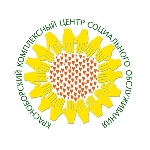 ПАСПОРТ ДОСТУПНОСТИГБУ СОН АО «Красноборский КЦСО»Здание отделения реабилитации детейс ограниченными возможностями здоровья(165430, Архангельская область, с. Красноборск, ул. Гагарина, д.15)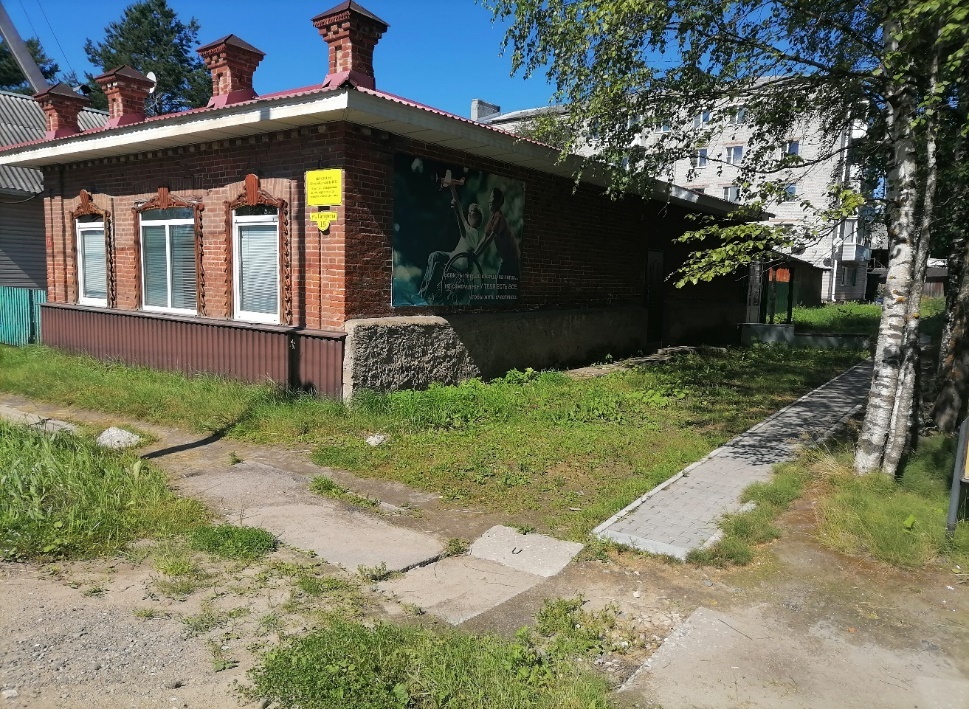 Архангельск2022Список вложений:Паспорт доступности объекта ………….…………………….на 4 стр.Акт обследования к паспорту доступности № 3 ……...…….на 4 стр.Приложения к акту обследования № 3……….……..………..на 18 стр.Проект плана мероприятий……………………………………на 4 стр.Результаты фотофиксации обследования………...……....….на 12 стр. 45 фотоИспользованные нормативные документы: Конвенция о правах инвалидов от 13 декабря . – Система ГАРАНТ: http://base.garant.ru/2565085/- Ратифицирована РФ в 2012 г. Федеральный закон от 24 ноября . № 181-ФЗ «О социальной защите инвалидов в Российской Федерации» С изменениями и дополнениями – Система Консультант:http://www.consultant.ru/document/cons_doc_LAW_8559/Постановление Правительства РФ от 28 мая 2021 г. № 815 «Об утверждении перечня национальных стандартов и сводов правил (частей таких стандартов и сводов правил), в результате применения которых на обязательной основе обеспечивается соблюдение требований Федерального закона «Технический регламент о безопасности зданий и сооружений», и о признании утратившим силу постановления Правительства Российской Федерации от 4 июля 2020 г. № 985».-https://www.garant.ru/products/ipo/prime/doc/400732303/Приказ Министерства строительства и жилищно-коммунального хозяйства РФ (Минстрой России) от 30 декабря 2020 г. № 904/пр «Об утверждении СП 59.13330.2020 «СНиП 35-01-2001 Доступность зданий и сооружений для маломобильных групп населения».СП 59.13330.2020 Свод правил «Доступность зданий и сооружений для маломобильных групп населения» (Accessibilityofbuildingsandstructuresforpersonswithreducedmobility). Дата введения 2021-07-01. - https://docs.cntd.ru/document/573659328 СП 138.13330.2012 «Общественные здания и сооружения, доступные маломобильным группам населения. Правила проектирования» (утв. приказом Федерального агентства по строительству и жилищно-коммунальному хозяйству (Госстрой) от 27 декабря . № 124) (с изменениями и дополнениями) - http://docs.cntd.ru/document/1200101270 Методика паспортизации и классификации объектов и услуг с целью их объективной оценки для разработки мер, обеспечивающих их доступность.  Методическое пособие Министерства труда и социальной защиты РФ. – М.:2012.-188с. Методические рекомендации по обеспечению доступности объектов социальной инфраструктуры – Интернет-издание . – 52 с. Методическое пособие для обучения (инструктирования) сотрудников учреждений МСЭ и других организаций по вопросам обеспечения доступности для инвалидов услуг и объектов, на которых они предоставляются, оказания при этом необходимой помощи / Р.Н. Жаворонков, Н.В. Путило, О.Н. Владимирова и др.; Министерство труда и социальной защиты населения Российской Федерации. – В 2-х Ч. – М.: 2015. – 555 с. Методическое пособие по обеспечению доступности для инвалидов объектов и услуг. Часть 1. Организация обеспечения доступности для инвалидов объектов и услуг в учреждениях социального обслуживания населения. Авт.-сост. Т.Н. Шеломанова, Л.В. Корякова. – Санкт-Петербург: МРЦ «Доступный мир», 2016.-60с.ГОСТ 34682.1-3 – 2020 (EN 81-40:2008) Платформы подъемные для инвалидов и других маломобильных групп населения. Дата введения 2021-07-01.ГОСТ Р 51261-2017 Устройства опорные стационарные реабилитационные. Типы и технические требования. Дата введения 2019-01-01.ГОСТ Р 52875-2018 Указатели тактильные наземные для инвалидов по зрению. Технические требования. Дата введения 2019-07-01.ГОСТ Р 52131-2019 Средства отображения информации знаковые для инвалидов. Технические требования. Дата введения 2020-07-01.ГОСТ Р 52872-2019 Интернет-ресурсы и другая информация, представленная в электронно-цифровой форме. приложения для стационарных и мобильных устройств, иные пользовательские интерфейсы. Требования доступности для людей с инвалидностью и других лиц с ограничениями жизнедеятельности. Дата введения 2020-04-01.УТВЕРЖДАЮДиректор ГБУ СОН АО «Красноборский КЦСО»________________С.Н. Червочкина«___» августа 2022 г.ПАСПОРТ ДОСТУПНОСТИобъекта социальной инфраструктуры (ОСИ) № 3Общие сведения об объекте1.1. Наименование (вид) объекта: здание отделения реабилитации детей с ограниченными возможностями здоровья.1.2. Адрес объекта: 165430, Архангельская область, с. Красноборск, ул. Гагарина, д.15.1.3. Сведения о размещении объекта:- отдельно стоящее здание  в 1 этаж, 294,6 кв.м.- наличие прилегающего земельного участка (да, нет) - 308 кв.м.1.4. Год постройки здания 1910 г., последнего капитального ремонта 2010 г.1.5. Дата предстоящих плановых ремонтных работ: текущего – нет, капитального  – нет.1.6. Название организации (учреждения), (полное юридическое наименование – согласно Уставу, краткое наименование): государственное бюджетное учреждение социального обслуживания населения Архангельской области «Красноборский комплексный центр социального обслуживания», (ГБУ СОН АО «Красноборский КЦСО»).1.7. Юридический адрес организации (учреждения): 165430, Архангельская область, Красноборский район, село Красноборск, улица Гагарина, дом 14.1.8. Основание для пользования объектом (оперативное управление, аренда, собственность): оперативное управление.1.9. Форма собственности (государственная, негосударственная): государственная.1.10. Территориальная принадлежность (федеральная, региональная, муниципальная): муниципальная.1.11. Вышестоящая организация (наименование): Министерство труда, занятости и социального развития Архангельской области.1.12. Адрес вышестоящей организации, другие координаты: г. Архангельск, пр. Новгородский, д. 160.2. Характеристика деятельности организации на объекте2.1. Сфера деятельности (здравоохранение, образование, социальная защита, физическая культура и спорт, культура, связь и информация, транспорт, жилой фонд, потребительский рынок и сфера услуг, другое: социальное обслуживание населения).2.2. Виды оказываемых услуг: -  предоставление социального обслуживания в полустационарной форме, включая оказание социально-бытовых услуг, социально-медицинских услуг, социально-психологических услуг, социально-педагогических услуг, социально-трудовых услуг, социально-правовых услуг, услуг в целях повышения коммуникативного потенциала получателей социальных услуг, имеющих ограничения жизнедеятельности, в том числе детей-инвалидов, срочных социальных услуг (очно, гражданам, при наличии в семье инвалида или инвалидов, в том числе ребенка-инвалида или детей-инвалидов, нуждающихся в постоянном постороннем уходе);-  предоставление социального обслуживания в форме социального обслуживания на дому, включая оказание социально-бытовых услуг, социально-медицинских услуг, социально-психологических услуг, социально-педагогических услуг, социально-трудовых услуг, социально-правовых услуг, услуг в целях повышения коммуникативного потенциала получателей социальных услуг, имеющих ограничения жизнедеятельности, в том числе детей-инвалидов, срочных социальных услуг (очно, гражданам, при наличии в семье инвалида или инвалидов, в том числе ребенка-инвалида или детей-инвалидов, нуждающихся в постоянном постороннем уходе).2.3. Форма  оказания  услуг (на объекте, с длительным пребыванием, в т.ч. проживанием, на дому, дистанционно): на объекте, на дому.2.4. Категории  обслуживаемого  населения  по возрасту  (дети,  взрослые трудоспособного возраста, пожилые; все возрастные категории): все возрастные категории.2.5. Категории  обслуживаемых  инвалидов (инвалиды,  передвигающиеся  на коляске,  инвалиды с нарушениями опорно-двигательного аппарата; нарушениями зрения, нарушениями слуха, нарушениями умственного развития): инвалиды, передвигающиеся на коляске, инвалиды с нарушениями опорно-двигательного аппарата; нарушениями зрения, нарушениями слуха, нарушениями умственного развития.2.6. Плановая  мощность:  посещаемость  (количество обслуживаемых в день), вместимость, пропускная способность: 3 чел. (дети), 1 чел. (взрослые) всего  4 чел.2.7. Участие в  исполнении  ИПР инвалида, ребенка-инвалида (да, нет): да.3. Состояние доступности объекта для инвалидов и других МГН3.1. Путь следования к объекту пассажирским транспортом: (описать маршрут движения с использованием пассажирского транспорта) автобус до остановки с. Красноборск, наличие адаптированного пассажирского транспорта к объекту: нет.3.2. Путь к объекту от ближайшей остановки пассажирского транспорта:3.2.1. расстояние до объекта от остановки транспорта: 300 м.;3.2.2. время движения (пешком): 5-7 мин.;3.2.3. наличие выделенного от проезжей части пешеходного пути (да, нет): да;3.2.4. перекрестки (нерегулируемые, регулируемые, со звуковой сигнализацией, таймером, нет): нерегулируемые;3.2.5. информация на пути следования к объекту (акустическая, тактильная, визуальная, нет): нет;3.2.6. перепады высоты на пути: есть, (перепад высоты в виде спуска с обочины проезжей части к дорожке к зданию, перепады высоты плит до 15 см, перепады высот от автостанции до отделения до 20 см.).Их обустройство для инвалидов на коляске (да, нет): нет3.3. Вариант организации доступности ОСИ (формы обслуживания):* - указывается один из вариантов: «А», «Б», «ДУ», «ВНД»3.4. Состояние доступности основных структурно-функциональных зон:** Указывается: ДП-В - доступно полностью всем;  ДП-И (К, О, С, Г, У) – доступно полностью избирательно (указать категории инвалидов); ДЧ-В - доступно частично всем; ДЧ-И (К, О, С, Г, У) – доступно частично избирательно (указать категории инвалидов); ДУ - доступно условно, ВНД – временно недоступно3.5. Итоговое заключение о состоянии доступности ОСИ: Состояние доступности объекта оценено как временно недоступное для К в зоне санузла; доступное условно для категорий К,О,С в зоне входа из-за неровностей пешеходных путей и порогов на входе, доступно частично избирательно для категорий Г,У, доступно полностью всем по путям движения внутри здания и в зоне оказания услуг, что не в полной мере обеспечивает полноценное нахождение на объекте граждан с ограниченными возможностями здоровья и требует выполнения ряда мероприятий в рамках текущего  ремонта, дооборудования, адаптации и оказания ситуационной помощи персоналом.4. Управленческое решение4.1. Рекомендации по адаптации основных структурных элементов объекта:5. Особые отметкиПаспорт сформирован на основании акта обследования № 3 объекта от «29» июля – «02» августа 2022 г.УТВЕРЖДАЮДиректор ГБУ СОН АО «Красноборский КЦСО»________________С.Н. Червочкина«___» августа 2022 г.АКТ ОБСЛЕДОВАНИЯ К ПАСПОРТУ ДОСТУПНОСТИобъекта социальной инфраструктуры (ОСИ)№ 3Общие сведения об объекте1.1. Наименование (вид) объекта: здание отделения реабилитации детей с ограниченными возможностями здоровья.1.2. Адрес объекта: 165430, Архангельская область, с. Красноборск, ул. Гагарина, д.15.1.3. Сведения о размещении объекта:- отдельно стоящее здание  в 1 этаж, 294,6 кв.м.- наличие прилегающего земельного участка (да, нет) - 308 кв.м.1.4. Год постройки здания 1910 г., последнего капитального ремонта 2010 г.1.5. Дата предстоящих плановых ремонтных работ: текущего – нет, капитального  – нет.1.6. Название организации (учреждения), (полное юридическое наименование – согласно Уставу, краткое наименование): государственное бюджетное учреждение социального обслуживания населения Архангельской области «Красноборский комплексный центр социального обслуживания», (ГБУ СОН АО «Красноборский КЦСО»).1.7. Юридический адрес организации (учреждения): 165430, Архангельская область, Красноборский район, село Красноборск, улица Гагарина, дом 14.1.8. Основание для пользования объектом (оперативное управление, аренда, собственность): оперативное управление.1.9. Форма собственности (государственная, негосударственная): государственная.1.10. Территориальная принадлежность (федеральная, региональная, муниципальная): муниципальная.1.11. Вышестоящая организация (наименование): Министерство труда, занятости и социального развития Архангельской области.1.12. Адрес вышестоящей организации, другие координаты: г. Архангельск, пр. Новгородский, д. 160.2. Характеристика деятельности организации на объекте2.1. Сфера деятельности (здравоохранение, образование, социальная защита, физическая культура и спорт, культура, связь и информация, транспорт, жилой фонд, потребительский рынок и сфера услуг, другое: социальное обслуживание населения.2.2. Виды оказываемых услуг: -  предоставление социального обслуживания в полустационарной форме, включая оказание социально-бытовых услуг, социально-медицинских услуг, социально-психологических услуг, социально-педагогических услуг, социально-трудовых услуг, социально-правовых услуг, услуг в целях повышения коммуникативного потенциала получателей социальных услуг, имеющих ограничения жизнедеятельности, в том числе детей-инвалидов, срочных социальных услуг (очно, гражданам, при наличии в семье инвалида или инвалидов, в том числе ребенка-инвалида или детей-инвалидов, нуждающихся в постоянном постороннем уходе);-  предоставление социального обслуживания в форме социального обслуживания на дому, включая оказание социально-бытовых услуг, социально-медицинских услуг, социально-психологических услуг, социально-педагогических услуг, социально-трудовых услуг, социально-правовых услуг, услуг в целях повышения коммуникативного потенциала получателей социальных услуг, имеющих ограничения жизнедеятельности, в том числе детей-инвалидов, срочных социальных услуг (очно, гражданам, при наличии в семье инвалида или инвалидов, в том числе ребенка-инвалида или детей-инвалидов, нуждающихся в постоянном постороннем уходе).2.3. Форма  оказания  услуг (на объекте, с длительным пребыванием, в т.ч. проживанием, на дому, дистанционно): на объекте, на дому2.4. Категории  обслуживаемого  населения  по возрасту  (дети,  взрослые трудоспособного возраста, пожилые; все возрастные категории): все возрастные категории.2.5. Категории  обслуживаемых  инвалидов (инвалиды,  передвигающиеся  на коляске,  инвалиды с нарушениями опорно-двигательного аппарата; нарушениями зрения, нарушениями слуха, нарушениями умственного развития): инвалиды, передвигающиеся на коляске, инвалиды с нарушениями опорно-двигательного аппарата; нарушениями зрения, нарушениями слуха, нарушениями умственного развития.2.6. Плановая  мощность:  посещаемость  (количество обслуживаемых в день), вместимость, пропускная способность - 3 чел. (дети), 1 чел. (взрослые) всего - 4 чел.2.7. Участие в  исполнении  ИПР инвалида, ребенка-инвалида (да, нет): да.3. Состояние доступности объекта для инвалидов и других МГН3.1. Путь следования к объекту пассажирским транспортом: (описать маршрут движения с использованием пассажирского транспорта) автобус до остановки с. Красноборск, наличие адаптированного пассажирского транспорта к объекту: нет.3.2. Путь к объекту от ближайшей остановки пассажирского транспорта:3.2.1. расстояние до объекта от остановки транспорта: 300 м.;3.2.2. время движения (пешком): 5-7 мин.;3.2.3. наличие выделенного от проезжей части пешеходного пути (да, нет): да;3.2.4. перекрестки (нерегулируемые, регулируемые, со звуковой сигнализацией, таймером, нет): нерегулируемые;3.2.5. информация на пути следования к объекту (акустическая, тактильная, визуальная, нет): нет;3.2.6. перепады высоты на пути: есть, (перепад высоты в виде спуска  с обочины проезжей части к дорожке к зданию, перепады высоты плит до 15 см, перепады высот от автостанции до отделения до 20 см.).Их обустройство для инвалидов на коляске (да, нет): нет.3.3. Вариант организации доступности ОСИ (формы обслуживания):   * - указывается один из вариантов: «А», «Б», «ДУ», «ВНД»3.4. Состояние доступности основных структурно-функциональных зон:** Указывается: ДП-В - доступно полностью всем;  ДП-И (К, О, С, Г, У) – доступно полностью избирательно (указать категории инвалидов); ДЧ-В - доступно частично всем; ДЧ-И (К, О, С, Г, У) – доступно частично избирательно (указать категории инвалидов); ДУ - доступно условно, ВНД – временно недоступно3.5. Итоговое заключение о состоянии доступности ОСИ: Состояние доступности объекта оценено как временно недоступное для К в зоне санузла; доступное условно для категорий К,О,С в зоне входа из-за неровностей пешеходных путей и порогов на входе, доступно частично избирательно для категорий Г,У, доступно полностью всем по путям движения внутри здания и в зоне оказания услуг, что не в полной мере обеспечивает полноценное нахождение на объекте граждан с ограниченными возможностями здоровья и требует выполнения ряда мероприятий  в рамках текущего  ремонта, дооборудования, адаптации и оказания ситуационной помощи персоналом.4. Управленческое решение4.1. Рекомендации по адаптации основных структурных элементов объекта:ПриложенияРезультаты обследования:Руководитель рабочей группы Заместитель директора                                           Е.А. Чиркова  ______________________Члены рабочей группы:Заведующий отделением                                        М.А. Репина   ______________________Специалист по кадрам                                             Н.В. Соболева   _____________________Представитель общественныхорганизаций инвалидовЭксперт Системы добровольной сертификацииВсероссийского общества инвалидов«Мир, доступный для всех»                             И.Ю. КюДеффо            ___________________Приложение 1к Акту обследования ОСИ к паспорту доступности ОСИ № 3от «29» июля – «2» августа 2022 г.I Результаты обследования:Территории, прилегающей к зданию (участка)Здание отделения реабилитации детейс ограниченными возможностями здоровья(165430, Архангельская область, с. Красноборск, ул. Гагарина, д. 15)II. Заключение по зоне:* указывается: ДП-В - доступно полностью всем; ДП-И (К, О, С, Г, У) – доступно полностью избирательно (указать категории инвалидов); ДЧ-В - доступно частично всем; ДЧ-И (К, О, С, Г, У) – доступно частично избирательно (указать категории инвалидов); ДУ - доступно условно, ВНД - недоступно**указывается один из вариантов: не нуждается; ремонт (текущий, капитальный); индивидуальное решение с ТСР; технические решения невозможны – организация альтернативной формы обслуживания.Комментарий к заключению: состояние доступности структурно-функциональной зоны оценено как доступное условно (с оказанием дополнительной помощи) для категорий К, О, С, Г, У, что не в полной мере обеспечивает полноценное нахождение на объекте всех категорий граждан с ограниченными возможностями здоровья.Приложение 2к Акту обследования ОСИ к паспорту доступности ОСИ № 3от «29» июля – «2» августа 2022 г.I Результаты обследования:Входа (входов) в зданиеЗдание отделения реабилитации детейс ограниченными возможностями здоровья(165430, Архангельская область, с. Красноборск, ул. Гагарина, д. 15)II Заключение по зоне:* указывается: ДП-В - доступно полностью всем; ДП-И (К, О, С, Г, У) – доступно полностью избирательно (указать категории инвалидов); ДЧ-В - доступно частично всем; ДЧ-И (К, О, С, Г, У) – доступно частично избирательно (указать категории инвалидов); ДУ - доступно условно, ВНД - недоступно**указывается один из вариантов: не нуждается; ремонт (текущий, капитальный); индивидуальное решение с ТСР; технические решения невозможны – организация альтернативной формы обслуживанияКомментарий к заключению: состояние доступности структурно-функциональной зоны оценено как доступное  условно (с оказанием дополнительной помощи) для категорий К,О,С, доступное частично избирательно для категорий Г, У, что не в полной мере обеспечивает полноценное нахождение на объекте всех категорий граждан с ограниченными возможностями здоровья.Приложение 3к Акту обследования ОСИ к паспорту доступности ОСИ № 3от «29» июля – «2» августа 2022 г.I Результаты обследования:3. Пути (путей) движения внутри здания (в т.ч. путей эвакуации)Здание отделения реабилитации детейс ограниченными возможностями здоровья(165430, Архангельская область, с. Красноборск, ул. Гагарина, д. 15)II Заключение по зоне:* указывается: ДП-В - доступно полностью всем;  ДП-И (К, О, С, Г, У) – доступно полностью избирательно (указать категории инвалидов); ДЧ-В - доступно частично всем; ДЧ-И (К, О, С, Г, У) – доступно частично избирательно (указать категории инвалидов); ДУ - доступно условно, ВНД - недоступно** указывается один из вариантов: не нуждается; ремонт (текущий, капитальный); индивидуальное решение с ТСР; технические решения невозможны – организация альтернативной формы обслуживанияКомментарий к заключению: состояние доступности структурно-функциональной зоны оценено как доступное полностью всем. Приложение 4 к Акту обследования ОСИ к паспорту доступности ОСИ № 3от «29» июля – «2» августа 2022 г.I Результаты обследования:4. Зоны целевого назначения здания (целевого посещения объекта)Здание отделения реабилитации детейс ограниченными возможностями здоровья(165430, Архангельская область, с. Красноборск, ул. Гагарина, д. 15)II Заключение по зоне:* указывается: ДП-В - доступно полностью всем;  ДП-И (К, О, С, Г, У) – доступно полностью избирательно (указать категории инвалидов); ДЧ-В - доступно частично всем; ДЧ-И (К, О, С, Г, У) – доступно частично избирательно (указать категории инвалидов); ДУ - доступно условно, ВНД - недоступно**указывается один из вариантов: не нуждается; ремонт (текущий, капитальный); индивидуальное решение с ТСР; технические решения невозможны – организация альтернативной формы обслуживания.Комментарий к заключению: состояние доступности структурно-функциональной зоны оценено как доступное полностью всем, в силу специфики деятельности учреждения постоянно используется помощь персонала.Приложение 5к Акту обследования ОСИ к паспорту доступности ОСИ № 3от «29» июля – «2» августа 2022 г.I Результаты обследования:5. Санитарно-гигиенических помещенийЗдание отделения реабилитации детейс ограниченными возможностями здоровья(165430, Архангельская область, с. Красноборск, ул. Гагарина, д. 15)II Заключение по зоне:* указывается: ДП-В - доступно полностью всем;  ДП-И (К, О, С, Г, У) – доступно полностью избирательно (указать категории инвалидов); ДЧ-В - доступно частично всем; ДЧ-И (К, О, С, Г, У) – доступно частично избирательно (указать категории инвалидов); ДУ - доступно условно, ВНД - недоступно**указывается один из вариантов: не нуждается; ремонт (текущий, капитальный); индивидуальное решение с ТСР; технические решения невозможны – организация альтернативной формы обслуживанияКомментарий к заключению: состояние доступности структурно-функциональной зоны оценено как временно недоступное для категории К, доступное условно для категорий О,С в санузлах и в санитарной комнате с оказанием помощи персоналом, доступное частично избирательно для категорий Г,У, что не в полной мере обеспечивает полноценное нахождение на объекте всех категорий граждан с ограниченными возможностями здоровья.Приложение 6к Акту обследования ОСИ к паспорту доступности ОСИ № 3от «29» июля – «2» августа 2022 г.I Результаты обследования:6. Системы информации на объектеЗдание отделения реабилитации детейс ограниченными возможностями здоровья(165430, Архангельская область, с. Красноборск, ул. Гагарина, д. 15)II Заключение по зоне:* указывается: ДП-В - доступно полностью всем;  ДП-И (К, О, С, Г, У) – доступно полностью избирательно (указать категории инвалидов); ДЧ-В - доступно частично всем; ДЧ-И (К, О, С, Г, У) – доступно частично избирательно (указать категории инвалидов); ДУ - доступно условно, ВНД - недоступно**указывается один из вариантов: не нуждается; ремонт (текущий, капитальный); индивидуальное решение с ТСР; технические решения невозможны – организация альтернативной формы обслуживания.Комментарий к заключению: состояние доступности структурно-функциональной зоны оценено как доступное условно (с дополнительной помощью и с индивидуальным решением с ТСР), что не в полной мере обеспечивает полноценное нахождение на объекте граждан с ограниченными возможностями здоровья.Проект плана мероприятий для обеспечения доступности объекта и предоставляемых услуг для людей с инвалидностью и других МГНГосударственное бюджетное учреждение социального обслуживания населения Архангельской области «Красноборский комплексный центр социального обслуживания» (ГБУ СОН АО «Красноборский КЦСО»)Здание отделения реабилитации детей с ограниченными возможностями здоровья(165430, Архангельская область, с. Красноборск, ул. Гагарина, д. 15)Директор ГБУ СОН АО «Красноборский КЦСО»                                  ________________				       С.Н. Червочкина№п/пКатегория инвалидов (вид нарушения)Вариант организациидоступности объекта(формы обслуживания)* 1Все категории инвалидов и МГНДУв том числе инвалиды: 2передвигающиеся на креслах-коляскахДУ 3с нарушениями опорно-двигательного аппаратаДУ 4с нарушениями зренияДУ 5с нарушениями слухаДУ 6с нарушениями умственного развитияДУ     №    п\пОсновные структурно-функциональные зоныСостояние доступности,в том числе для основныхкатегорий инвалидов**    1Территория, прилегающая к зданию (участок)ДУ (К,О,С,Г,У)    2Вход (входы) в зданиеДУ (К,О,С), ДЧ-И (Г,У)     3Путь (пути) движения внутри здания (в т.ч. пути эвакуации)ДП-В    4Зона целевого назначения здания (целевого посещения объекта)ДП-В    5Санитарно-гигиенические помещенияВНД (К), ДУ(О,С), ДЧ-И (Г,У)    6Система информации и связи (на всех зонах)ДУ (К,О,С,Г,У)   7Пути движения к объекту (от остановки транспорта)-   №    п\пОсновные структурно-функциональные зоны объектаРекомендации по адаптации объекта (вид работы)*    1Территория, прилегающая к зданию (участок)Ремонт (текущий), дооборудование, адаптация со стороны муниципалитета и ГИБДД    2Вход (входы) в зданиеРемонт (текущий), дооборудование, адаптация    3Путь (пути) движения внутри здания (в т.ч. пути эвакуации)Дооборудование, адаптация, инд. решение с ТСР    4Зона целевого назначения здания (целевого посещения объекта)Дооборудование, адаптация, инд. решение с ТСР    5Санитарно-гигиенические помещенияТекущий ремонт, дооборудование, адаптация    6Система информации на объекте (на всех зонах)Индивидуальное решение с ТСР    7Пути движения к объекту (от остановки транспорта)-    8Все зоны и участкиРемонт текущий, индивидуальное решение с ТСР, дооборудование, адаптация№п/пКатегория инвалидов (вид нарушения)Вариант организациидоступности объекта(формы обслуживания)* 1Все категории инвалидов и МГНДУв том числе инвалиды: 2передвигающиеся на креслах-коляскахДУ 3с нарушениями опорно-двигательного аппаратаДУ 4с нарушениями зренияДУ 5с нарушениями слухаДУ 6с нарушениями умственного развитияДУ     №    п\пОсновные структурно-функциональные зоныСостояние доступности,в том числе для основныхкатегорий инвалидов**    1Территория, прилегающая к зданию (участок)ДУ (К,О,С,Г,У)    2Вход (входы) в зданиеДУ (К,О,С), ДЧ-И (Г,У)     3Путь (пути) движения внутри здания (в т.ч. пути эвакуации)ДП-В    4Зона целевого назначения здания (целевого посещения объекта)ДП-В    5Санитарно-гигиенические помещенияВНД (К), ДУ(О,С), ДЧ-И (Г,У)    6Система информации и связи (на всех зонах)ДУ (К,О,С,Г,У)   7Пути движения к объекту (от остановки транспорта)-   №     п\пОсновные структурно-функциональные зоны объектаРекомендации по адаптации объекта (вид работы)*    1Территория, прилегающая к зданию (участок)Ремонт (текущий), дооборудование, адаптация со стороны муниципалитета и ГИБДД    2Вход (входы) в зданиеРемонт (текущий), дооборудование, адаптация   3Путь (пути) движения внутри здания (в т.ч. пути эвакуации)Дооборудование, адаптация, инд. решение с ТСР   4Зона целевого назначения здания (целевого посещения объекта)Дооборудование, адаптация, инд. решение с ТСР   5Санитарно-гигиенические помещенияТекущий ремонт, дооборудование, адаптация   6Система информации на объекте (на всех зонах)Индивидуальное решение с ТСР    7Пути движения к объекту (от остановки транспорта)-    8 Все зоны и участкиРемонт текущий, индивидуальное решение с ТСР, дооборудование, адаптация1. Территории, прилегающей к объекту	на 3 л.2. Входа (входов) в здание	на 4 л.3. Путей движения в здании	на 2 л.4. Зоны целевого назначения объекта	на 3л.5. Санитарно-гигиенических помещений	на 3 л.6. Системы информации (и связи) на объекте	на 3 л.7. План адаптации объекта       на 4л.8. Результаты фотофиксации на объекте              на 12 стр. 45 фото№ п/пНаименование функционально-планировочного элементаНаличие элементаНаличие элементаНаличие элементаВыявленные нарушения и замечанияВыявленные нарушения и замечанияРаботы по адаптации объектовРаботы по адаптации объектов№ п/пНаименование функционально-планировочного элементаесть/ нет№ на плане№ фотоСодержаниеЗначимо для инвалида (категория)СодержаниеВиды работ1.1.Вход (входы) на территориюесть-1-5К зданию ведет дорога из бетонных плит с перепадами высоты и зазорами между плитами.1. Отсутствуют указатели направления движения.К, О, С1. Оборудовать пешеходную дорожку к зданию, устранить перепады высоты, оборудовать плавное примыкание дороги к пешеходной дорожке. Ширина пешеходной дорожки должна быть не менее 1,20 м, при двухстороннем движении 2,0 м. п. 5.1.7. СП 59.13330.2020.2. Установить информационные указатели направления движения. п. 5.1.3 СП 59.13330.2020Обращение в муниципалитет  с ходатайством о благоустройстве дорожного покрытия. Текущий ремонт, дооборудование, адаптация1.2Путь (пути) движения на территорииесть-1-5Ширина дорожки к зданию 0,87  м.1. Отсутствует система средств информационной поддержки, нет указателей по пути следования.все1. Оборудовать пешеходные дорожки  нормативной ширины. п. 5.1.7., 5.1.11 СП 59.13330.2020.2. Установить информационные указатели по пути следования. п. 5.1.3 СП 59.13330.2020Текущий ремонт, дооборудование, адаптация1.3Лестница (наружная)нет    ------1.4Пандус (наружный)нет   ------1.5Автостоянка и парковканет    --1. Не установлен знак парковки для транспорта инвалидов, не выделено парковочное место.К, О, С1. Оборудовать парковочное место для автотранспорта инвалидов с установкой знака и разметкой места стоянки. р. 5.2. СП 59.13330. 2020.Обращение в муниципалитет и ГИБДД с ходатайством об устройстве парковочного местаОБЩИЕ требования к зонеСП 59.13330.2020 Свод правил «Доступность зданий и сооружений для маломобильных групп населения»:5.1.3. В проектной документации должны быть предусмотрены условия беспрепятственного, безопасного и удобного передвижения МГН по участку к доступному входу в здание с учетом требований СП 42.13330. Пешеходные пути должны иметь непрерывную связь с внешними, по отношению к участку, транспортными и пешеходными коммуникациями, остановочными пунктами пассажирского транспорта общего пользования.Система средств информационной поддержки и навигации должна быть обеспечена на всех путях движения, доступных для МГН на часы работы организации (учреждения или предприятия).5.1.4. Пешеходные пути на участке к объектам проектирования допускается размещать на одном уровне с проезжей частью при соблюдении градостроительных требований к параметрам путей движения, а также условий обеспечения безопасности дорожного движения за счет разделения этих путей дорожной разметкой.5.1.7. Ширину прохожей части пешеходного пути для МГН следует принимать не менее 2 м. Высота свободного пространства над прохожей частью должна составлять не менее 2,1 мВ стесненных условиях допускается принимать ширину прохожей части пешеходного пути не менее 1,2 м, при этом не реже чем через каждые 25 м длины такого пешеходного пути в зоне прямой видимости необходимо предусматривать для разъезда инвалидов на креслах-колясках «карманы» длиной по направлению пешеходного пути не менее 2,5 м при общей с прохожей частью ширине не менее 2,0 м.5.1.10. Информацию для инвалидов с нарушениями зрения о приближении их к зонам повышенной опасности (отдельно стоящим опорам, стойкам и другим препятствиям, лестницам, пешеходным переходам и т. д.) следует обеспечивать устройством тактильно-контрастных наземных указателей по ГОСТ Р 52875 или изменением фактуры поверхности пешеходного пути с подобными характеристиками.5.1.11. Покрытие прохожей части пешеходных дорожек, тротуаров, съездов, пандусов и лестниц должно быть из твердых материалов, ровным, не создающим вибрацию при движении по нему. Их поверхность должна обеспечивать продольный коэффициент сцепления 0,6–0,75 кН/кН, в условиях сырой погоды и отрицательных температур – не менее 0,4 кН/кН.Покрытие из бетонных плит или брусчатки должно иметь толщину швов между элементами покрытия не более 0,01 м. Покрытие из рыхлых материалов, в том числе песка и гравия, не допускается.5.2.1. На всех стоянках (парковках) общего пользования около или в объеме жилых, общественных (в том числе объектов физкультурно-спортивного назначения, культуры и др.) и производственных зданий, зданий инженерной и транспортной инфраструктуры, а также у зон рекреации следует выделять не менее 10% машино-мест (но не менее одного места) для людей с инвалидностью…Каждое специализированное машино-место для транспортного средства инвалида должно быть обозначено дорожной разметкой по ГОСТ Р 51256 и, кроме того, на земельном участке здания – дорожными знаками по ГОСТ Р 52289 и ГОСТ Р 52290, внутри зданий – знаком доступности, выполняемым на вертикальной поверхности (стене, стойке и т. п.) за габаритами прохожей части пешеходных путей на высоте от 1,5 до 2,0 м, в иных случаях – на высоте 2,1 м до нижнего края знака.5.2.2. Места для стоянки (парковки) транспортных средств, управляемых инвалидами или перевозящих инвалидов, следует размещать вблизи входа в предприятие, организацию или учреждение, доступного для инвалидов, но не далее50 м, от входа в жилое здание – не далее 100 м; при реконструкции, сложной конфигурации земельного участка допускается увеличивать расстояние от зданий до стоянок (парковок), но не более 150 м.В стесненных условиях вблизи каждого доступного входа в здание следует предусматривать отдельные места для кратковременной остановки транспортных средств, перевозящих инвалидов, для их посадки/высадки.5.2.3. В местах высадки инвалидов из транспортного средства следует предусматривать продольный и поперечный уклоны поверхности не более 20 ‰ (1:50) и ровное нескользкое покрытие.Каждое машино-место, предназначенное для стоянки (парковки) транспортных средств инвалидов, должно иметь хотя бы один доступный пешеходный подход к основным пешеходным путям (тротуару, пешеходной дорожке и др.), оборудованным согласно 5.1 и 5.4, в том числе для людей, передвигающихся в кресле-коляске. Пандус бордюрный должен иметь нескользкое покрытие, обеспечивающее удобный переход с площадки для стоянки на тротуар.Размеры парковочных мест, расположенных параллельно бордюру, должны обеспечивать доступ к задней части автомобиля для пользования пандусом или подъемным приспособлением.5.2.4. Габариты специализированного места для стоянки (парковки) транспортных средств инвалида на кресле-коляске следует предусматривать размерами 6,0  3,6 м, что дает возможность создать безопасную зону сбоку и сзади машины. В случае расположения парковочного места вдоль проезжей части его длина должна составлять 6,8 м.Для пешеходных путей в стесненных условиях по краю стоянки (парковки) необходимо предусматривать мероприятия, предотвращающие возможность выезда и частичного или полного размещения транспортных средств в габаритах этих пешеходных путей.СП 59.13330.2020 Свод правил «Доступность зданий и сооружений для маломобильных групп населения»:5.1.3. В проектной документации должны быть предусмотрены условия беспрепятственного, безопасного и удобного передвижения МГН по участку к доступному входу в здание с учетом требований СП 42.13330. Пешеходные пути должны иметь непрерывную связь с внешними, по отношению к участку, транспортными и пешеходными коммуникациями, остановочными пунктами пассажирского транспорта общего пользования.Система средств информационной поддержки и навигации должна быть обеспечена на всех путях движения, доступных для МГН на часы работы организации (учреждения или предприятия).5.1.4. Пешеходные пути на участке к объектам проектирования допускается размещать на одном уровне с проезжей частью при соблюдении градостроительных требований к параметрам путей движения, а также условий обеспечения безопасности дорожного движения за счет разделения этих путей дорожной разметкой.5.1.7. Ширину прохожей части пешеходного пути для МГН следует принимать не менее 2 м. Высота свободного пространства над прохожей частью должна составлять не менее 2,1 мВ стесненных условиях допускается принимать ширину прохожей части пешеходного пути не менее 1,2 м, при этом не реже чем через каждые 25 м длины такого пешеходного пути в зоне прямой видимости необходимо предусматривать для разъезда инвалидов на креслах-колясках «карманы» длиной по направлению пешеходного пути не менее 2,5 м при общей с прохожей частью ширине не менее 2,0 м.5.1.10. Информацию для инвалидов с нарушениями зрения о приближении их к зонам повышенной опасности (отдельно стоящим опорам, стойкам и другим препятствиям, лестницам, пешеходным переходам и т. д.) следует обеспечивать устройством тактильно-контрастных наземных указателей по ГОСТ Р 52875 или изменением фактуры поверхности пешеходного пути с подобными характеристиками.5.1.11. Покрытие прохожей части пешеходных дорожек, тротуаров, съездов, пандусов и лестниц должно быть из твердых материалов, ровным, не создающим вибрацию при движении по нему. Их поверхность должна обеспечивать продольный коэффициент сцепления 0,6–0,75 кН/кН, в условиях сырой погоды и отрицательных температур – не менее 0,4 кН/кН.Покрытие из бетонных плит или брусчатки должно иметь толщину швов между элементами покрытия не более 0,01 м. Покрытие из рыхлых материалов, в том числе песка и гравия, не допускается.5.2.1. На всех стоянках (парковках) общего пользования около или в объеме жилых, общественных (в том числе объектов физкультурно-спортивного назначения, культуры и др.) и производственных зданий, зданий инженерной и транспортной инфраструктуры, а также у зон рекреации следует выделять не менее 10% машино-мест (но не менее одного места) для людей с инвалидностью…Каждое специализированное машино-место для транспортного средства инвалида должно быть обозначено дорожной разметкой по ГОСТ Р 51256 и, кроме того, на земельном участке здания – дорожными знаками по ГОСТ Р 52289 и ГОСТ Р 52290, внутри зданий – знаком доступности, выполняемым на вертикальной поверхности (стене, стойке и т. п.) за габаритами прохожей части пешеходных путей на высоте от 1,5 до 2,0 м, в иных случаях – на высоте 2,1 м до нижнего края знака.5.2.2. Места для стоянки (парковки) транспортных средств, управляемых инвалидами или перевозящих инвалидов, следует размещать вблизи входа в предприятие, организацию или учреждение, доступного для инвалидов, но не далее50 м, от входа в жилое здание – не далее 100 м; при реконструкции, сложной конфигурации земельного участка допускается увеличивать расстояние от зданий до стоянок (парковок), но не более 150 м.В стесненных условиях вблизи каждого доступного входа в здание следует предусматривать отдельные места для кратковременной остановки транспортных средств, перевозящих инвалидов, для их посадки/высадки.5.2.3. В местах высадки инвалидов из транспортного средства следует предусматривать продольный и поперечный уклоны поверхности не более 20 ‰ (1:50) и ровное нескользкое покрытие.Каждое машино-место, предназначенное для стоянки (парковки) транспортных средств инвалидов, должно иметь хотя бы один доступный пешеходный подход к основным пешеходным путям (тротуару, пешеходной дорожке и др.), оборудованным согласно 5.1 и 5.4, в том числе для людей, передвигающихся в кресле-коляске. Пандус бордюрный должен иметь нескользкое покрытие, обеспечивающее удобный переход с площадки для стоянки на тротуар.Размеры парковочных мест, расположенных параллельно бордюру, должны обеспечивать доступ к задней части автомобиля для пользования пандусом или подъемным приспособлением.5.2.4. Габариты специализированного места для стоянки (парковки) транспортных средств инвалида на кресле-коляске следует предусматривать размерами 6,0  3,6 м, что дает возможность создать безопасную зону сбоку и сзади машины. В случае расположения парковочного места вдоль проезжей части его длина должна составлять 6,8 м.Для пешеходных путей в стесненных условиях по краю стоянки (парковки) необходимо предусматривать мероприятия, предотвращающие возможность выезда и частичного или полного размещения транспортных средств в габаритах этих пешеходных путей.СП 59.13330.2020 Свод правил «Доступность зданий и сооружений для маломобильных групп населения»:5.1.3. В проектной документации должны быть предусмотрены условия беспрепятственного, безопасного и удобного передвижения МГН по участку к доступному входу в здание с учетом требований СП 42.13330. Пешеходные пути должны иметь непрерывную связь с внешними, по отношению к участку, транспортными и пешеходными коммуникациями, остановочными пунктами пассажирского транспорта общего пользования.Система средств информационной поддержки и навигации должна быть обеспечена на всех путях движения, доступных для МГН на часы работы организации (учреждения или предприятия).5.1.4. Пешеходные пути на участке к объектам проектирования допускается размещать на одном уровне с проезжей частью при соблюдении градостроительных требований к параметрам путей движения, а также условий обеспечения безопасности дорожного движения за счет разделения этих путей дорожной разметкой.5.1.7. Ширину прохожей части пешеходного пути для МГН следует принимать не менее 2 м. Высота свободного пространства над прохожей частью должна составлять не менее 2,1 мВ стесненных условиях допускается принимать ширину прохожей части пешеходного пути не менее 1,2 м, при этом не реже чем через каждые 25 м длины такого пешеходного пути в зоне прямой видимости необходимо предусматривать для разъезда инвалидов на креслах-колясках «карманы» длиной по направлению пешеходного пути не менее 2,5 м при общей с прохожей частью ширине не менее 2,0 м.5.1.10. Информацию для инвалидов с нарушениями зрения о приближении их к зонам повышенной опасности (отдельно стоящим опорам, стойкам и другим препятствиям, лестницам, пешеходным переходам и т. д.) следует обеспечивать устройством тактильно-контрастных наземных указателей по ГОСТ Р 52875 или изменением фактуры поверхности пешеходного пути с подобными характеристиками.5.1.11. Покрытие прохожей части пешеходных дорожек, тротуаров, съездов, пандусов и лестниц должно быть из твердых материалов, ровным, не создающим вибрацию при движении по нему. Их поверхность должна обеспечивать продольный коэффициент сцепления 0,6–0,75 кН/кН, в условиях сырой погоды и отрицательных температур – не менее 0,4 кН/кН.Покрытие из бетонных плит или брусчатки должно иметь толщину швов между элементами покрытия не более 0,01 м. Покрытие из рыхлых материалов, в том числе песка и гравия, не допускается.5.2.1. На всех стоянках (парковках) общего пользования около или в объеме жилых, общественных (в том числе объектов физкультурно-спортивного назначения, культуры и др.) и производственных зданий, зданий инженерной и транспортной инфраструктуры, а также у зон рекреации следует выделять не менее 10% машино-мест (но не менее одного места) для людей с инвалидностью…Каждое специализированное машино-место для транспортного средства инвалида должно быть обозначено дорожной разметкой по ГОСТ Р 51256 и, кроме того, на земельном участке здания – дорожными знаками по ГОСТ Р 52289 и ГОСТ Р 52290, внутри зданий – знаком доступности, выполняемым на вертикальной поверхности (стене, стойке и т. п.) за габаритами прохожей части пешеходных путей на высоте от 1,5 до 2,0 м, в иных случаях – на высоте 2,1 м до нижнего края знака.5.2.2. Места для стоянки (парковки) транспортных средств, управляемых инвалидами или перевозящих инвалидов, следует размещать вблизи входа в предприятие, организацию или учреждение, доступного для инвалидов, но не далее50 м, от входа в жилое здание – не далее 100 м; при реконструкции, сложной конфигурации земельного участка допускается увеличивать расстояние от зданий до стоянок (парковок), но не более 150 м.В стесненных условиях вблизи каждого доступного входа в здание следует предусматривать отдельные места для кратковременной остановки транспортных средств, перевозящих инвалидов, для их посадки/высадки.5.2.3. В местах высадки инвалидов из транспортного средства следует предусматривать продольный и поперечный уклоны поверхности не более 20 ‰ (1:50) и ровное нескользкое покрытие.Каждое машино-место, предназначенное для стоянки (парковки) транспортных средств инвалидов, должно иметь хотя бы один доступный пешеходный подход к основным пешеходным путям (тротуару, пешеходной дорожке и др.), оборудованным согласно 5.1 и 5.4, в том числе для людей, передвигающихся в кресле-коляске. Пандус бордюрный должен иметь нескользкое покрытие, обеспечивающее удобный переход с площадки для стоянки на тротуар.Размеры парковочных мест, расположенных параллельно бордюру, должны обеспечивать доступ к задней части автомобиля для пользования пандусом или подъемным приспособлением.5.2.4. Габариты специализированного места для стоянки (парковки) транспортных средств инвалида на кресле-коляске следует предусматривать размерами 6,0  3,6 м, что дает возможность создать безопасную зону сбоку и сзади машины. В случае расположения парковочного места вдоль проезжей части его длина должна составлять 6,8 м.Для пешеходных путей в стесненных условиях по краю стоянки (парковки) необходимо предусматривать мероприятия, предотвращающие возможность выезда и частичного или полного размещения транспортных средств в габаритах этих пешеходных путей.СП 59.13330.2020 Свод правил «Доступность зданий и сооружений для маломобильных групп населения»:5.1.3. В проектной документации должны быть предусмотрены условия беспрепятственного, безопасного и удобного передвижения МГН по участку к доступному входу в здание с учетом требований СП 42.13330. Пешеходные пути должны иметь непрерывную связь с внешними, по отношению к участку, транспортными и пешеходными коммуникациями, остановочными пунктами пассажирского транспорта общего пользования.Система средств информационной поддержки и навигации должна быть обеспечена на всех путях движения, доступных для МГН на часы работы организации (учреждения или предприятия).5.1.4. Пешеходные пути на участке к объектам проектирования допускается размещать на одном уровне с проезжей частью при соблюдении градостроительных требований к параметрам путей движения, а также условий обеспечения безопасности дорожного движения за счет разделения этих путей дорожной разметкой.5.1.7. Ширину прохожей части пешеходного пути для МГН следует принимать не менее 2 м. Высота свободного пространства над прохожей частью должна составлять не менее 2,1 мВ стесненных условиях допускается принимать ширину прохожей части пешеходного пути не менее 1,2 м, при этом не реже чем через каждые 25 м длины такого пешеходного пути в зоне прямой видимости необходимо предусматривать для разъезда инвалидов на креслах-колясках «карманы» длиной по направлению пешеходного пути не менее 2,5 м при общей с прохожей частью ширине не менее 2,0 м.5.1.10. Информацию для инвалидов с нарушениями зрения о приближении их к зонам повышенной опасности (отдельно стоящим опорам, стойкам и другим препятствиям, лестницам, пешеходным переходам и т. д.) следует обеспечивать устройством тактильно-контрастных наземных указателей по ГОСТ Р 52875 или изменением фактуры поверхности пешеходного пути с подобными характеристиками.5.1.11. Покрытие прохожей части пешеходных дорожек, тротуаров, съездов, пандусов и лестниц должно быть из твердых материалов, ровным, не создающим вибрацию при движении по нему. Их поверхность должна обеспечивать продольный коэффициент сцепления 0,6–0,75 кН/кН, в условиях сырой погоды и отрицательных температур – не менее 0,4 кН/кН.Покрытие из бетонных плит или брусчатки должно иметь толщину швов между элементами покрытия не более 0,01 м. Покрытие из рыхлых материалов, в том числе песка и гравия, не допускается.5.2.1. На всех стоянках (парковках) общего пользования около или в объеме жилых, общественных (в том числе объектов физкультурно-спортивного назначения, культуры и др.) и производственных зданий, зданий инженерной и транспортной инфраструктуры, а также у зон рекреации следует выделять не менее 10% машино-мест (но не менее одного места) для людей с инвалидностью…Каждое специализированное машино-место для транспортного средства инвалида должно быть обозначено дорожной разметкой по ГОСТ Р 51256 и, кроме того, на земельном участке здания – дорожными знаками по ГОСТ Р 52289 и ГОСТ Р 52290, внутри зданий – знаком доступности, выполняемым на вертикальной поверхности (стене, стойке и т. п.) за габаритами прохожей части пешеходных путей на высоте от 1,5 до 2,0 м, в иных случаях – на высоте 2,1 м до нижнего края знака.5.2.2. Места для стоянки (парковки) транспортных средств, управляемых инвалидами или перевозящих инвалидов, следует размещать вблизи входа в предприятие, организацию или учреждение, доступного для инвалидов, но не далее50 м, от входа в жилое здание – не далее 100 м; при реконструкции, сложной конфигурации земельного участка допускается увеличивать расстояние от зданий до стоянок (парковок), но не более 150 м.В стесненных условиях вблизи каждого доступного входа в здание следует предусматривать отдельные места для кратковременной остановки транспортных средств, перевозящих инвалидов, для их посадки/высадки.5.2.3. В местах высадки инвалидов из транспортного средства следует предусматривать продольный и поперечный уклоны поверхности не более 20 ‰ (1:50) и ровное нескользкое покрытие.Каждое машино-место, предназначенное для стоянки (парковки) транспортных средств инвалидов, должно иметь хотя бы один доступный пешеходный подход к основным пешеходным путям (тротуару, пешеходной дорожке и др.), оборудованным согласно 5.1 и 5.4, в том числе для людей, передвигающихся в кресле-коляске. Пандус бордюрный должен иметь нескользкое покрытие, обеспечивающее удобный переход с площадки для стоянки на тротуар.Размеры парковочных мест, расположенных параллельно бордюру, должны обеспечивать доступ к задней части автомобиля для пользования пандусом или подъемным приспособлением.5.2.4. Габариты специализированного места для стоянки (парковки) транспортных средств инвалида на кресле-коляске следует предусматривать размерами 6,0  3,6 м, что дает возможность создать безопасную зону сбоку и сзади машины. В случае расположения парковочного места вдоль проезжей части его длина должна составлять 6,8 м.Для пешеходных путей в стесненных условиях по краю стоянки (парковки) необходимо предусматривать мероприятия, предотвращающие возможность выезда и частичного или полного размещения транспортных средств в габаритах этих пешеходных путей.СП 59.13330.2020 Свод правил «Доступность зданий и сооружений для маломобильных групп населения»:5.1.3. В проектной документации должны быть предусмотрены условия беспрепятственного, безопасного и удобного передвижения МГН по участку к доступному входу в здание с учетом требований СП 42.13330. Пешеходные пути должны иметь непрерывную связь с внешними, по отношению к участку, транспортными и пешеходными коммуникациями, остановочными пунктами пассажирского транспорта общего пользования.Система средств информационной поддержки и навигации должна быть обеспечена на всех путях движения, доступных для МГН на часы работы организации (учреждения или предприятия).5.1.4. Пешеходные пути на участке к объектам проектирования допускается размещать на одном уровне с проезжей частью при соблюдении градостроительных требований к параметрам путей движения, а также условий обеспечения безопасности дорожного движения за счет разделения этих путей дорожной разметкой.5.1.7. Ширину прохожей части пешеходного пути для МГН следует принимать не менее 2 м. Высота свободного пространства над прохожей частью должна составлять не менее 2,1 мВ стесненных условиях допускается принимать ширину прохожей части пешеходного пути не менее 1,2 м, при этом не реже чем через каждые 25 м длины такого пешеходного пути в зоне прямой видимости необходимо предусматривать для разъезда инвалидов на креслах-колясках «карманы» длиной по направлению пешеходного пути не менее 2,5 м при общей с прохожей частью ширине не менее 2,0 м.5.1.10. Информацию для инвалидов с нарушениями зрения о приближении их к зонам повышенной опасности (отдельно стоящим опорам, стойкам и другим препятствиям, лестницам, пешеходным переходам и т. д.) следует обеспечивать устройством тактильно-контрастных наземных указателей по ГОСТ Р 52875 или изменением фактуры поверхности пешеходного пути с подобными характеристиками.5.1.11. Покрытие прохожей части пешеходных дорожек, тротуаров, съездов, пандусов и лестниц должно быть из твердых материалов, ровным, не создающим вибрацию при движении по нему. Их поверхность должна обеспечивать продольный коэффициент сцепления 0,6–0,75 кН/кН, в условиях сырой погоды и отрицательных температур – не менее 0,4 кН/кН.Покрытие из бетонных плит или брусчатки должно иметь толщину швов между элементами покрытия не более 0,01 м. Покрытие из рыхлых материалов, в том числе песка и гравия, не допускается.5.2.1. На всех стоянках (парковках) общего пользования около или в объеме жилых, общественных (в том числе объектов физкультурно-спортивного назначения, культуры и др.) и производственных зданий, зданий инженерной и транспортной инфраструктуры, а также у зон рекреации следует выделять не менее 10% машино-мест (но не менее одного места) для людей с инвалидностью…Каждое специализированное машино-место для транспортного средства инвалида должно быть обозначено дорожной разметкой по ГОСТ Р 51256 и, кроме того, на земельном участке здания – дорожными знаками по ГОСТ Р 52289 и ГОСТ Р 52290, внутри зданий – знаком доступности, выполняемым на вертикальной поверхности (стене, стойке и т. п.) за габаритами прохожей части пешеходных путей на высоте от 1,5 до 2,0 м, в иных случаях – на высоте 2,1 м до нижнего края знака.5.2.2. Места для стоянки (парковки) транспортных средств, управляемых инвалидами или перевозящих инвалидов, следует размещать вблизи входа в предприятие, организацию или учреждение, доступного для инвалидов, но не далее50 м, от входа в жилое здание – не далее 100 м; при реконструкции, сложной конфигурации земельного участка допускается увеличивать расстояние от зданий до стоянок (парковок), но не более 150 м.В стесненных условиях вблизи каждого доступного входа в здание следует предусматривать отдельные места для кратковременной остановки транспортных средств, перевозящих инвалидов, для их посадки/высадки.5.2.3. В местах высадки инвалидов из транспортного средства следует предусматривать продольный и поперечный уклоны поверхности не более 20 ‰ (1:50) и ровное нескользкое покрытие.Каждое машино-место, предназначенное для стоянки (парковки) транспортных средств инвалидов, должно иметь хотя бы один доступный пешеходный подход к основным пешеходным путям (тротуару, пешеходной дорожке и др.), оборудованным согласно 5.1 и 5.4, в том числе для людей, передвигающихся в кресле-коляске. Пандус бордюрный должен иметь нескользкое покрытие, обеспечивающее удобный переход с площадки для стоянки на тротуар.Размеры парковочных мест, расположенных параллельно бордюру, должны обеспечивать доступ к задней части автомобиля для пользования пандусом или подъемным приспособлением.5.2.4. Габариты специализированного места для стоянки (парковки) транспортных средств инвалида на кресле-коляске следует предусматривать размерами 6,0  3,6 м, что дает возможность создать безопасную зону сбоку и сзади машины. В случае расположения парковочного места вдоль проезжей части его длина должна составлять 6,8 м.Для пешеходных путей в стесненных условиях по краю стоянки (парковки) необходимо предусматривать мероприятия, предотвращающие возможность выезда и частичного или полного размещения транспортных средств в габаритах этих пешеходных путей.СП 59.13330.2020 Свод правил «Доступность зданий и сооружений для маломобильных групп населения»:5.1.3. В проектной документации должны быть предусмотрены условия беспрепятственного, безопасного и удобного передвижения МГН по участку к доступному входу в здание с учетом требований СП 42.13330. Пешеходные пути должны иметь непрерывную связь с внешними, по отношению к участку, транспортными и пешеходными коммуникациями, остановочными пунктами пассажирского транспорта общего пользования.Система средств информационной поддержки и навигации должна быть обеспечена на всех путях движения, доступных для МГН на часы работы организации (учреждения или предприятия).5.1.4. Пешеходные пути на участке к объектам проектирования допускается размещать на одном уровне с проезжей частью при соблюдении градостроительных требований к параметрам путей движения, а также условий обеспечения безопасности дорожного движения за счет разделения этих путей дорожной разметкой.5.1.7. Ширину прохожей части пешеходного пути для МГН следует принимать не менее 2 м. Высота свободного пространства над прохожей частью должна составлять не менее 2,1 мВ стесненных условиях допускается принимать ширину прохожей части пешеходного пути не менее 1,2 м, при этом не реже чем через каждые 25 м длины такого пешеходного пути в зоне прямой видимости необходимо предусматривать для разъезда инвалидов на креслах-колясках «карманы» длиной по направлению пешеходного пути не менее 2,5 м при общей с прохожей частью ширине не менее 2,0 м.5.1.10. Информацию для инвалидов с нарушениями зрения о приближении их к зонам повышенной опасности (отдельно стоящим опорам, стойкам и другим препятствиям, лестницам, пешеходным переходам и т. д.) следует обеспечивать устройством тактильно-контрастных наземных указателей по ГОСТ Р 52875 или изменением фактуры поверхности пешеходного пути с подобными характеристиками.5.1.11. Покрытие прохожей части пешеходных дорожек, тротуаров, съездов, пандусов и лестниц должно быть из твердых материалов, ровным, не создающим вибрацию при движении по нему. Их поверхность должна обеспечивать продольный коэффициент сцепления 0,6–0,75 кН/кН, в условиях сырой погоды и отрицательных температур – не менее 0,4 кН/кН.Покрытие из бетонных плит или брусчатки должно иметь толщину швов между элементами покрытия не более 0,01 м. Покрытие из рыхлых материалов, в том числе песка и гравия, не допускается.5.2.1. На всех стоянках (парковках) общего пользования около или в объеме жилых, общественных (в том числе объектов физкультурно-спортивного назначения, культуры и др.) и производственных зданий, зданий инженерной и транспортной инфраструктуры, а также у зон рекреации следует выделять не менее 10% машино-мест (но не менее одного места) для людей с инвалидностью…Каждое специализированное машино-место для транспортного средства инвалида должно быть обозначено дорожной разметкой по ГОСТ Р 51256 и, кроме того, на земельном участке здания – дорожными знаками по ГОСТ Р 52289 и ГОСТ Р 52290, внутри зданий – знаком доступности, выполняемым на вертикальной поверхности (стене, стойке и т. п.) за габаритами прохожей части пешеходных путей на высоте от 1,5 до 2,0 м, в иных случаях – на высоте 2,1 м до нижнего края знака.5.2.2. Места для стоянки (парковки) транспортных средств, управляемых инвалидами или перевозящих инвалидов, следует размещать вблизи входа в предприятие, организацию или учреждение, доступного для инвалидов, но не далее50 м, от входа в жилое здание – не далее 100 м; при реконструкции, сложной конфигурации земельного участка допускается увеличивать расстояние от зданий до стоянок (парковок), но не более 150 м.В стесненных условиях вблизи каждого доступного входа в здание следует предусматривать отдельные места для кратковременной остановки транспортных средств, перевозящих инвалидов, для их посадки/высадки.5.2.3. В местах высадки инвалидов из транспортного средства следует предусматривать продольный и поперечный уклоны поверхности не более 20 ‰ (1:50) и ровное нескользкое покрытие.Каждое машино-место, предназначенное для стоянки (парковки) транспортных средств инвалидов, должно иметь хотя бы один доступный пешеходный подход к основным пешеходным путям (тротуару, пешеходной дорожке и др.), оборудованным согласно 5.1 и 5.4, в том числе для людей, передвигающихся в кресле-коляске. Пандус бордюрный должен иметь нескользкое покрытие, обеспечивающее удобный переход с площадки для стоянки на тротуар.Размеры парковочных мест, расположенных параллельно бордюру, должны обеспечивать доступ к задней части автомобиля для пользования пандусом или подъемным приспособлением.5.2.4. Габариты специализированного места для стоянки (парковки) транспортных средств инвалида на кресле-коляске следует предусматривать размерами 6,0  3,6 м, что дает возможность создать безопасную зону сбоку и сзади машины. В случае расположения парковочного места вдоль проезжей части его длина должна составлять 6,8 м.Для пешеходных путей в стесненных условиях по краю стоянки (парковки) необходимо предусматривать мероприятия, предотвращающие возможность выезда и частичного или полного размещения транспортных средств в габаритах этих пешеходных путей.СП 59.13330.2020 Свод правил «Доступность зданий и сооружений для маломобильных групп населения»:5.1.3. В проектной документации должны быть предусмотрены условия беспрепятственного, безопасного и удобного передвижения МГН по участку к доступному входу в здание с учетом требований СП 42.13330. Пешеходные пути должны иметь непрерывную связь с внешними, по отношению к участку, транспортными и пешеходными коммуникациями, остановочными пунктами пассажирского транспорта общего пользования.Система средств информационной поддержки и навигации должна быть обеспечена на всех путях движения, доступных для МГН на часы работы организации (учреждения или предприятия).5.1.4. Пешеходные пути на участке к объектам проектирования допускается размещать на одном уровне с проезжей частью при соблюдении градостроительных требований к параметрам путей движения, а также условий обеспечения безопасности дорожного движения за счет разделения этих путей дорожной разметкой.5.1.7. Ширину прохожей части пешеходного пути для МГН следует принимать не менее 2 м. Высота свободного пространства над прохожей частью должна составлять не менее 2,1 мВ стесненных условиях допускается принимать ширину прохожей части пешеходного пути не менее 1,2 м, при этом не реже чем через каждые 25 м длины такого пешеходного пути в зоне прямой видимости необходимо предусматривать для разъезда инвалидов на креслах-колясках «карманы» длиной по направлению пешеходного пути не менее 2,5 м при общей с прохожей частью ширине не менее 2,0 м.5.1.10. Информацию для инвалидов с нарушениями зрения о приближении их к зонам повышенной опасности (отдельно стоящим опорам, стойкам и другим препятствиям, лестницам, пешеходным переходам и т. д.) следует обеспечивать устройством тактильно-контрастных наземных указателей по ГОСТ Р 52875 или изменением фактуры поверхности пешеходного пути с подобными характеристиками.5.1.11. Покрытие прохожей части пешеходных дорожек, тротуаров, съездов, пандусов и лестниц должно быть из твердых материалов, ровным, не создающим вибрацию при движении по нему. Их поверхность должна обеспечивать продольный коэффициент сцепления 0,6–0,75 кН/кН, в условиях сырой погоды и отрицательных температур – не менее 0,4 кН/кН.Покрытие из бетонных плит или брусчатки должно иметь толщину швов между элементами покрытия не более 0,01 м. Покрытие из рыхлых материалов, в том числе песка и гравия, не допускается.5.2.1. На всех стоянках (парковках) общего пользования около или в объеме жилых, общественных (в том числе объектов физкультурно-спортивного назначения, культуры и др.) и производственных зданий, зданий инженерной и транспортной инфраструктуры, а также у зон рекреации следует выделять не менее 10% машино-мест (но не менее одного места) для людей с инвалидностью…Каждое специализированное машино-место для транспортного средства инвалида должно быть обозначено дорожной разметкой по ГОСТ Р 51256 и, кроме того, на земельном участке здания – дорожными знаками по ГОСТ Р 52289 и ГОСТ Р 52290, внутри зданий – знаком доступности, выполняемым на вертикальной поверхности (стене, стойке и т. п.) за габаритами прохожей части пешеходных путей на высоте от 1,5 до 2,0 м, в иных случаях – на высоте 2,1 м до нижнего края знака.5.2.2. Места для стоянки (парковки) транспортных средств, управляемых инвалидами или перевозящих инвалидов, следует размещать вблизи входа в предприятие, организацию или учреждение, доступного для инвалидов, но не далее50 м, от входа в жилое здание – не далее 100 м; при реконструкции, сложной конфигурации земельного участка допускается увеличивать расстояние от зданий до стоянок (парковок), но не более 150 м.В стесненных условиях вблизи каждого доступного входа в здание следует предусматривать отдельные места для кратковременной остановки транспортных средств, перевозящих инвалидов, для их посадки/высадки.5.2.3. В местах высадки инвалидов из транспортного средства следует предусматривать продольный и поперечный уклоны поверхности не более 20 ‰ (1:50) и ровное нескользкое покрытие.Каждое машино-место, предназначенное для стоянки (парковки) транспортных средств инвалидов, должно иметь хотя бы один доступный пешеходный подход к основным пешеходным путям (тротуару, пешеходной дорожке и др.), оборудованным согласно 5.1 и 5.4, в том числе для людей, передвигающихся в кресле-коляске. Пандус бордюрный должен иметь нескользкое покрытие, обеспечивающее удобный переход с площадки для стоянки на тротуар.Размеры парковочных мест, расположенных параллельно бордюру, должны обеспечивать доступ к задней части автомобиля для пользования пандусом или подъемным приспособлением.5.2.4. Габариты специализированного места для стоянки (парковки) транспортных средств инвалида на кресле-коляске следует предусматривать размерами 6,0  3,6 м, что дает возможность создать безопасную зону сбоку и сзади машины. В случае расположения парковочного места вдоль проезжей части его длина должна составлять 6,8 м.Для пешеходных путей в стесненных условиях по краю стоянки (парковки) необходимо предусматривать мероприятия, предотвращающие возможность выезда и частичного или полного размещения транспортных средств в габаритах этих пешеходных путей.Наименованиеструктурно-функциональной зоныСостояниедоступности*ПриложениеПриложениеРекомендации по адаптации (вид работы)**Наименованиеструктурно-функциональной зоныСостояниедоступности*№ на плане№ фотоРекомендации по адаптации (вид работы)**Территории, прилегающей к зданию (участка)ДУ (К,О,С,Г,У)-1-5Текущий ремонт, дооборудование, адаптация№ п/пНаименование функционально-планировочного элементаНаличие элементаНаличие элементаНаличие элементаВыявленные нарушения и замечанияВыявленные нарушения и замечанияРаботы по адаптации объектовРаботы по адаптации объектов№ п/пНаименование функционально-планировочного элементаесть/ нет№ на плане№ фотоСодержаниеЗначимо для инвалида (категория)СодержаниеВиды работ2.1Лестница (наружная)нет--Оборудован вход с уровня земли, ширина крыльца 2,0 м.---2.2Пандус (наружный)нет-4Оборудован вход с уровня земли, имеются перепады высоты, неровности покрытия.1. Не установлена кнопка вызова персонала.К,О,С1. Устранить перепады высоты и неровности бетонно-плиточного покрытия на входе в здание. п. 5.1.5. СП 59.13330.2020.2. Оборудовать кнопку вызова персонала. п. 6.1.1 СП 59.13330. 2020.Работы в порядке текущего ремонта, оборудование, адаптация2.3Входная площадка есть-6Размер входной площадки 3,0*2,8 м, неровности бетонной поверхности, противоскользящее покрытие отсутствует.К,О,С1. Выровнять поверхность площадки, установить и закрепить противоскользящее покрытие анал. 6.2.7. СП 59.13330.2020.Дооборудование, адаптация2.4Дверь (входная)есть-7Ширина двери 1,32 м, двухстворчатая, ручка двери функциональная для МГН, высота порога 0,08 м, скорость закрывания доводчика 3 сек.1. Отсутствует знак доступного входа.2. Входная тактильно-контрастная вывеска с названием учреждения и режимом работы расположена высоко, своей функции не выполняет.3. Стеклянные полотна двери не выделены контрастной маркировкой.К, О, С1. Демонтировать/ понизить порог или для преодоления порога использовать ассистивные средства. п.6.2.4. СП 59.13330.2020.2. Установить знак доступности здания. п. 6.5.1. СП 59.13330. 2020.3. Разместить входную тактильно-контрастную вывеску с названием учреждения и режимом работы у двери со стороны ручки на высоте 1,2-1,6 м. п. 6.5.9. СП 59.13330.2020.4. Выделить стеклянные полотна дверей контрастной маркировкой. п. 6.1.6. СП 59.13330. 2020.5. Отрегулировать дверной доводчик на закрывание до 5 сек. п. 6.1.5. СП 59.13330.2020.Текущий ремонт, дооборудование, адаптация2.5Тамбуресть-8-13Размер тамбура 2,7*2,6  м, противоскользящее покрытие составное, не закреплено к полу.Ширина тамбурной двери 0,87 м, высота порога 0,08 м.К,О,С1. Противоскользящее покрытие настелить по размеру тамбура и прикрепить к полу анал.  п. 6.2.7. СП 59. 13330.2020.2. Понизить/ демонтировать порог или использовать ассистивные средства. п. 6.2.4 СП 59. 13330.2020.3. Стеклянное полотно двери выделить контрастной маркировкой п. 6.1.6 СП 59.13330.2020.Текущий ремонт, дооборудование, адаптация2.6.Двери внутренниенет ------ОБЩИЕ требования к зонеСП 59.13330.2020 Свод правил «Доступность зданий и сооружений для маломобильных групп населения»:5.1.5. В местах пересечения пешеходных и транспортных путей, имеющих перепад высот до 0,2 м, пешеходные пути обустраивают пандусами бордюрными и (или) искусственными неровностями.Пандусы бордюрные следует располагать с двух сторон от проезжей части на тротуаре или пешеходной дорожке, а при наличии накопительной площадки – на ней. Они должны находиться на одной условной линии, перпендикулярной оси проезжей части либо параллельной оси пешеходного перехода.Искусственные неровности выполняют согласно ГОСТ Р 52605 по всей длине и ширине пересечения пешеходного пути с проезжей частью.5.1.10.	Информацию для инвалидов с нарушениями зрения о приближении их к зонам повышенной опасности (отдельно стоящим опорам, стойкам и другим препятствиям, лестницам, пешеходным переходам и т. д.) следует обеспечивать устройством тактильно-контрастных наземных указателей по ГОСТ Р 52875 или изменением фактуры поверхности пешеходного пути с подобными характеристиками.6.1.1. В общественном или производственном здании (сооружении) должен быть минимум один вход, доступный для МГН, с поверхности земли и из каждого доступного для МГН подземного или надземного уровня, соединенного с этим зданием. Наружные вызывные устройства или средства связи с персоналом при входах в общественные здания следует применять с учетом принятой организации обслуживания посетителей, по заданию на проектирование.6.1.3. В зданиях памятников архитектуры и культуры или при временном приспособлении зданий для обеспечения доступа инвалидов могут применяться инвентарные пандусы. Параметры инвентарного пандуса – по 6.2.9.6.1.5. Дверные проемы, доступные для инвалидов на креслах-колясках во вновь проектируемых и реконструируемых зданиях и сооружениях, должны иметь ширину в свету не менее 0,9 м. При реконструкции в случае, если дверные проемы находятся в несущих конструкциях, допускается уменьшать ширину дверного проема в свету до 0,8 м. При двухстворчатых входных дверях ширина одной створки должна быть 0,9 м. Следует применять двери, обеспечивающие задержку автоматического закрывания дверей продолжительностью не менее 5 сек.Входные и противопожарные двери должны быть оборудованы доводчиками по ГОСТ Р 56177. Усилие открывания двери не должно превышать 50 Нм.6.1.6. Прозрачные полотна дверей на входах и в здании, а также прозрачные ограждения и перегородки следует выполнять из ударостойкого безопасного стекла для строительства. На прозрачных полотнах дверей и ограждениях (перегородках) следует предусматривать яркую контрастную маркировку в форме прямоугольника высотой не менее 0,1 м и шириной не менее 0,2 м или в форме круга диаметром от 0,1 до 0,2 м. Расположение контрастной маркировки предусматривается на двух уровнях: 0,9–1,0 м и 1,3–1,4 м.П р и м е ч а н и е – Контрастную маркировку допускается заменять декоративными рисунками или фирменными знаками, узорами и т. п. той же яркости.Маркировка должна быть нанесена с обеих сторон дверного полотна.Маркировка остекленной поверхности дверного полотна не предусматривается в следующих случаях:- прозрачная поверхность имеет ширину менее 0,3 м;- нижний край прозрачной поверхности расположен на высоте не менее 0,85 м от уровня пола;- на стекле между высотами от 0,85 до 1,4 м присутствуют непрозрачные элементы высотой не менее 0,1 м на всю ширину дверного полотна.6.2.4. Ширина дверных полотен и открытых проемов в стене, а также выходов из помещений и коридоров на лестничную клетку должна быть не менее 0,9 м. При глубине откоса в стене открытого и дверного проема более 1,0 м ширину проема следует принимать по ширине коммуникационного прохода, но не менее 1,2 м.Дверные проемы не должны иметь порогов и перепадов высот пола.6.2.7. В помещениях, доступных инвалидам, не разрешается применять ворсовые ковры с высотой ворса более 0,013 м. Ковровые покрытия на путях движения должны быть плотно закреплены, особенно на стыках полотен и по границе разнородных покрытий.6.2.8. На проступях краевых ступеней лестничных маршей должны быть нанесены одна или несколько противоскользящих полос, контрастных с поверхностью ступени, как правило, желтого цвета, общей шириной 0,08–0,1 м.Допускается применение контрастных противоскользящих полос с фотолюминисцентным покрытием, если это предусмотрено заданием на проектирование. Расстояние между краем контрастной полосы и краем проступи ступени – не более 0,04 м. В том случае, если лестница включает в себя несколько маршей, предупреждающая тактильная полоса обустраивается только перед верхней ступенью верхнего марша и нижней ступенью нижнего марша.В размерах ограждений и поручней (высоты, длины завершающих их горизонтальных частей) допускается отклонение в пределах ± 0,03 м.6.2.9. Пандусы в своей верхней и нижней частях должны иметь свободное пространство размерами не менее 1,5 × 1,5 м.Ширина марша пандуса (расстояние между поручнями ограждений пандуса) с односторонним движением следует принимать в пределах от 0,9 до 1,0 м.Ширину марша пандуса на общих путях движения следует принимать согласно 6.2.1, расстояние между поручнями – по ширине пандуса, а уклон – не более 1:20 (5 %)…Инвентарный пандус должен соответствовать следующим параметрам: ширина – не менее 0,8 м; продольный уклон – не более 1:12 (80 ‰); максимальная нагрузка – не менее 250 кг/м2.6.5.1. Знаком доступности для МГН должны обозначаться:- стоянки (парковки) транспортных средств;- зоны предоставления услуг;- входы и выходы, доступные для инвалидов на креслах-колясках;- входы в общественные уборные для информирования инвалидов с нарушением зрения;- доступные санитарно-бытовые помещения для инвалидов на креслах- колясках.6.5.9. Информирующие тактильные таблички (в том числе тактильно-звуковые) для идентификации помещений с использованием рельефно-линейного шрифта, а также рельефно-точечного шрифта Брайля для людей с нарушением зрения должны размещаться рядом с дверью со стороны дверной ручки на высоте от 1,2 до 1,6 м от уровня пола и на расстоянии 0,1 м от края таблички до края дверного проема.ГОСТ Р 52131-2019 Средства отображения информации знаковые для инвалидов. Технические требования: 4.3.4. В плоскостных визуальных специализированных знаках в зависимости от их типа и назначения могут использоваться следующие возможные цветотональные варианты:- синее изображение и синяя рамка на белом фоне - для знаков обозначения доступности объектов, а также для сервисных знаков;- черное изображение и черная рамка на желтом фоне - для предупреждающих знаков.4.3.5 Тактильно-визуальные знаки, обеспечивающие тактильное восприятие инвалидами по зрению, следует изготавливать и применять в одном допустимом цветотональном варианте, обеспечивающем необходимый контраст и возможность распознавания этих знаков слабовидящими - черное изображение и черная рамка на желтом фоне.4.3.7.1. Обязательными для применения являются следующие знаки доступности объектов для инвалидов:- передвигающихся на креслах-колясках, использующий символическое изображение (пиктограмму) инвалида на кресле-коляске (приложение Б, рисунок Б.1);- по слуху, использующий символическое изображение (пиктограмму) уха, перечеркнутого по диагонали широкой полосой (приложение Б, рисунок Б.2);- по зрению, использующий символическое изображение (пиктограмму) очков (пр. Б, рис. Б.3).Применение каких-либо других знаков доступности не допускается.4.3.7.2. Если объект доступен для инвалидов всех трех указанных нозологий, то следует устанавливать все три знака.4.3.7.3. Знак доступности объекта для инвалидов по зрению должен быть тактильно-визуальным. Он должен размещаться перед входом в здание или помещение рядом с входной дверью, на стене, со стороны расположения дверной ручки, на расстоянии от 0,05 до 0,1 м от наличника. При наличии тактильно-визуальной информационной таблички с названием и режимом работы объекта знак устанавливается следом за табличкой на том же уровне. Высота расположения нижнего края рельефных тактильно-визуальных указателей и тактильно-визуальных табличек должна быть от 1,3 до 1,5 м от уровня поверхности.4.3.8.2. Обязательными для применения на объектах с открытым доступом населения являются следующие общие сервисные тактильно-визуальные знаки, обеспечивающие восприятие инвалидами по зрению:- знак обозначения кнопки вызова персонала для оказания ситуационной помощи (пр. Г, рис. Г.1);- знак обозначения кнопки вызова экстренной помощи (приложение Г, рисунок Г.2);Тактильно-визуальный знак обозначения кнопки вызова персонала для оказания ситуационной помощи должен размещаться над кнопкой вызова. Высота расположения верхнего края таких указателей должна быть 1,3 м от уровня поверхности. При наличии тактильно-визуальной информационной таблички и/или знака доступности объекта данный знак устанавливается под ними.Тактильно-визуальный знак обозначения кнопки вызова экстренной помощи должен размещаться над кнопкой вызова. Высота расположения верхнего края таких указателей должна быть 1,3 м от уровня поверхности.4.3.8.5. Размещение визуальных и тактильно-визуальных сервисных знаков на дверных полотнах не допускается.СП 59.13330.2020 Свод правил «Доступность зданий и сооружений для маломобильных групп населения»:5.1.5. В местах пересечения пешеходных и транспортных путей, имеющих перепад высот до 0,2 м, пешеходные пути обустраивают пандусами бордюрными и (или) искусственными неровностями.Пандусы бордюрные следует располагать с двух сторон от проезжей части на тротуаре или пешеходной дорожке, а при наличии накопительной площадки – на ней. Они должны находиться на одной условной линии, перпендикулярной оси проезжей части либо параллельной оси пешеходного перехода.Искусственные неровности выполняют согласно ГОСТ Р 52605 по всей длине и ширине пересечения пешеходного пути с проезжей частью.5.1.10.	Информацию для инвалидов с нарушениями зрения о приближении их к зонам повышенной опасности (отдельно стоящим опорам, стойкам и другим препятствиям, лестницам, пешеходным переходам и т. д.) следует обеспечивать устройством тактильно-контрастных наземных указателей по ГОСТ Р 52875 или изменением фактуры поверхности пешеходного пути с подобными характеристиками.6.1.1. В общественном или производственном здании (сооружении) должен быть минимум один вход, доступный для МГН, с поверхности земли и из каждого доступного для МГН подземного или надземного уровня, соединенного с этим зданием. Наружные вызывные устройства или средства связи с персоналом при входах в общественные здания следует применять с учетом принятой организации обслуживания посетителей, по заданию на проектирование.6.1.3. В зданиях памятников архитектуры и культуры или при временном приспособлении зданий для обеспечения доступа инвалидов могут применяться инвентарные пандусы. Параметры инвентарного пандуса – по 6.2.9.6.1.5. Дверные проемы, доступные для инвалидов на креслах-колясках во вновь проектируемых и реконструируемых зданиях и сооружениях, должны иметь ширину в свету не менее 0,9 м. При реконструкции в случае, если дверные проемы находятся в несущих конструкциях, допускается уменьшать ширину дверного проема в свету до 0,8 м. При двухстворчатых входных дверях ширина одной створки должна быть 0,9 м. Следует применять двери, обеспечивающие задержку автоматического закрывания дверей продолжительностью не менее 5 сек.Входные и противопожарные двери должны быть оборудованы доводчиками по ГОСТ Р 56177. Усилие открывания двери не должно превышать 50 Нм.6.1.6. Прозрачные полотна дверей на входах и в здании, а также прозрачные ограждения и перегородки следует выполнять из ударостойкого безопасного стекла для строительства. На прозрачных полотнах дверей и ограждениях (перегородках) следует предусматривать яркую контрастную маркировку в форме прямоугольника высотой не менее 0,1 м и шириной не менее 0,2 м или в форме круга диаметром от 0,1 до 0,2 м. Расположение контрастной маркировки предусматривается на двух уровнях: 0,9–1,0 м и 1,3–1,4 м.П р и м е ч а н и е – Контрастную маркировку допускается заменять декоративными рисунками или фирменными знаками, узорами и т. п. той же яркости.Маркировка должна быть нанесена с обеих сторон дверного полотна.Маркировка остекленной поверхности дверного полотна не предусматривается в следующих случаях:- прозрачная поверхность имеет ширину менее 0,3 м;- нижний край прозрачной поверхности расположен на высоте не менее 0,85 м от уровня пола;- на стекле между высотами от 0,85 до 1,4 м присутствуют непрозрачные элементы высотой не менее 0,1 м на всю ширину дверного полотна.6.2.4. Ширина дверных полотен и открытых проемов в стене, а также выходов из помещений и коридоров на лестничную клетку должна быть не менее 0,9 м. При глубине откоса в стене открытого и дверного проема более 1,0 м ширину проема следует принимать по ширине коммуникационного прохода, но не менее 1,2 м.Дверные проемы не должны иметь порогов и перепадов высот пола.6.2.7. В помещениях, доступных инвалидам, не разрешается применять ворсовые ковры с высотой ворса более 0,013 м. Ковровые покрытия на путях движения должны быть плотно закреплены, особенно на стыках полотен и по границе разнородных покрытий.6.2.8. На проступях краевых ступеней лестничных маршей должны быть нанесены одна или несколько противоскользящих полос, контрастных с поверхностью ступени, как правило, желтого цвета, общей шириной 0,08–0,1 м.Допускается применение контрастных противоскользящих полос с фотолюминисцентным покрытием, если это предусмотрено заданием на проектирование. Расстояние между краем контрастной полосы и краем проступи ступени – не более 0,04 м. В том случае, если лестница включает в себя несколько маршей, предупреждающая тактильная полоса обустраивается только перед верхней ступенью верхнего марша и нижней ступенью нижнего марша.В размерах ограждений и поручней (высоты, длины завершающих их горизонтальных частей) допускается отклонение в пределах ± 0,03 м.6.2.9. Пандусы в своей верхней и нижней частях должны иметь свободное пространство размерами не менее 1,5 × 1,5 м.Ширина марша пандуса (расстояние между поручнями ограждений пандуса) с односторонним движением следует принимать в пределах от 0,9 до 1,0 м.Ширину марша пандуса на общих путях движения следует принимать согласно 6.2.1, расстояние между поручнями – по ширине пандуса, а уклон – не более 1:20 (5 %)…Инвентарный пандус должен соответствовать следующим параметрам: ширина – не менее 0,8 м; продольный уклон – не более 1:12 (80 ‰); максимальная нагрузка – не менее 250 кг/м2.6.5.1. Знаком доступности для МГН должны обозначаться:- стоянки (парковки) транспортных средств;- зоны предоставления услуг;- входы и выходы, доступные для инвалидов на креслах-колясках;- входы в общественные уборные для информирования инвалидов с нарушением зрения;- доступные санитарно-бытовые помещения для инвалидов на креслах- колясках.6.5.9. Информирующие тактильные таблички (в том числе тактильно-звуковые) для идентификации помещений с использованием рельефно-линейного шрифта, а также рельефно-точечного шрифта Брайля для людей с нарушением зрения должны размещаться рядом с дверью со стороны дверной ручки на высоте от 1,2 до 1,6 м от уровня пола и на расстоянии 0,1 м от края таблички до края дверного проема.ГОСТ Р 52131-2019 Средства отображения информации знаковые для инвалидов. Технические требования: 4.3.4. В плоскостных визуальных специализированных знаках в зависимости от их типа и назначения могут использоваться следующие возможные цветотональные варианты:- синее изображение и синяя рамка на белом фоне - для знаков обозначения доступности объектов, а также для сервисных знаков;- черное изображение и черная рамка на желтом фоне - для предупреждающих знаков.4.3.5 Тактильно-визуальные знаки, обеспечивающие тактильное восприятие инвалидами по зрению, следует изготавливать и применять в одном допустимом цветотональном варианте, обеспечивающем необходимый контраст и возможность распознавания этих знаков слабовидящими - черное изображение и черная рамка на желтом фоне.4.3.7.1. Обязательными для применения являются следующие знаки доступности объектов для инвалидов:- передвигающихся на креслах-колясках, использующий символическое изображение (пиктограмму) инвалида на кресле-коляске (приложение Б, рисунок Б.1);- по слуху, использующий символическое изображение (пиктограмму) уха, перечеркнутого по диагонали широкой полосой (приложение Б, рисунок Б.2);- по зрению, использующий символическое изображение (пиктограмму) очков (пр. Б, рис. Б.3).Применение каких-либо других знаков доступности не допускается.4.3.7.2. Если объект доступен для инвалидов всех трех указанных нозологий, то следует устанавливать все три знака.4.3.7.3. Знак доступности объекта для инвалидов по зрению должен быть тактильно-визуальным. Он должен размещаться перед входом в здание или помещение рядом с входной дверью, на стене, со стороны расположения дверной ручки, на расстоянии от 0,05 до 0,1 м от наличника. При наличии тактильно-визуальной информационной таблички с названием и режимом работы объекта знак устанавливается следом за табличкой на том же уровне. Высота расположения нижнего края рельефных тактильно-визуальных указателей и тактильно-визуальных табличек должна быть от 1,3 до 1,5 м от уровня поверхности.4.3.8.2. Обязательными для применения на объектах с открытым доступом населения являются следующие общие сервисные тактильно-визуальные знаки, обеспечивающие восприятие инвалидами по зрению:- знак обозначения кнопки вызова персонала для оказания ситуационной помощи (пр. Г, рис. Г.1);- знак обозначения кнопки вызова экстренной помощи (приложение Г, рисунок Г.2);Тактильно-визуальный знак обозначения кнопки вызова персонала для оказания ситуационной помощи должен размещаться над кнопкой вызова. Высота расположения верхнего края таких указателей должна быть 1,3 м от уровня поверхности. При наличии тактильно-визуальной информационной таблички и/или знака доступности объекта данный знак устанавливается под ними.Тактильно-визуальный знак обозначения кнопки вызова экстренной помощи должен размещаться над кнопкой вызова. Высота расположения верхнего края таких указателей должна быть 1,3 м от уровня поверхности.4.3.8.5. Размещение визуальных и тактильно-визуальных сервисных знаков на дверных полотнах не допускается.СП 59.13330.2020 Свод правил «Доступность зданий и сооружений для маломобильных групп населения»:5.1.5. В местах пересечения пешеходных и транспортных путей, имеющих перепад высот до 0,2 м, пешеходные пути обустраивают пандусами бордюрными и (или) искусственными неровностями.Пандусы бордюрные следует располагать с двух сторон от проезжей части на тротуаре или пешеходной дорожке, а при наличии накопительной площадки – на ней. Они должны находиться на одной условной линии, перпендикулярной оси проезжей части либо параллельной оси пешеходного перехода.Искусственные неровности выполняют согласно ГОСТ Р 52605 по всей длине и ширине пересечения пешеходного пути с проезжей частью.5.1.10.	Информацию для инвалидов с нарушениями зрения о приближении их к зонам повышенной опасности (отдельно стоящим опорам, стойкам и другим препятствиям, лестницам, пешеходным переходам и т. д.) следует обеспечивать устройством тактильно-контрастных наземных указателей по ГОСТ Р 52875 или изменением фактуры поверхности пешеходного пути с подобными характеристиками.6.1.1. В общественном или производственном здании (сооружении) должен быть минимум один вход, доступный для МГН, с поверхности земли и из каждого доступного для МГН подземного или надземного уровня, соединенного с этим зданием. Наружные вызывные устройства или средства связи с персоналом при входах в общественные здания следует применять с учетом принятой организации обслуживания посетителей, по заданию на проектирование.6.1.3. В зданиях памятников архитектуры и культуры или при временном приспособлении зданий для обеспечения доступа инвалидов могут применяться инвентарные пандусы. Параметры инвентарного пандуса – по 6.2.9.6.1.5. Дверные проемы, доступные для инвалидов на креслах-колясках во вновь проектируемых и реконструируемых зданиях и сооружениях, должны иметь ширину в свету не менее 0,9 м. При реконструкции в случае, если дверные проемы находятся в несущих конструкциях, допускается уменьшать ширину дверного проема в свету до 0,8 м. При двухстворчатых входных дверях ширина одной створки должна быть 0,9 м. Следует применять двери, обеспечивающие задержку автоматического закрывания дверей продолжительностью не менее 5 сек.Входные и противопожарные двери должны быть оборудованы доводчиками по ГОСТ Р 56177. Усилие открывания двери не должно превышать 50 Нм.6.1.6. Прозрачные полотна дверей на входах и в здании, а также прозрачные ограждения и перегородки следует выполнять из ударостойкого безопасного стекла для строительства. На прозрачных полотнах дверей и ограждениях (перегородках) следует предусматривать яркую контрастную маркировку в форме прямоугольника высотой не менее 0,1 м и шириной не менее 0,2 м или в форме круга диаметром от 0,1 до 0,2 м. Расположение контрастной маркировки предусматривается на двух уровнях: 0,9–1,0 м и 1,3–1,4 м.П р и м е ч а н и е – Контрастную маркировку допускается заменять декоративными рисунками или фирменными знаками, узорами и т. п. той же яркости.Маркировка должна быть нанесена с обеих сторон дверного полотна.Маркировка остекленной поверхности дверного полотна не предусматривается в следующих случаях:- прозрачная поверхность имеет ширину менее 0,3 м;- нижний край прозрачной поверхности расположен на высоте не менее 0,85 м от уровня пола;- на стекле между высотами от 0,85 до 1,4 м присутствуют непрозрачные элементы высотой не менее 0,1 м на всю ширину дверного полотна.6.2.4. Ширина дверных полотен и открытых проемов в стене, а также выходов из помещений и коридоров на лестничную клетку должна быть не менее 0,9 м. При глубине откоса в стене открытого и дверного проема более 1,0 м ширину проема следует принимать по ширине коммуникационного прохода, но не менее 1,2 м.Дверные проемы не должны иметь порогов и перепадов высот пола.6.2.7. В помещениях, доступных инвалидам, не разрешается применять ворсовые ковры с высотой ворса более 0,013 м. Ковровые покрытия на путях движения должны быть плотно закреплены, особенно на стыках полотен и по границе разнородных покрытий.6.2.8. На проступях краевых ступеней лестничных маршей должны быть нанесены одна или несколько противоскользящих полос, контрастных с поверхностью ступени, как правило, желтого цвета, общей шириной 0,08–0,1 м.Допускается применение контрастных противоскользящих полос с фотолюминисцентным покрытием, если это предусмотрено заданием на проектирование. Расстояние между краем контрастной полосы и краем проступи ступени – не более 0,04 м. В том случае, если лестница включает в себя несколько маршей, предупреждающая тактильная полоса обустраивается только перед верхней ступенью верхнего марша и нижней ступенью нижнего марша.В размерах ограждений и поручней (высоты, длины завершающих их горизонтальных частей) допускается отклонение в пределах ± 0,03 м.6.2.9. Пандусы в своей верхней и нижней частях должны иметь свободное пространство размерами не менее 1,5 × 1,5 м.Ширина марша пандуса (расстояние между поручнями ограждений пандуса) с односторонним движением следует принимать в пределах от 0,9 до 1,0 м.Ширину марша пандуса на общих путях движения следует принимать согласно 6.2.1, расстояние между поручнями – по ширине пандуса, а уклон – не более 1:20 (5 %)…Инвентарный пандус должен соответствовать следующим параметрам: ширина – не менее 0,8 м; продольный уклон – не более 1:12 (80 ‰); максимальная нагрузка – не менее 250 кг/м2.6.5.1. Знаком доступности для МГН должны обозначаться:- стоянки (парковки) транспортных средств;- зоны предоставления услуг;- входы и выходы, доступные для инвалидов на креслах-колясках;- входы в общественные уборные для информирования инвалидов с нарушением зрения;- доступные санитарно-бытовые помещения для инвалидов на креслах- колясках.6.5.9. Информирующие тактильные таблички (в том числе тактильно-звуковые) для идентификации помещений с использованием рельефно-линейного шрифта, а также рельефно-точечного шрифта Брайля для людей с нарушением зрения должны размещаться рядом с дверью со стороны дверной ручки на высоте от 1,2 до 1,6 м от уровня пола и на расстоянии 0,1 м от края таблички до края дверного проема.ГОСТ Р 52131-2019 Средства отображения информации знаковые для инвалидов. Технические требования: 4.3.4. В плоскостных визуальных специализированных знаках в зависимости от их типа и назначения могут использоваться следующие возможные цветотональные варианты:- синее изображение и синяя рамка на белом фоне - для знаков обозначения доступности объектов, а также для сервисных знаков;- черное изображение и черная рамка на желтом фоне - для предупреждающих знаков.4.3.5 Тактильно-визуальные знаки, обеспечивающие тактильное восприятие инвалидами по зрению, следует изготавливать и применять в одном допустимом цветотональном варианте, обеспечивающем необходимый контраст и возможность распознавания этих знаков слабовидящими - черное изображение и черная рамка на желтом фоне.4.3.7.1. Обязательными для применения являются следующие знаки доступности объектов для инвалидов:- передвигающихся на креслах-колясках, использующий символическое изображение (пиктограмму) инвалида на кресле-коляске (приложение Б, рисунок Б.1);- по слуху, использующий символическое изображение (пиктограмму) уха, перечеркнутого по диагонали широкой полосой (приложение Б, рисунок Б.2);- по зрению, использующий символическое изображение (пиктограмму) очков (пр. Б, рис. Б.3).Применение каких-либо других знаков доступности не допускается.4.3.7.2. Если объект доступен для инвалидов всех трех указанных нозологий, то следует устанавливать все три знака.4.3.7.3. Знак доступности объекта для инвалидов по зрению должен быть тактильно-визуальным. Он должен размещаться перед входом в здание или помещение рядом с входной дверью, на стене, со стороны расположения дверной ручки, на расстоянии от 0,05 до 0,1 м от наличника. При наличии тактильно-визуальной информационной таблички с названием и режимом работы объекта знак устанавливается следом за табличкой на том же уровне. Высота расположения нижнего края рельефных тактильно-визуальных указателей и тактильно-визуальных табличек должна быть от 1,3 до 1,5 м от уровня поверхности.4.3.8.2. Обязательными для применения на объектах с открытым доступом населения являются следующие общие сервисные тактильно-визуальные знаки, обеспечивающие восприятие инвалидами по зрению:- знак обозначения кнопки вызова персонала для оказания ситуационной помощи (пр. Г, рис. Г.1);- знак обозначения кнопки вызова экстренной помощи (приложение Г, рисунок Г.2);Тактильно-визуальный знак обозначения кнопки вызова персонала для оказания ситуационной помощи должен размещаться над кнопкой вызова. Высота расположения верхнего края таких указателей должна быть 1,3 м от уровня поверхности. При наличии тактильно-визуальной информационной таблички и/или знака доступности объекта данный знак устанавливается под ними.Тактильно-визуальный знак обозначения кнопки вызова экстренной помощи должен размещаться над кнопкой вызова. Высота расположения верхнего края таких указателей должна быть 1,3 м от уровня поверхности.4.3.8.5. Размещение визуальных и тактильно-визуальных сервисных знаков на дверных полотнах не допускается.СП 59.13330.2020 Свод правил «Доступность зданий и сооружений для маломобильных групп населения»:5.1.5. В местах пересечения пешеходных и транспортных путей, имеющих перепад высот до 0,2 м, пешеходные пути обустраивают пандусами бордюрными и (или) искусственными неровностями.Пандусы бордюрные следует располагать с двух сторон от проезжей части на тротуаре или пешеходной дорожке, а при наличии накопительной площадки – на ней. Они должны находиться на одной условной линии, перпендикулярной оси проезжей части либо параллельной оси пешеходного перехода.Искусственные неровности выполняют согласно ГОСТ Р 52605 по всей длине и ширине пересечения пешеходного пути с проезжей частью.5.1.10.	Информацию для инвалидов с нарушениями зрения о приближении их к зонам повышенной опасности (отдельно стоящим опорам, стойкам и другим препятствиям, лестницам, пешеходным переходам и т. д.) следует обеспечивать устройством тактильно-контрастных наземных указателей по ГОСТ Р 52875 или изменением фактуры поверхности пешеходного пути с подобными характеристиками.6.1.1. В общественном или производственном здании (сооружении) должен быть минимум один вход, доступный для МГН, с поверхности земли и из каждого доступного для МГН подземного или надземного уровня, соединенного с этим зданием. Наружные вызывные устройства или средства связи с персоналом при входах в общественные здания следует применять с учетом принятой организации обслуживания посетителей, по заданию на проектирование.6.1.3. В зданиях памятников архитектуры и культуры или при временном приспособлении зданий для обеспечения доступа инвалидов могут применяться инвентарные пандусы. Параметры инвентарного пандуса – по 6.2.9.6.1.5. Дверные проемы, доступные для инвалидов на креслах-колясках во вновь проектируемых и реконструируемых зданиях и сооружениях, должны иметь ширину в свету не менее 0,9 м. При реконструкции в случае, если дверные проемы находятся в несущих конструкциях, допускается уменьшать ширину дверного проема в свету до 0,8 м. При двухстворчатых входных дверях ширина одной створки должна быть 0,9 м. Следует применять двери, обеспечивающие задержку автоматического закрывания дверей продолжительностью не менее 5 сек.Входные и противопожарные двери должны быть оборудованы доводчиками по ГОСТ Р 56177. Усилие открывания двери не должно превышать 50 Нм.6.1.6. Прозрачные полотна дверей на входах и в здании, а также прозрачные ограждения и перегородки следует выполнять из ударостойкого безопасного стекла для строительства. На прозрачных полотнах дверей и ограждениях (перегородках) следует предусматривать яркую контрастную маркировку в форме прямоугольника высотой не менее 0,1 м и шириной не менее 0,2 м или в форме круга диаметром от 0,1 до 0,2 м. Расположение контрастной маркировки предусматривается на двух уровнях: 0,9–1,0 м и 1,3–1,4 м.П р и м е ч а н и е – Контрастную маркировку допускается заменять декоративными рисунками или фирменными знаками, узорами и т. п. той же яркости.Маркировка должна быть нанесена с обеих сторон дверного полотна.Маркировка остекленной поверхности дверного полотна не предусматривается в следующих случаях:- прозрачная поверхность имеет ширину менее 0,3 м;- нижний край прозрачной поверхности расположен на высоте не менее 0,85 м от уровня пола;- на стекле между высотами от 0,85 до 1,4 м присутствуют непрозрачные элементы высотой не менее 0,1 м на всю ширину дверного полотна.6.2.4. Ширина дверных полотен и открытых проемов в стене, а также выходов из помещений и коридоров на лестничную клетку должна быть не менее 0,9 м. При глубине откоса в стене открытого и дверного проема более 1,0 м ширину проема следует принимать по ширине коммуникационного прохода, но не менее 1,2 м.Дверные проемы не должны иметь порогов и перепадов высот пола.6.2.7. В помещениях, доступных инвалидам, не разрешается применять ворсовые ковры с высотой ворса более 0,013 м. Ковровые покрытия на путях движения должны быть плотно закреплены, особенно на стыках полотен и по границе разнородных покрытий.6.2.8. На проступях краевых ступеней лестничных маршей должны быть нанесены одна или несколько противоскользящих полос, контрастных с поверхностью ступени, как правило, желтого цвета, общей шириной 0,08–0,1 м.Допускается применение контрастных противоскользящих полос с фотолюминисцентным покрытием, если это предусмотрено заданием на проектирование. Расстояние между краем контрастной полосы и краем проступи ступени – не более 0,04 м. В том случае, если лестница включает в себя несколько маршей, предупреждающая тактильная полоса обустраивается только перед верхней ступенью верхнего марша и нижней ступенью нижнего марша.В размерах ограждений и поручней (высоты, длины завершающих их горизонтальных частей) допускается отклонение в пределах ± 0,03 м.6.2.9. Пандусы в своей верхней и нижней частях должны иметь свободное пространство размерами не менее 1,5 × 1,5 м.Ширина марша пандуса (расстояние между поручнями ограждений пандуса) с односторонним движением следует принимать в пределах от 0,9 до 1,0 м.Ширину марша пандуса на общих путях движения следует принимать согласно 6.2.1, расстояние между поручнями – по ширине пандуса, а уклон – не более 1:20 (5 %)…Инвентарный пандус должен соответствовать следующим параметрам: ширина – не менее 0,8 м; продольный уклон – не более 1:12 (80 ‰); максимальная нагрузка – не менее 250 кг/м2.6.5.1. Знаком доступности для МГН должны обозначаться:- стоянки (парковки) транспортных средств;- зоны предоставления услуг;- входы и выходы, доступные для инвалидов на креслах-колясках;- входы в общественные уборные для информирования инвалидов с нарушением зрения;- доступные санитарно-бытовые помещения для инвалидов на креслах- колясках.6.5.9. Информирующие тактильные таблички (в том числе тактильно-звуковые) для идентификации помещений с использованием рельефно-линейного шрифта, а также рельефно-точечного шрифта Брайля для людей с нарушением зрения должны размещаться рядом с дверью со стороны дверной ручки на высоте от 1,2 до 1,6 м от уровня пола и на расстоянии 0,1 м от края таблички до края дверного проема.ГОСТ Р 52131-2019 Средства отображения информации знаковые для инвалидов. Технические требования: 4.3.4. В плоскостных визуальных специализированных знаках в зависимости от их типа и назначения могут использоваться следующие возможные цветотональные варианты:- синее изображение и синяя рамка на белом фоне - для знаков обозначения доступности объектов, а также для сервисных знаков;- черное изображение и черная рамка на желтом фоне - для предупреждающих знаков.4.3.5 Тактильно-визуальные знаки, обеспечивающие тактильное восприятие инвалидами по зрению, следует изготавливать и применять в одном допустимом цветотональном варианте, обеспечивающем необходимый контраст и возможность распознавания этих знаков слабовидящими - черное изображение и черная рамка на желтом фоне.4.3.7.1. Обязательными для применения являются следующие знаки доступности объектов для инвалидов:- передвигающихся на креслах-колясках, использующий символическое изображение (пиктограмму) инвалида на кресле-коляске (приложение Б, рисунок Б.1);- по слуху, использующий символическое изображение (пиктограмму) уха, перечеркнутого по диагонали широкой полосой (приложение Б, рисунок Б.2);- по зрению, использующий символическое изображение (пиктограмму) очков (пр. Б, рис. Б.3).Применение каких-либо других знаков доступности не допускается.4.3.7.2. Если объект доступен для инвалидов всех трех указанных нозологий, то следует устанавливать все три знака.4.3.7.3. Знак доступности объекта для инвалидов по зрению должен быть тактильно-визуальным. Он должен размещаться перед входом в здание или помещение рядом с входной дверью, на стене, со стороны расположения дверной ручки, на расстоянии от 0,05 до 0,1 м от наличника. При наличии тактильно-визуальной информационной таблички с названием и режимом работы объекта знак устанавливается следом за табличкой на том же уровне. Высота расположения нижнего края рельефных тактильно-визуальных указателей и тактильно-визуальных табличек должна быть от 1,3 до 1,5 м от уровня поверхности.4.3.8.2. Обязательными для применения на объектах с открытым доступом населения являются следующие общие сервисные тактильно-визуальные знаки, обеспечивающие восприятие инвалидами по зрению:- знак обозначения кнопки вызова персонала для оказания ситуационной помощи (пр. Г, рис. Г.1);- знак обозначения кнопки вызова экстренной помощи (приложение Г, рисунок Г.2);Тактильно-визуальный знак обозначения кнопки вызова персонала для оказания ситуационной помощи должен размещаться над кнопкой вызова. Высота расположения верхнего края таких указателей должна быть 1,3 м от уровня поверхности. При наличии тактильно-визуальной информационной таблички и/или знака доступности объекта данный знак устанавливается под ними.Тактильно-визуальный знак обозначения кнопки вызова экстренной помощи должен размещаться над кнопкой вызова. Высота расположения верхнего края таких указателей должна быть 1,3 м от уровня поверхности.4.3.8.5. Размещение визуальных и тактильно-визуальных сервисных знаков на дверных полотнах не допускается.СП 59.13330.2020 Свод правил «Доступность зданий и сооружений для маломобильных групп населения»:5.1.5. В местах пересечения пешеходных и транспортных путей, имеющих перепад высот до 0,2 м, пешеходные пути обустраивают пандусами бордюрными и (или) искусственными неровностями.Пандусы бордюрные следует располагать с двух сторон от проезжей части на тротуаре или пешеходной дорожке, а при наличии накопительной площадки – на ней. Они должны находиться на одной условной линии, перпендикулярной оси проезжей части либо параллельной оси пешеходного перехода.Искусственные неровности выполняют согласно ГОСТ Р 52605 по всей длине и ширине пересечения пешеходного пути с проезжей частью.5.1.10.	Информацию для инвалидов с нарушениями зрения о приближении их к зонам повышенной опасности (отдельно стоящим опорам, стойкам и другим препятствиям, лестницам, пешеходным переходам и т. д.) следует обеспечивать устройством тактильно-контрастных наземных указателей по ГОСТ Р 52875 или изменением фактуры поверхности пешеходного пути с подобными характеристиками.6.1.1. В общественном или производственном здании (сооружении) должен быть минимум один вход, доступный для МГН, с поверхности земли и из каждого доступного для МГН подземного или надземного уровня, соединенного с этим зданием. Наружные вызывные устройства или средства связи с персоналом при входах в общественные здания следует применять с учетом принятой организации обслуживания посетителей, по заданию на проектирование.6.1.3. В зданиях памятников архитектуры и культуры или при временном приспособлении зданий для обеспечения доступа инвалидов могут применяться инвентарные пандусы. Параметры инвентарного пандуса – по 6.2.9.6.1.5. Дверные проемы, доступные для инвалидов на креслах-колясках во вновь проектируемых и реконструируемых зданиях и сооружениях, должны иметь ширину в свету не менее 0,9 м. При реконструкции в случае, если дверные проемы находятся в несущих конструкциях, допускается уменьшать ширину дверного проема в свету до 0,8 м. При двухстворчатых входных дверях ширина одной створки должна быть 0,9 м. Следует применять двери, обеспечивающие задержку автоматического закрывания дверей продолжительностью не менее 5 сек.Входные и противопожарные двери должны быть оборудованы доводчиками по ГОСТ Р 56177. Усилие открывания двери не должно превышать 50 Нм.6.1.6. Прозрачные полотна дверей на входах и в здании, а также прозрачные ограждения и перегородки следует выполнять из ударостойкого безопасного стекла для строительства. На прозрачных полотнах дверей и ограждениях (перегородках) следует предусматривать яркую контрастную маркировку в форме прямоугольника высотой не менее 0,1 м и шириной не менее 0,2 м или в форме круга диаметром от 0,1 до 0,2 м. Расположение контрастной маркировки предусматривается на двух уровнях: 0,9–1,0 м и 1,3–1,4 м.П р и м е ч а н и е – Контрастную маркировку допускается заменять декоративными рисунками или фирменными знаками, узорами и т. п. той же яркости.Маркировка должна быть нанесена с обеих сторон дверного полотна.Маркировка остекленной поверхности дверного полотна не предусматривается в следующих случаях:- прозрачная поверхность имеет ширину менее 0,3 м;- нижний край прозрачной поверхности расположен на высоте не менее 0,85 м от уровня пола;- на стекле между высотами от 0,85 до 1,4 м присутствуют непрозрачные элементы высотой не менее 0,1 м на всю ширину дверного полотна.6.2.4. Ширина дверных полотен и открытых проемов в стене, а также выходов из помещений и коридоров на лестничную клетку должна быть не менее 0,9 м. При глубине откоса в стене открытого и дверного проема более 1,0 м ширину проема следует принимать по ширине коммуникационного прохода, но не менее 1,2 м.Дверные проемы не должны иметь порогов и перепадов высот пола.6.2.7. В помещениях, доступных инвалидам, не разрешается применять ворсовые ковры с высотой ворса более 0,013 м. Ковровые покрытия на путях движения должны быть плотно закреплены, особенно на стыках полотен и по границе разнородных покрытий.6.2.8. На проступях краевых ступеней лестничных маршей должны быть нанесены одна или несколько противоскользящих полос, контрастных с поверхностью ступени, как правило, желтого цвета, общей шириной 0,08–0,1 м.Допускается применение контрастных противоскользящих полос с фотолюминисцентным покрытием, если это предусмотрено заданием на проектирование. Расстояние между краем контрастной полосы и краем проступи ступени – не более 0,04 м. В том случае, если лестница включает в себя несколько маршей, предупреждающая тактильная полоса обустраивается только перед верхней ступенью верхнего марша и нижней ступенью нижнего марша.В размерах ограждений и поручней (высоты, длины завершающих их горизонтальных частей) допускается отклонение в пределах ± 0,03 м.6.2.9. Пандусы в своей верхней и нижней частях должны иметь свободное пространство размерами не менее 1,5 × 1,5 м.Ширина марша пандуса (расстояние между поручнями ограждений пандуса) с односторонним движением следует принимать в пределах от 0,9 до 1,0 м.Ширину марша пандуса на общих путях движения следует принимать согласно 6.2.1, расстояние между поручнями – по ширине пандуса, а уклон – не более 1:20 (5 %)…Инвентарный пандус должен соответствовать следующим параметрам: ширина – не менее 0,8 м; продольный уклон – не более 1:12 (80 ‰); максимальная нагрузка – не менее 250 кг/м2.6.5.1. Знаком доступности для МГН должны обозначаться:- стоянки (парковки) транспортных средств;- зоны предоставления услуг;- входы и выходы, доступные для инвалидов на креслах-колясках;- входы в общественные уборные для информирования инвалидов с нарушением зрения;- доступные санитарно-бытовые помещения для инвалидов на креслах- колясках.6.5.9. Информирующие тактильные таблички (в том числе тактильно-звуковые) для идентификации помещений с использованием рельефно-линейного шрифта, а также рельефно-точечного шрифта Брайля для людей с нарушением зрения должны размещаться рядом с дверью со стороны дверной ручки на высоте от 1,2 до 1,6 м от уровня пола и на расстоянии 0,1 м от края таблички до края дверного проема.ГОСТ Р 52131-2019 Средства отображения информации знаковые для инвалидов. Технические требования: 4.3.4. В плоскостных визуальных специализированных знаках в зависимости от их типа и назначения могут использоваться следующие возможные цветотональные варианты:- синее изображение и синяя рамка на белом фоне - для знаков обозначения доступности объектов, а также для сервисных знаков;- черное изображение и черная рамка на желтом фоне - для предупреждающих знаков.4.3.5 Тактильно-визуальные знаки, обеспечивающие тактильное восприятие инвалидами по зрению, следует изготавливать и применять в одном допустимом цветотональном варианте, обеспечивающем необходимый контраст и возможность распознавания этих знаков слабовидящими - черное изображение и черная рамка на желтом фоне.4.3.7.1. Обязательными для применения являются следующие знаки доступности объектов для инвалидов:- передвигающихся на креслах-колясках, использующий символическое изображение (пиктограмму) инвалида на кресле-коляске (приложение Б, рисунок Б.1);- по слуху, использующий символическое изображение (пиктограмму) уха, перечеркнутого по диагонали широкой полосой (приложение Б, рисунок Б.2);- по зрению, использующий символическое изображение (пиктограмму) очков (пр. Б, рис. Б.3).Применение каких-либо других знаков доступности не допускается.4.3.7.2. Если объект доступен для инвалидов всех трех указанных нозологий, то следует устанавливать все три знака.4.3.7.3. Знак доступности объекта для инвалидов по зрению должен быть тактильно-визуальным. Он должен размещаться перед входом в здание или помещение рядом с входной дверью, на стене, со стороны расположения дверной ручки, на расстоянии от 0,05 до 0,1 м от наличника. При наличии тактильно-визуальной информационной таблички с названием и режимом работы объекта знак устанавливается следом за табличкой на том же уровне. Высота расположения нижнего края рельефных тактильно-визуальных указателей и тактильно-визуальных табличек должна быть от 1,3 до 1,5 м от уровня поверхности.4.3.8.2. Обязательными для применения на объектах с открытым доступом населения являются следующие общие сервисные тактильно-визуальные знаки, обеспечивающие восприятие инвалидами по зрению:- знак обозначения кнопки вызова персонала для оказания ситуационной помощи (пр. Г, рис. Г.1);- знак обозначения кнопки вызова экстренной помощи (приложение Г, рисунок Г.2);Тактильно-визуальный знак обозначения кнопки вызова персонала для оказания ситуационной помощи должен размещаться над кнопкой вызова. Высота расположения верхнего края таких указателей должна быть 1,3 м от уровня поверхности. При наличии тактильно-визуальной информационной таблички и/или знака доступности объекта данный знак устанавливается под ними.Тактильно-визуальный знак обозначения кнопки вызова экстренной помощи должен размещаться над кнопкой вызова. Высота расположения верхнего края таких указателей должна быть 1,3 м от уровня поверхности.4.3.8.5. Размещение визуальных и тактильно-визуальных сервисных знаков на дверных полотнах не допускается.СП 59.13330.2020 Свод правил «Доступность зданий и сооружений для маломобильных групп населения»:5.1.5. В местах пересечения пешеходных и транспортных путей, имеющих перепад высот до 0,2 м, пешеходные пути обустраивают пандусами бордюрными и (или) искусственными неровностями.Пандусы бордюрные следует располагать с двух сторон от проезжей части на тротуаре или пешеходной дорожке, а при наличии накопительной площадки – на ней. Они должны находиться на одной условной линии, перпендикулярной оси проезжей части либо параллельной оси пешеходного перехода.Искусственные неровности выполняют согласно ГОСТ Р 52605 по всей длине и ширине пересечения пешеходного пути с проезжей частью.5.1.10.	Информацию для инвалидов с нарушениями зрения о приближении их к зонам повышенной опасности (отдельно стоящим опорам, стойкам и другим препятствиям, лестницам, пешеходным переходам и т. д.) следует обеспечивать устройством тактильно-контрастных наземных указателей по ГОСТ Р 52875 или изменением фактуры поверхности пешеходного пути с подобными характеристиками.6.1.1. В общественном или производственном здании (сооружении) должен быть минимум один вход, доступный для МГН, с поверхности земли и из каждого доступного для МГН подземного или надземного уровня, соединенного с этим зданием. Наружные вызывные устройства или средства связи с персоналом при входах в общественные здания следует применять с учетом принятой организации обслуживания посетителей, по заданию на проектирование.6.1.3. В зданиях памятников архитектуры и культуры или при временном приспособлении зданий для обеспечения доступа инвалидов могут применяться инвентарные пандусы. Параметры инвентарного пандуса – по 6.2.9.6.1.5. Дверные проемы, доступные для инвалидов на креслах-колясках во вновь проектируемых и реконструируемых зданиях и сооружениях, должны иметь ширину в свету не менее 0,9 м. При реконструкции в случае, если дверные проемы находятся в несущих конструкциях, допускается уменьшать ширину дверного проема в свету до 0,8 м. При двухстворчатых входных дверях ширина одной створки должна быть 0,9 м. Следует применять двери, обеспечивающие задержку автоматического закрывания дверей продолжительностью не менее 5 сек.Входные и противопожарные двери должны быть оборудованы доводчиками по ГОСТ Р 56177. Усилие открывания двери не должно превышать 50 Нм.6.1.6. Прозрачные полотна дверей на входах и в здании, а также прозрачные ограждения и перегородки следует выполнять из ударостойкого безопасного стекла для строительства. На прозрачных полотнах дверей и ограждениях (перегородках) следует предусматривать яркую контрастную маркировку в форме прямоугольника высотой не менее 0,1 м и шириной не менее 0,2 м или в форме круга диаметром от 0,1 до 0,2 м. Расположение контрастной маркировки предусматривается на двух уровнях: 0,9–1,0 м и 1,3–1,4 м.П р и м е ч а н и е – Контрастную маркировку допускается заменять декоративными рисунками или фирменными знаками, узорами и т. п. той же яркости.Маркировка должна быть нанесена с обеих сторон дверного полотна.Маркировка остекленной поверхности дверного полотна не предусматривается в следующих случаях:- прозрачная поверхность имеет ширину менее 0,3 м;- нижний край прозрачной поверхности расположен на высоте не менее 0,85 м от уровня пола;- на стекле между высотами от 0,85 до 1,4 м присутствуют непрозрачные элементы высотой не менее 0,1 м на всю ширину дверного полотна.6.2.4. Ширина дверных полотен и открытых проемов в стене, а также выходов из помещений и коридоров на лестничную клетку должна быть не менее 0,9 м. При глубине откоса в стене открытого и дверного проема более 1,0 м ширину проема следует принимать по ширине коммуникационного прохода, но не менее 1,2 м.Дверные проемы не должны иметь порогов и перепадов высот пола.6.2.7. В помещениях, доступных инвалидам, не разрешается применять ворсовые ковры с высотой ворса более 0,013 м. Ковровые покрытия на путях движения должны быть плотно закреплены, особенно на стыках полотен и по границе разнородных покрытий.6.2.8. На проступях краевых ступеней лестничных маршей должны быть нанесены одна или несколько противоскользящих полос, контрастных с поверхностью ступени, как правило, желтого цвета, общей шириной 0,08–0,1 м.Допускается применение контрастных противоскользящих полос с фотолюминисцентным покрытием, если это предусмотрено заданием на проектирование. Расстояние между краем контрастной полосы и краем проступи ступени – не более 0,04 м. В том случае, если лестница включает в себя несколько маршей, предупреждающая тактильная полоса обустраивается только перед верхней ступенью верхнего марша и нижней ступенью нижнего марша.В размерах ограждений и поручней (высоты, длины завершающих их горизонтальных частей) допускается отклонение в пределах ± 0,03 м.6.2.9. Пандусы в своей верхней и нижней частях должны иметь свободное пространство размерами не менее 1,5 × 1,5 м.Ширина марша пандуса (расстояние между поручнями ограждений пандуса) с односторонним движением следует принимать в пределах от 0,9 до 1,0 м.Ширину марша пандуса на общих путях движения следует принимать согласно 6.2.1, расстояние между поручнями – по ширине пандуса, а уклон – не более 1:20 (5 %)…Инвентарный пандус должен соответствовать следующим параметрам: ширина – не менее 0,8 м; продольный уклон – не более 1:12 (80 ‰); максимальная нагрузка – не менее 250 кг/м2.6.5.1. Знаком доступности для МГН должны обозначаться:- стоянки (парковки) транспортных средств;- зоны предоставления услуг;- входы и выходы, доступные для инвалидов на креслах-колясках;- входы в общественные уборные для информирования инвалидов с нарушением зрения;- доступные санитарно-бытовые помещения для инвалидов на креслах- колясках.6.5.9. Информирующие тактильные таблички (в том числе тактильно-звуковые) для идентификации помещений с использованием рельефно-линейного шрифта, а также рельефно-точечного шрифта Брайля для людей с нарушением зрения должны размещаться рядом с дверью со стороны дверной ручки на высоте от 1,2 до 1,6 м от уровня пола и на расстоянии 0,1 м от края таблички до края дверного проема.ГОСТ Р 52131-2019 Средства отображения информации знаковые для инвалидов. Технические требования: 4.3.4. В плоскостных визуальных специализированных знаках в зависимости от их типа и назначения могут использоваться следующие возможные цветотональные варианты:- синее изображение и синяя рамка на белом фоне - для знаков обозначения доступности объектов, а также для сервисных знаков;- черное изображение и черная рамка на желтом фоне - для предупреждающих знаков.4.3.5 Тактильно-визуальные знаки, обеспечивающие тактильное восприятие инвалидами по зрению, следует изготавливать и применять в одном допустимом цветотональном варианте, обеспечивающем необходимый контраст и возможность распознавания этих знаков слабовидящими - черное изображение и черная рамка на желтом фоне.4.3.7.1. Обязательными для применения являются следующие знаки доступности объектов для инвалидов:- передвигающихся на креслах-колясках, использующий символическое изображение (пиктограмму) инвалида на кресле-коляске (приложение Б, рисунок Б.1);- по слуху, использующий символическое изображение (пиктограмму) уха, перечеркнутого по диагонали широкой полосой (приложение Б, рисунок Б.2);- по зрению, использующий символическое изображение (пиктограмму) очков (пр. Б, рис. Б.3).Применение каких-либо других знаков доступности не допускается.4.3.7.2. Если объект доступен для инвалидов всех трех указанных нозологий, то следует устанавливать все три знака.4.3.7.3. Знак доступности объекта для инвалидов по зрению должен быть тактильно-визуальным. Он должен размещаться перед входом в здание или помещение рядом с входной дверью, на стене, со стороны расположения дверной ручки, на расстоянии от 0,05 до 0,1 м от наличника. При наличии тактильно-визуальной информационной таблички с названием и режимом работы объекта знак устанавливается следом за табличкой на том же уровне. Высота расположения нижнего края рельефных тактильно-визуальных указателей и тактильно-визуальных табличек должна быть от 1,3 до 1,5 м от уровня поверхности.4.3.8.2. Обязательными для применения на объектах с открытым доступом населения являются следующие общие сервисные тактильно-визуальные знаки, обеспечивающие восприятие инвалидами по зрению:- знак обозначения кнопки вызова персонала для оказания ситуационной помощи (пр. Г, рис. Г.1);- знак обозначения кнопки вызова экстренной помощи (приложение Г, рисунок Г.2);Тактильно-визуальный знак обозначения кнопки вызова персонала для оказания ситуационной помощи должен размещаться над кнопкой вызова. Высота расположения верхнего края таких указателей должна быть 1,3 м от уровня поверхности. При наличии тактильно-визуальной информационной таблички и/или знака доступности объекта данный знак устанавливается под ними.Тактильно-визуальный знак обозначения кнопки вызова экстренной помощи должен размещаться над кнопкой вызова. Высота расположения верхнего края таких указателей должна быть 1,3 м от уровня поверхности.4.3.8.5. Размещение визуальных и тактильно-визуальных сервисных знаков на дверных полотнах не допускается.СП 59.13330.2020 Свод правил «Доступность зданий и сооружений для маломобильных групп населения»:5.1.5. В местах пересечения пешеходных и транспортных путей, имеющих перепад высот до 0,2 м, пешеходные пути обустраивают пандусами бордюрными и (или) искусственными неровностями.Пандусы бордюрные следует располагать с двух сторон от проезжей части на тротуаре или пешеходной дорожке, а при наличии накопительной площадки – на ней. Они должны находиться на одной условной линии, перпендикулярной оси проезжей части либо параллельной оси пешеходного перехода.Искусственные неровности выполняют согласно ГОСТ Р 52605 по всей длине и ширине пересечения пешеходного пути с проезжей частью.5.1.10.	Информацию для инвалидов с нарушениями зрения о приближении их к зонам повышенной опасности (отдельно стоящим опорам, стойкам и другим препятствиям, лестницам, пешеходным переходам и т. д.) следует обеспечивать устройством тактильно-контрастных наземных указателей по ГОСТ Р 52875 или изменением фактуры поверхности пешеходного пути с подобными характеристиками.6.1.1. В общественном или производственном здании (сооружении) должен быть минимум один вход, доступный для МГН, с поверхности земли и из каждого доступного для МГН подземного или надземного уровня, соединенного с этим зданием. Наружные вызывные устройства или средства связи с персоналом при входах в общественные здания следует применять с учетом принятой организации обслуживания посетителей, по заданию на проектирование.6.1.3. В зданиях памятников архитектуры и культуры или при временном приспособлении зданий для обеспечения доступа инвалидов могут применяться инвентарные пандусы. Параметры инвентарного пандуса – по 6.2.9.6.1.5. Дверные проемы, доступные для инвалидов на креслах-колясках во вновь проектируемых и реконструируемых зданиях и сооружениях, должны иметь ширину в свету не менее 0,9 м. При реконструкции в случае, если дверные проемы находятся в несущих конструкциях, допускается уменьшать ширину дверного проема в свету до 0,8 м. При двухстворчатых входных дверях ширина одной створки должна быть 0,9 м. Следует применять двери, обеспечивающие задержку автоматического закрывания дверей продолжительностью не менее 5 сек.Входные и противопожарные двери должны быть оборудованы доводчиками по ГОСТ Р 56177. Усилие открывания двери не должно превышать 50 Нм.6.1.6. Прозрачные полотна дверей на входах и в здании, а также прозрачные ограждения и перегородки следует выполнять из ударостойкого безопасного стекла для строительства. На прозрачных полотнах дверей и ограждениях (перегородках) следует предусматривать яркую контрастную маркировку в форме прямоугольника высотой не менее 0,1 м и шириной не менее 0,2 м или в форме круга диаметром от 0,1 до 0,2 м. Расположение контрастной маркировки предусматривается на двух уровнях: 0,9–1,0 м и 1,3–1,4 м.П р и м е ч а н и е – Контрастную маркировку допускается заменять декоративными рисунками или фирменными знаками, узорами и т. п. той же яркости.Маркировка должна быть нанесена с обеих сторон дверного полотна.Маркировка остекленной поверхности дверного полотна не предусматривается в следующих случаях:- прозрачная поверхность имеет ширину менее 0,3 м;- нижний край прозрачной поверхности расположен на высоте не менее 0,85 м от уровня пола;- на стекле между высотами от 0,85 до 1,4 м присутствуют непрозрачные элементы высотой не менее 0,1 м на всю ширину дверного полотна.6.2.4. Ширина дверных полотен и открытых проемов в стене, а также выходов из помещений и коридоров на лестничную клетку должна быть не менее 0,9 м. При глубине откоса в стене открытого и дверного проема более 1,0 м ширину проема следует принимать по ширине коммуникационного прохода, но не менее 1,2 м.Дверные проемы не должны иметь порогов и перепадов высот пола.6.2.7. В помещениях, доступных инвалидам, не разрешается применять ворсовые ковры с высотой ворса более 0,013 м. Ковровые покрытия на путях движения должны быть плотно закреплены, особенно на стыках полотен и по границе разнородных покрытий.6.2.8. На проступях краевых ступеней лестничных маршей должны быть нанесены одна или несколько противоскользящих полос, контрастных с поверхностью ступени, как правило, желтого цвета, общей шириной 0,08–0,1 м.Допускается применение контрастных противоскользящих полос с фотолюминисцентным покрытием, если это предусмотрено заданием на проектирование. Расстояние между краем контрастной полосы и краем проступи ступени – не более 0,04 м. В том случае, если лестница включает в себя несколько маршей, предупреждающая тактильная полоса обустраивается только перед верхней ступенью верхнего марша и нижней ступенью нижнего марша.В размерах ограждений и поручней (высоты, длины завершающих их горизонтальных частей) допускается отклонение в пределах ± 0,03 м.6.2.9. Пандусы в своей верхней и нижней частях должны иметь свободное пространство размерами не менее 1,5 × 1,5 м.Ширина марша пандуса (расстояние между поручнями ограждений пандуса) с односторонним движением следует принимать в пределах от 0,9 до 1,0 м.Ширину марша пандуса на общих путях движения следует принимать согласно 6.2.1, расстояние между поручнями – по ширине пандуса, а уклон – не более 1:20 (5 %)…Инвентарный пандус должен соответствовать следующим параметрам: ширина – не менее 0,8 м; продольный уклон – не более 1:12 (80 ‰); максимальная нагрузка – не менее 250 кг/м2.6.5.1. Знаком доступности для МГН должны обозначаться:- стоянки (парковки) транспортных средств;- зоны предоставления услуг;- входы и выходы, доступные для инвалидов на креслах-колясках;- входы в общественные уборные для информирования инвалидов с нарушением зрения;- доступные санитарно-бытовые помещения для инвалидов на креслах- колясках.6.5.9. Информирующие тактильные таблички (в том числе тактильно-звуковые) для идентификации помещений с использованием рельефно-линейного шрифта, а также рельефно-точечного шрифта Брайля для людей с нарушением зрения должны размещаться рядом с дверью со стороны дверной ручки на высоте от 1,2 до 1,6 м от уровня пола и на расстоянии 0,1 м от края таблички до края дверного проема.ГОСТ Р 52131-2019 Средства отображения информации знаковые для инвалидов. Технические требования: 4.3.4. В плоскостных визуальных специализированных знаках в зависимости от их типа и назначения могут использоваться следующие возможные цветотональные варианты:- синее изображение и синяя рамка на белом фоне - для знаков обозначения доступности объектов, а также для сервисных знаков;- черное изображение и черная рамка на желтом фоне - для предупреждающих знаков.4.3.5 Тактильно-визуальные знаки, обеспечивающие тактильное восприятие инвалидами по зрению, следует изготавливать и применять в одном допустимом цветотональном варианте, обеспечивающем необходимый контраст и возможность распознавания этих знаков слабовидящими - черное изображение и черная рамка на желтом фоне.4.3.7.1. Обязательными для применения являются следующие знаки доступности объектов для инвалидов:- передвигающихся на креслах-колясках, использующий символическое изображение (пиктограмму) инвалида на кресле-коляске (приложение Б, рисунок Б.1);- по слуху, использующий символическое изображение (пиктограмму) уха, перечеркнутого по диагонали широкой полосой (приложение Б, рисунок Б.2);- по зрению, использующий символическое изображение (пиктограмму) очков (пр. Б, рис. Б.3).Применение каких-либо других знаков доступности не допускается.4.3.7.2. Если объект доступен для инвалидов всех трех указанных нозологий, то следует устанавливать все три знака.4.3.7.3. Знак доступности объекта для инвалидов по зрению должен быть тактильно-визуальным. Он должен размещаться перед входом в здание или помещение рядом с входной дверью, на стене, со стороны расположения дверной ручки, на расстоянии от 0,05 до 0,1 м от наличника. При наличии тактильно-визуальной информационной таблички с названием и режимом работы объекта знак устанавливается следом за табличкой на том же уровне. Высота расположения нижнего края рельефных тактильно-визуальных указателей и тактильно-визуальных табличек должна быть от 1,3 до 1,5 м от уровня поверхности.4.3.8.2. Обязательными для применения на объектах с открытым доступом населения являются следующие общие сервисные тактильно-визуальные знаки, обеспечивающие восприятие инвалидами по зрению:- знак обозначения кнопки вызова персонала для оказания ситуационной помощи (пр. Г, рис. Г.1);- знак обозначения кнопки вызова экстренной помощи (приложение Г, рисунок Г.2);Тактильно-визуальный знак обозначения кнопки вызова персонала для оказания ситуационной помощи должен размещаться над кнопкой вызова. Высота расположения верхнего края таких указателей должна быть 1,3 м от уровня поверхности. При наличии тактильно-визуальной информационной таблички и/или знака доступности объекта данный знак устанавливается под ними.Тактильно-визуальный знак обозначения кнопки вызова экстренной помощи должен размещаться над кнопкой вызова. Высота расположения верхнего края таких указателей должна быть 1,3 м от уровня поверхности.4.3.8.5. Размещение визуальных и тактильно-визуальных сервисных знаков на дверных полотнах не допускается.Наименованиеструктурно-функциональной зоныСостояниедоступности*ПриложениеПриложениеРекомендации по адаптации (вид работы)**Наименованиеструктурно-функциональной зоныСостояниедоступности*№ на плане№ фотоРекомендации по адаптации (вид работы)**Вход в зданиеДУ (К,О,С), ДЧ-И (Г,У)-6-13Ремонт (текущий), дооборудование, адаптация, индивидуальное решение с ТСР№ппНаименование функционально-планировочного элементаНаличие элементаНаличие элементаНаличие элементаВыявленные нарушения и замечанияВыявленные нарушения и замечанияРаботы по адаптации объектовРаботы по адаптации объектов№ппНаименование функционально-планировочного элементаесть/ нет№ на плане№ фотоСодержаниеЗначимо для инвалида (категория)СодержаниеВиды работ3.1Коридор (вестибюль, холл, зоны ожидания)есть-14-16Ширина коридора-холла 3,39 м, порогов нет.1. Недостаточно указателей направления движения к зонам обслуживания и к санузлу.К,О,С1. Установить указатели направления движения к зонам обслуживания и к санузлу. п. 6.5.1. СП 59.13330.2020.Дооборудо-вание, адаптация3.2Лестница (внутри здания)нет ------3.3Пандус (внутри здания)нет  ------3.4Лифт пассажирский нет ------3.5Двери и проемы(внутренние)есть-16Ширина внутренних дверей 0,9 м, порогов нет.                К, О, С--3.6Пути эвакуации (в т.ч. зоны безопасности)есть-17Имеются пожарные кнопки, указатели, план эвакуации, пожарное оборудование.Эвакуационные пути не оборудованы для МГН. Пологих съездов и пандусов нет.все1. Дооборудовать пути и средства эвакуации для всех категорий инвалидов и МГН.2. Обеспечить оказание ситуационной помощи при эвакуации.Обучение персонала, оказание ситуационной помощи при эвакуацииОБЩИЕ требования к зонеОпределяется наиболее рациональный (короткий и удобный) путь к зоне целевого назначенияГигиенические сертификаты на материалы (оснащение, оборудование, изделия, приборы), используемые инвалидами или контактирующие с ними.СП 59.13330.2020 Свод правил «Доступность зданий и сооружений для маломобильных групп населения»:6.4.2. Ручки, рычаги, краны и кнопки различных аппаратов, створок окон для проветривания (не менее одной створки), отверстия вендинговых автоматов, отверстия для банковских карт, чип-карт, слоты купюро- и монетоприемников терминалов, информационные дисплеи и прочие устройства, которыми могут воспользоваться инвалиды на креслах-колясках, следует размещать на высоте 0,85– 1,1 м от уровня пола, на расстоянии не менее 0,6 м от боковой стены помещения. Шрифт и уровень контраста надписей принимают по ГОСТ Р 51671.Электророзетки в помещениях следует предусматривать на высоте от 0,4 до 0,8 м от уровня пола. Допускается применение в соответствии с заданием на проектирование выключателей (включателей) дистанционного управления электроосвещением, зашториванием, электронными приборами и иной техникой.6.4.4. Принимают следующие параметры скамьи для МГН на посадочных площадках остановочных пунктов и в местах отдыха:- сиденье глубиной 0,43–0,45 м с наклоном в сторону спинки не более 5°;- высота поверхности сиденья от поверхности площадки ожидания – от 0,42 до 0,48 м;- расстояние от спинки сиденья до поверхности сиденья – от 0,13 до 0,15 м;- высота спинки сиденья – от 0,16 до 0,21 м с вертикальным наклоном в направлении от сиденья от 5° до 10°.Подлокотники скамьи для МГН должны быть круглыми или овальными радиусом от 30 до 50 мм. Их верхняя поверхность должна располагаться на высоте от 0,20 до 0,23 м от поверхности сиденья, а передняя поверхность – на расстоянии от 0,05 до 0,10 м от передней поверхности сиденья.Определяется наиболее рациональный (короткий и удобный) путь к зоне целевого назначенияГигиенические сертификаты на материалы (оснащение, оборудование, изделия, приборы), используемые инвалидами или контактирующие с ними.СП 59.13330.2020 Свод правил «Доступность зданий и сооружений для маломобильных групп населения»:6.4.2. Ручки, рычаги, краны и кнопки различных аппаратов, створок окон для проветривания (не менее одной створки), отверстия вендинговых автоматов, отверстия для банковских карт, чип-карт, слоты купюро- и монетоприемников терминалов, информационные дисплеи и прочие устройства, которыми могут воспользоваться инвалиды на креслах-колясках, следует размещать на высоте 0,85– 1,1 м от уровня пола, на расстоянии не менее 0,6 м от боковой стены помещения. Шрифт и уровень контраста надписей принимают по ГОСТ Р 51671.Электророзетки в помещениях следует предусматривать на высоте от 0,4 до 0,8 м от уровня пола. Допускается применение в соответствии с заданием на проектирование выключателей (включателей) дистанционного управления электроосвещением, зашториванием, электронными приборами и иной техникой.6.4.4. Принимают следующие параметры скамьи для МГН на посадочных площадках остановочных пунктов и в местах отдыха:- сиденье глубиной 0,43–0,45 м с наклоном в сторону спинки не более 5°;- высота поверхности сиденья от поверхности площадки ожидания – от 0,42 до 0,48 м;- расстояние от спинки сиденья до поверхности сиденья – от 0,13 до 0,15 м;- высота спинки сиденья – от 0,16 до 0,21 м с вертикальным наклоном в направлении от сиденья от 5° до 10°.Подлокотники скамьи для МГН должны быть круглыми или овальными радиусом от 30 до 50 мм. Их верхняя поверхность должна располагаться на высоте от 0,20 до 0,23 м от поверхности сиденья, а передняя поверхность – на расстоянии от 0,05 до 0,10 м от передней поверхности сиденья.Определяется наиболее рациональный (короткий и удобный) путь к зоне целевого назначенияГигиенические сертификаты на материалы (оснащение, оборудование, изделия, приборы), используемые инвалидами или контактирующие с ними.СП 59.13330.2020 Свод правил «Доступность зданий и сооружений для маломобильных групп населения»:6.4.2. Ручки, рычаги, краны и кнопки различных аппаратов, створок окон для проветривания (не менее одной створки), отверстия вендинговых автоматов, отверстия для банковских карт, чип-карт, слоты купюро- и монетоприемников терминалов, информационные дисплеи и прочие устройства, которыми могут воспользоваться инвалиды на креслах-колясках, следует размещать на высоте 0,85– 1,1 м от уровня пола, на расстоянии не менее 0,6 м от боковой стены помещения. Шрифт и уровень контраста надписей принимают по ГОСТ Р 51671.Электророзетки в помещениях следует предусматривать на высоте от 0,4 до 0,8 м от уровня пола. Допускается применение в соответствии с заданием на проектирование выключателей (включателей) дистанционного управления электроосвещением, зашториванием, электронными приборами и иной техникой.6.4.4. Принимают следующие параметры скамьи для МГН на посадочных площадках остановочных пунктов и в местах отдыха:- сиденье глубиной 0,43–0,45 м с наклоном в сторону спинки не более 5°;- высота поверхности сиденья от поверхности площадки ожидания – от 0,42 до 0,48 м;- расстояние от спинки сиденья до поверхности сиденья – от 0,13 до 0,15 м;- высота спинки сиденья – от 0,16 до 0,21 м с вертикальным наклоном в направлении от сиденья от 5° до 10°.Подлокотники скамьи для МГН должны быть круглыми или овальными радиусом от 30 до 50 мм. Их верхняя поверхность должна располагаться на высоте от 0,20 до 0,23 м от поверхности сиденья, а передняя поверхность – на расстоянии от 0,05 до 0,10 м от передней поверхности сиденья.Определяется наиболее рациональный (короткий и удобный) путь к зоне целевого назначенияГигиенические сертификаты на материалы (оснащение, оборудование, изделия, приборы), используемые инвалидами или контактирующие с ними.СП 59.13330.2020 Свод правил «Доступность зданий и сооружений для маломобильных групп населения»:6.4.2. Ручки, рычаги, краны и кнопки различных аппаратов, створок окон для проветривания (не менее одной створки), отверстия вендинговых автоматов, отверстия для банковских карт, чип-карт, слоты купюро- и монетоприемников терминалов, информационные дисплеи и прочие устройства, которыми могут воспользоваться инвалиды на креслах-колясках, следует размещать на высоте 0,85– 1,1 м от уровня пола, на расстоянии не менее 0,6 м от боковой стены помещения. Шрифт и уровень контраста надписей принимают по ГОСТ Р 51671.Электророзетки в помещениях следует предусматривать на высоте от 0,4 до 0,8 м от уровня пола. Допускается применение в соответствии с заданием на проектирование выключателей (включателей) дистанционного управления электроосвещением, зашториванием, электронными приборами и иной техникой.6.4.4. Принимают следующие параметры скамьи для МГН на посадочных площадках остановочных пунктов и в местах отдыха:- сиденье глубиной 0,43–0,45 м с наклоном в сторону спинки не более 5°;- высота поверхности сиденья от поверхности площадки ожидания – от 0,42 до 0,48 м;- расстояние от спинки сиденья до поверхности сиденья – от 0,13 до 0,15 м;- высота спинки сиденья – от 0,16 до 0,21 м с вертикальным наклоном в направлении от сиденья от 5° до 10°.Подлокотники скамьи для МГН должны быть круглыми или овальными радиусом от 30 до 50 мм. Их верхняя поверхность должна располагаться на высоте от 0,20 до 0,23 м от поверхности сиденья, а передняя поверхность – на расстоянии от 0,05 до 0,10 м от передней поверхности сиденья.Определяется наиболее рациональный (короткий и удобный) путь к зоне целевого назначенияГигиенические сертификаты на материалы (оснащение, оборудование, изделия, приборы), используемые инвалидами или контактирующие с ними.СП 59.13330.2020 Свод правил «Доступность зданий и сооружений для маломобильных групп населения»:6.4.2. Ручки, рычаги, краны и кнопки различных аппаратов, створок окон для проветривания (не менее одной створки), отверстия вендинговых автоматов, отверстия для банковских карт, чип-карт, слоты купюро- и монетоприемников терминалов, информационные дисплеи и прочие устройства, которыми могут воспользоваться инвалиды на креслах-колясках, следует размещать на высоте 0,85– 1,1 м от уровня пола, на расстоянии не менее 0,6 м от боковой стены помещения. Шрифт и уровень контраста надписей принимают по ГОСТ Р 51671.Электророзетки в помещениях следует предусматривать на высоте от 0,4 до 0,8 м от уровня пола. Допускается применение в соответствии с заданием на проектирование выключателей (включателей) дистанционного управления электроосвещением, зашториванием, электронными приборами и иной техникой.6.4.4. Принимают следующие параметры скамьи для МГН на посадочных площадках остановочных пунктов и в местах отдыха:- сиденье глубиной 0,43–0,45 м с наклоном в сторону спинки не более 5°;- высота поверхности сиденья от поверхности площадки ожидания – от 0,42 до 0,48 м;- расстояние от спинки сиденья до поверхности сиденья – от 0,13 до 0,15 м;- высота спинки сиденья – от 0,16 до 0,21 м с вертикальным наклоном в направлении от сиденья от 5° до 10°.Подлокотники скамьи для МГН должны быть круглыми или овальными радиусом от 30 до 50 мм. Их верхняя поверхность должна располагаться на высоте от 0,20 до 0,23 м от поверхности сиденья, а передняя поверхность – на расстоянии от 0,05 до 0,10 м от передней поверхности сиденья.Определяется наиболее рациональный (короткий и удобный) путь к зоне целевого назначенияГигиенические сертификаты на материалы (оснащение, оборудование, изделия, приборы), используемые инвалидами или контактирующие с ними.СП 59.13330.2020 Свод правил «Доступность зданий и сооружений для маломобильных групп населения»:6.4.2. Ручки, рычаги, краны и кнопки различных аппаратов, створок окон для проветривания (не менее одной створки), отверстия вендинговых автоматов, отверстия для банковских карт, чип-карт, слоты купюро- и монетоприемников терминалов, информационные дисплеи и прочие устройства, которыми могут воспользоваться инвалиды на креслах-колясках, следует размещать на высоте 0,85– 1,1 м от уровня пола, на расстоянии не менее 0,6 м от боковой стены помещения. Шрифт и уровень контраста надписей принимают по ГОСТ Р 51671.Электророзетки в помещениях следует предусматривать на высоте от 0,4 до 0,8 м от уровня пола. Допускается применение в соответствии с заданием на проектирование выключателей (включателей) дистанционного управления электроосвещением, зашториванием, электронными приборами и иной техникой.6.4.4. Принимают следующие параметры скамьи для МГН на посадочных площадках остановочных пунктов и в местах отдыха:- сиденье глубиной 0,43–0,45 м с наклоном в сторону спинки не более 5°;- высота поверхности сиденья от поверхности площадки ожидания – от 0,42 до 0,48 м;- расстояние от спинки сиденья до поверхности сиденья – от 0,13 до 0,15 м;- высота спинки сиденья – от 0,16 до 0,21 м с вертикальным наклоном в направлении от сиденья от 5° до 10°.Подлокотники скамьи для МГН должны быть круглыми или овальными радиусом от 30 до 50 мм. Их верхняя поверхность должна располагаться на высоте от 0,20 до 0,23 м от поверхности сиденья, а передняя поверхность – на расстоянии от 0,05 до 0,10 м от передней поверхности сиденья.Определяется наиболее рациональный (короткий и удобный) путь к зоне целевого назначенияГигиенические сертификаты на материалы (оснащение, оборудование, изделия, приборы), используемые инвалидами или контактирующие с ними.СП 59.13330.2020 Свод правил «Доступность зданий и сооружений для маломобильных групп населения»:6.4.2. Ручки, рычаги, краны и кнопки различных аппаратов, створок окон для проветривания (не менее одной створки), отверстия вендинговых автоматов, отверстия для банковских карт, чип-карт, слоты купюро- и монетоприемников терминалов, информационные дисплеи и прочие устройства, которыми могут воспользоваться инвалиды на креслах-колясках, следует размещать на высоте 0,85– 1,1 м от уровня пола, на расстоянии не менее 0,6 м от боковой стены помещения. Шрифт и уровень контраста надписей принимают по ГОСТ Р 51671.Электророзетки в помещениях следует предусматривать на высоте от 0,4 до 0,8 м от уровня пола. Допускается применение в соответствии с заданием на проектирование выключателей (включателей) дистанционного управления электроосвещением, зашториванием, электронными приборами и иной техникой.6.4.4. Принимают следующие параметры скамьи для МГН на посадочных площадках остановочных пунктов и в местах отдыха:- сиденье глубиной 0,43–0,45 м с наклоном в сторону спинки не более 5°;- высота поверхности сиденья от поверхности площадки ожидания – от 0,42 до 0,48 м;- расстояние от спинки сиденья до поверхности сиденья – от 0,13 до 0,15 м;- высота спинки сиденья – от 0,16 до 0,21 м с вертикальным наклоном в направлении от сиденья от 5° до 10°.Подлокотники скамьи для МГН должны быть круглыми или овальными радиусом от 30 до 50 мм. Их верхняя поверхность должна располагаться на высоте от 0,20 до 0,23 м от поверхности сиденья, а передняя поверхность – на расстоянии от 0,05 до 0,10 м от передней поверхности сиденья.Наименованиеструктурно-функциональной зоныСостояние доступности*ПриложениеПриложениеРекомендации по адаптации (вид работы)**Наименованиеструктурно-функциональной зоныСостояние доступности*№ на плане№ фотоРекомендации по адаптации (вид работы)**Пути движения внутри здания (в т.ч. путей эвакуации)ДП-В-14-17Дооборудование, адаптация, обучение персонала, оказание ситуационной помощи№ п/пНаименование функционально-планировочного элементаНаличие элементаНаличие элементаНаличие элементаВыявленные нарушения и замечанияВыявленные нарушения и замечанияРаботы по адаптации объектовРаботы по адаптации объектов№ п/пНаименование функционально-планировочного элементаесть/ нет№ на плане№ фотоСодержаниеЗначимо для инвалида (категория)СодержаниеВиды работ4.1Кабинетная форма обслуживания есть-       34-37         29-33          18-22  Кабинет специалиста:Ширина двери 0,9 м, порога нет, ширина прохода в кабинете 0,9 м, высота столов 0,73 м, высота стульев 0,45 м.                                     Сенсорная комната:Ширина двери 0,9 м, порога нет. Комната социально-быто-вой реабилитации (кухня для детей):Ширина проходов на кухне 2,45 м., высота столов 0,75- 0,84 м, высота стульев 0,43 м.все1. Установить контрастно-тактильные таблички с номерами кабинетов рядом с дверью. п. 6.5.9. СП 59.13330.2020.2. Рекомендуется использовать стулья с подлокотниками для лиц с нарушениями функций суставов. п. 6.4.4. СП 59.13330.2020.Дооборудование, адаптация, помощь персонала4.2Зальная форма обслуживанияесть-23-28Зал для мероприятий:Ширина двери 0,9 м, порогов нет, ширина проходов 0,9 м, высота столов 0,57 м, высота стульев 0,3 м, высота диванов 0,4 м.все1. Установить контрастно-тактильные таблички с номерами кабинетов рядом с дверью. п. 6.5.9. СП 59.13330.2020.2. Рекомендуется использовать стулья с подлокотниками для лиц с нарушениями функций суставов. п. 6.4.4. СП 59.13330.2020.Дооборудование, адаптация, помощь персонала4.3Прилавочная форма обслуживаниянет ------4.4.С перемещением по маршрутунет------ОБЩИЕтребования к зонеСП 59.13330.2020 Свод правил «Доступность зданий и сооружений для маломобильных групп населения»:6.4.3. В общественных зданиях следует применять дверные ручки, запоры, задвижки и другие приборы открывания и закрывания дверей, которые должны иметь форму, позволяющую инвалиду управлять ими одной рукой и не требующую применения слишком больших усилий или значительных поворотов руки в запястье. Целесообразно ориентироваться на применение легко управляемых приборов и механизмов, а также С- и П-образных ручек.Ручки на полотнах раздвижных дверей следует устанавливать таким образом, чтобы при полностью открытых дверях эти ручки были легкодоступными с обеих сторон двери.6.5.1. Знаком доступности для МГН должны обозначаться:- стоянки (парковки) транспортных средств;- зоны предоставления услуг;- входы и выходы, доступные для инвалидов на креслах-колясках;- входы в общественные	уборные для информирования инвалидов с нарушением зрения.СП 59.13330.2020 Свод правил «Доступность зданий и сооружений для маломобильных групп населения»:6.4.3. В общественных зданиях следует применять дверные ручки, запоры, задвижки и другие приборы открывания и закрывания дверей, которые должны иметь форму, позволяющую инвалиду управлять ими одной рукой и не требующую применения слишком больших усилий или значительных поворотов руки в запястье. Целесообразно ориентироваться на применение легко управляемых приборов и механизмов, а также С- и П-образных ручек.Ручки на полотнах раздвижных дверей следует устанавливать таким образом, чтобы при полностью открытых дверях эти ручки были легкодоступными с обеих сторон двери.6.5.1. Знаком доступности для МГН должны обозначаться:- стоянки (парковки) транспортных средств;- зоны предоставления услуг;- входы и выходы, доступные для инвалидов на креслах-колясках;- входы в общественные	уборные для информирования инвалидов с нарушением зрения.СП 59.13330.2020 Свод правил «Доступность зданий и сооружений для маломобильных групп населения»:6.4.3. В общественных зданиях следует применять дверные ручки, запоры, задвижки и другие приборы открывания и закрывания дверей, которые должны иметь форму, позволяющую инвалиду управлять ими одной рукой и не требующую применения слишком больших усилий или значительных поворотов руки в запястье. Целесообразно ориентироваться на применение легко управляемых приборов и механизмов, а также С- и П-образных ручек.Ручки на полотнах раздвижных дверей следует устанавливать таким образом, чтобы при полностью открытых дверях эти ручки были легкодоступными с обеих сторон двери.6.5.1. Знаком доступности для МГН должны обозначаться:- стоянки (парковки) транспортных средств;- зоны предоставления услуг;- входы и выходы, доступные для инвалидов на креслах-колясках;- входы в общественные	уборные для информирования инвалидов с нарушением зрения.СП 59.13330.2020 Свод правил «Доступность зданий и сооружений для маломобильных групп населения»:6.4.3. В общественных зданиях следует применять дверные ручки, запоры, задвижки и другие приборы открывания и закрывания дверей, которые должны иметь форму, позволяющую инвалиду управлять ими одной рукой и не требующую применения слишком больших усилий или значительных поворотов руки в запястье. Целесообразно ориентироваться на применение легко управляемых приборов и механизмов, а также С- и П-образных ручек.Ручки на полотнах раздвижных дверей следует устанавливать таким образом, чтобы при полностью открытых дверях эти ручки были легкодоступными с обеих сторон двери.6.5.1. Знаком доступности для МГН должны обозначаться:- стоянки (парковки) транспортных средств;- зоны предоставления услуг;- входы и выходы, доступные для инвалидов на креслах-колясках;- входы в общественные	уборные для информирования инвалидов с нарушением зрения.СП 59.13330.2020 Свод правил «Доступность зданий и сооружений для маломобильных групп населения»:6.4.3. В общественных зданиях следует применять дверные ручки, запоры, задвижки и другие приборы открывания и закрывания дверей, которые должны иметь форму, позволяющую инвалиду управлять ими одной рукой и не требующую применения слишком больших усилий или значительных поворотов руки в запястье. Целесообразно ориентироваться на применение легко управляемых приборов и механизмов, а также С- и П-образных ручек.Ручки на полотнах раздвижных дверей следует устанавливать таким образом, чтобы при полностью открытых дверях эти ручки были легкодоступными с обеих сторон двери.6.5.1. Знаком доступности для МГН должны обозначаться:- стоянки (парковки) транспортных средств;- зоны предоставления услуг;- входы и выходы, доступные для инвалидов на креслах-колясках;- входы в общественные	уборные для информирования инвалидов с нарушением зрения.СП 59.13330.2020 Свод правил «Доступность зданий и сооружений для маломобильных групп населения»:6.4.3. В общественных зданиях следует применять дверные ручки, запоры, задвижки и другие приборы открывания и закрывания дверей, которые должны иметь форму, позволяющую инвалиду управлять ими одной рукой и не требующую применения слишком больших усилий или значительных поворотов руки в запястье. Целесообразно ориентироваться на применение легко управляемых приборов и механизмов, а также С- и П-образных ручек.Ручки на полотнах раздвижных дверей следует устанавливать таким образом, чтобы при полностью открытых дверях эти ручки были легкодоступными с обеих сторон двери.6.5.1. Знаком доступности для МГН должны обозначаться:- стоянки (парковки) транспортных средств;- зоны предоставления услуг;- входы и выходы, доступные для инвалидов на креслах-колясках;- входы в общественные	уборные для информирования инвалидов с нарушением зрения.СП 59.13330.2020 Свод правил «Доступность зданий и сооружений для маломобильных групп населения»:6.4.3. В общественных зданиях следует применять дверные ручки, запоры, задвижки и другие приборы открывания и закрывания дверей, которые должны иметь форму, позволяющую инвалиду управлять ими одной рукой и не требующую применения слишком больших усилий или значительных поворотов руки в запястье. Целесообразно ориентироваться на применение легко управляемых приборов и механизмов, а также С- и П-образных ручек.Ручки на полотнах раздвижных дверей следует устанавливать таким образом, чтобы при полностью открытых дверях эти ручки были легкодоступными с обеих сторон двери.6.5.1. Знаком доступности для МГН должны обозначаться:- стоянки (парковки) транспортных средств;- зоны предоставления услуг;- входы и выходы, доступные для инвалидов на креслах-колясках;- входы в общественные	уборные для информирования инвалидов с нарушением зрения.6.5.9. Информирующие тактильные таблички (в том числе тактильно-звуковые) для идентификации помещений с использованием рельефно-линейного шрифта, а также рельефно-точечного шрифта Брайля для людей с нарушением зрения должны размещаться рядом с дверью со стороны дверной ручки на высоте от 1,2 до 1,6 м от уровня пола и на расстоянии 0,1 м от края таблички до края дверного проема:- перед входами во внутренние помещения, в которых оказываются услуги, с указанием назначения помещения;- перед входами в универсальные кабины уборных и блоки общественных уборных (6.3.6);- рядом с устройствами вызова помощи, в том числе в универсальных и доступных кабинах.6.5.10. Подтверждение срабатывания устройства вызова помощи осуществляется визуальной, звуковой и (или) вибрационной индикацией.8.1.2. При реконструкции и приспособлении существующих зданий и сооружений при выполнения проектных решений в рамках «разумного приспособления» с учетом 4.8 при невозможности обеспечить доступность всего здания в уровне входа должны быть выделены специальные помещения, зоны или блоки для обслуживания инвалидов основными услугами, оказываемыми в здании (сооружении).8.1.7. При проектировании интерьеров, подборе и расстановке приборов и устройств, технологического и другого оборудования следует исходить из того, что зона досягаемости для посетителя в кресле-коляске должна находиться в пределах:- при расположении сбоку от посетителя – не выше 1,4 м и не ниже 0,3 м от уровня пола;- при фронтальном подходе – не выше 1,2 м и не ниже 0,4 м от уровня пола. Поверхность столов индивидуального пользования, прилавков, низа окон касс, справочных и других мест обслуживания, используемых посетителями – инвалидами на креслах-колясках, должна находиться на высоте не более 0,80–0,85 м над уровнем пола. Ширина и высота проема для ног должны быть не менее 0,75 м, глубина – не менее 0,5 м.8.1.10. Места для людей с нарушением слуха при оказании индивидуальных услуг следует размещать на расстоянии не более 2 м от места размещения человека, оказывающего услугу (при отсутствии физической преграды – прозрачного экрана, перегородки и т. д.), или источника звука, или оборудовать системой обеспечения разборчивости звуковой информации.8.1.11. Площадь помещения для индивидуального приема посетителей, также доступного для инвалидов, должна быть 12 м2, а на два рабочих места – 18 м2. В помещениях или зонах приема или обслуживания посетителей на несколько мест, доступных для инвалидов, должно быть одно место или несколько мест, скомпонованных в общую зону.8.7.1. При проектировании основных групп помещений административных зданий, где происходит прием посетителей (в том числе МГН), необходимо соблюдать:- предпочтительное размещение их в уровне входа;- обязательное наличие справочно-информационной службы (возможно совмещение справочно-информационной службы и кабинета дежурного приема).8.3.1. Для проектирования зданий учреждений стационарного и полустационарного социального обслуживания (хосписы, дома сестринского ухода, дома-интернаты и т. п.) и зданий, предназначенных для стационарного пребывания больных, в том числе инвалидов и других МГН (больницы и диспансеры различного уровня обслуживания и различного профиля – психиатрические, кардиологические, восстановительного лечения и др.), в задании на проектирование следует устанавливать дополнительные медико-технологические требования.8.3.2. Для пациентов и посетителей организаций, специализирующихся на лечении людей с нарушением опорно-двигательного аппарата, следует выделять на стоянке транспортных средств временного хранения   не менее 10 % машино-мест (но не менее одного места) для инвалидов, передвигающихся на креслах-колясках.6.5.9. Информирующие тактильные таблички (в том числе тактильно-звуковые) для идентификации помещений с использованием рельефно-линейного шрифта, а также рельефно-точечного шрифта Брайля для людей с нарушением зрения должны размещаться рядом с дверью со стороны дверной ручки на высоте от 1,2 до 1,6 м от уровня пола и на расстоянии 0,1 м от края таблички до края дверного проема:- перед входами во внутренние помещения, в которых оказываются услуги, с указанием назначения помещения;- перед входами в универсальные кабины уборных и блоки общественных уборных (6.3.6);- рядом с устройствами вызова помощи, в том числе в универсальных и доступных кабинах.6.5.10. Подтверждение срабатывания устройства вызова помощи осуществляется визуальной, звуковой и (или) вибрационной индикацией.8.1.2. При реконструкции и приспособлении существующих зданий и сооружений при выполнения проектных решений в рамках «разумного приспособления» с учетом 4.8 при невозможности обеспечить доступность всего здания в уровне входа должны быть выделены специальные помещения, зоны или блоки для обслуживания инвалидов основными услугами, оказываемыми в здании (сооружении).8.1.7. При проектировании интерьеров, подборе и расстановке приборов и устройств, технологического и другого оборудования следует исходить из того, что зона досягаемости для посетителя в кресле-коляске должна находиться в пределах:- при расположении сбоку от посетителя – не выше 1,4 м и не ниже 0,3 м от уровня пола;- при фронтальном подходе – не выше 1,2 м и не ниже 0,4 м от уровня пола. Поверхность столов индивидуального пользования, прилавков, низа окон касс, справочных и других мест обслуживания, используемых посетителями – инвалидами на креслах-колясках, должна находиться на высоте не более 0,80–0,85 м над уровнем пола. Ширина и высота проема для ног должны быть не менее 0,75 м, глубина – не менее 0,5 м.8.1.10. Места для людей с нарушением слуха при оказании индивидуальных услуг следует размещать на расстоянии не более 2 м от места размещения человека, оказывающего услугу (при отсутствии физической преграды – прозрачного экрана, перегородки и т. д.), или источника звука, или оборудовать системой обеспечения разборчивости звуковой информации.8.1.11. Площадь помещения для индивидуального приема посетителей, также доступного для инвалидов, должна быть 12 м2, а на два рабочих места – 18 м2. В помещениях или зонах приема или обслуживания посетителей на несколько мест, доступных для инвалидов, должно быть одно место или несколько мест, скомпонованных в общую зону.8.7.1. При проектировании основных групп помещений административных зданий, где происходит прием посетителей (в том числе МГН), необходимо соблюдать:- предпочтительное размещение их в уровне входа;- обязательное наличие справочно-информационной службы (возможно совмещение справочно-информационной службы и кабинета дежурного приема).8.3.1. Для проектирования зданий учреждений стационарного и полустационарного социального обслуживания (хосписы, дома сестринского ухода, дома-интернаты и т. п.) и зданий, предназначенных для стационарного пребывания больных, в том числе инвалидов и других МГН (больницы и диспансеры различного уровня обслуживания и различного профиля – психиатрические, кардиологические, восстановительного лечения и др.), в задании на проектирование следует устанавливать дополнительные медико-технологические требования.8.3.2. Для пациентов и посетителей организаций, специализирующихся на лечении людей с нарушением опорно-двигательного аппарата, следует выделять на стоянке транспортных средств временного хранения   не менее 10 % машино-мест (но не менее одного места) для инвалидов, передвигающихся на креслах-колясках.6.5.9. Информирующие тактильные таблички (в том числе тактильно-звуковые) для идентификации помещений с использованием рельефно-линейного шрифта, а также рельефно-точечного шрифта Брайля для людей с нарушением зрения должны размещаться рядом с дверью со стороны дверной ручки на высоте от 1,2 до 1,6 м от уровня пола и на расстоянии 0,1 м от края таблички до края дверного проема:- перед входами во внутренние помещения, в которых оказываются услуги, с указанием назначения помещения;- перед входами в универсальные кабины уборных и блоки общественных уборных (6.3.6);- рядом с устройствами вызова помощи, в том числе в универсальных и доступных кабинах.6.5.10. Подтверждение срабатывания устройства вызова помощи осуществляется визуальной, звуковой и (или) вибрационной индикацией.8.1.2. При реконструкции и приспособлении существующих зданий и сооружений при выполнения проектных решений в рамках «разумного приспособления» с учетом 4.8 при невозможности обеспечить доступность всего здания в уровне входа должны быть выделены специальные помещения, зоны или блоки для обслуживания инвалидов основными услугами, оказываемыми в здании (сооружении).8.1.7. При проектировании интерьеров, подборе и расстановке приборов и устройств, технологического и другого оборудования следует исходить из того, что зона досягаемости для посетителя в кресле-коляске должна находиться в пределах:- при расположении сбоку от посетителя – не выше 1,4 м и не ниже 0,3 м от уровня пола;- при фронтальном подходе – не выше 1,2 м и не ниже 0,4 м от уровня пола. Поверхность столов индивидуального пользования, прилавков, низа окон касс, справочных и других мест обслуживания, используемых посетителями – инвалидами на креслах-колясках, должна находиться на высоте не более 0,80–0,85 м над уровнем пола. Ширина и высота проема для ног должны быть не менее 0,75 м, глубина – не менее 0,5 м.8.1.10. Места для людей с нарушением слуха при оказании индивидуальных услуг следует размещать на расстоянии не более 2 м от места размещения человека, оказывающего услугу (при отсутствии физической преграды – прозрачного экрана, перегородки и т. д.), или источника звука, или оборудовать системой обеспечения разборчивости звуковой информации.8.1.11. Площадь помещения для индивидуального приема посетителей, также доступного для инвалидов, должна быть 12 м2, а на два рабочих места – 18 м2. В помещениях или зонах приема или обслуживания посетителей на несколько мест, доступных для инвалидов, должно быть одно место или несколько мест, скомпонованных в общую зону.8.7.1. При проектировании основных групп помещений административных зданий, где происходит прием посетителей (в том числе МГН), необходимо соблюдать:- предпочтительное размещение их в уровне входа;- обязательное наличие справочно-информационной службы (возможно совмещение справочно-информационной службы и кабинета дежурного приема).8.3.1. Для проектирования зданий учреждений стационарного и полустационарного социального обслуживания (хосписы, дома сестринского ухода, дома-интернаты и т. п.) и зданий, предназначенных для стационарного пребывания больных, в том числе инвалидов и других МГН (больницы и диспансеры различного уровня обслуживания и различного профиля – психиатрические, кардиологические, восстановительного лечения и др.), в задании на проектирование следует устанавливать дополнительные медико-технологические требования.8.3.2. Для пациентов и посетителей организаций, специализирующихся на лечении людей с нарушением опорно-двигательного аппарата, следует выделять на стоянке транспортных средств временного хранения   не менее 10 % машино-мест (но не менее одного места) для инвалидов, передвигающихся на креслах-колясках.6.5.9. Информирующие тактильные таблички (в том числе тактильно-звуковые) для идентификации помещений с использованием рельефно-линейного шрифта, а также рельефно-точечного шрифта Брайля для людей с нарушением зрения должны размещаться рядом с дверью со стороны дверной ручки на высоте от 1,2 до 1,6 м от уровня пола и на расстоянии 0,1 м от края таблички до края дверного проема:- перед входами во внутренние помещения, в которых оказываются услуги, с указанием назначения помещения;- перед входами в универсальные кабины уборных и блоки общественных уборных (6.3.6);- рядом с устройствами вызова помощи, в том числе в универсальных и доступных кабинах.6.5.10. Подтверждение срабатывания устройства вызова помощи осуществляется визуальной, звуковой и (или) вибрационной индикацией.8.1.2. При реконструкции и приспособлении существующих зданий и сооружений при выполнения проектных решений в рамках «разумного приспособления» с учетом 4.8 при невозможности обеспечить доступность всего здания в уровне входа должны быть выделены специальные помещения, зоны или блоки для обслуживания инвалидов основными услугами, оказываемыми в здании (сооружении).8.1.7. При проектировании интерьеров, подборе и расстановке приборов и устройств, технологического и другого оборудования следует исходить из того, что зона досягаемости для посетителя в кресле-коляске должна находиться в пределах:- при расположении сбоку от посетителя – не выше 1,4 м и не ниже 0,3 м от уровня пола;- при фронтальном подходе – не выше 1,2 м и не ниже 0,4 м от уровня пола. Поверхность столов индивидуального пользования, прилавков, низа окон касс, справочных и других мест обслуживания, используемых посетителями – инвалидами на креслах-колясках, должна находиться на высоте не более 0,80–0,85 м над уровнем пола. Ширина и высота проема для ног должны быть не менее 0,75 м, глубина – не менее 0,5 м.8.1.10. Места для людей с нарушением слуха при оказании индивидуальных услуг следует размещать на расстоянии не более 2 м от места размещения человека, оказывающего услугу (при отсутствии физической преграды – прозрачного экрана, перегородки и т. д.), или источника звука, или оборудовать системой обеспечения разборчивости звуковой информации.8.1.11. Площадь помещения для индивидуального приема посетителей, также доступного для инвалидов, должна быть 12 м2, а на два рабочих места – 18 м2. В помещениях или зонах приема или обслуживания посетителей на несколько мест, доступных для инвалидов, должно быть одно место или несколько мест, скомпонованных в общую зону.8.7.1. При проектировании основных групп помещений административных зданий, где происходит прием посетителей (в том числе МГН), необходимо соблюдать:- предпочтительное размещение их в уровне входа;- обязательное наличие справочно-информационной службы (возможно совмещение справочно-информационной службы и кабинета дежурного приема).8.3.1. Для проектирования зданий учреждений стационарного и полустационарного социального обслуживания (хосписы, дома сестринского ухода, дома-интернаты и т. п.) и зданий, предназначенных для стационарного пребывания больных, в том числе инвалидов и других МГН (больницы и диспансеры различного уровня обслуживания и различного профиля – психиатрические, кардиологические, восстановительного лечения и др.), в задании на проектирование следует устанавливать дополнительные медико-технологические требования.8.3.2. Для пациентов и посетителей организаций, специализирующихся на лечении людей с нарушением опорно-двигательного аппарата, следует выделять на стоянке транспортных средств временного хранения   не менее 10 % машино-мест (но не менее одного места) для инвалидов, передвигающихся на креслах-колясках.6.5.9. Информирующие тактильные таблички (в том числе тактильно-звуковые) для идентификации помещений с использованием рельефно-линейного шрифта, а также рельефно-точечного шрифта Брайля для людей с нарушением зрения должны размещаться рядом с дверью со стороны дверной ручки на высоте от 1,2 до 1,6 м от уровня пола и на расстоянии 0,1 м от края таблички до края дверного проема:- перед входами во внутренние помещения, в которых оказываются услуги, с указанием назначения помещения;- перед входами в универсальные кабины уборных и блоки общественных уборных (6.3.6);- рядом с устройствами вызова помощи, в том числе в универсальных и доступных кабинах.6.5.10. Подтверждение срабатывания устройства вызова помощи осуществляется визуальной, звуковой и (или) вибрационной индикацией.8.1.2. При реконструкции и приспособлении существующих зданий и сооружений при выполнения проектных решений в рамках «разумного приспособления» с учетом 4.8 при невозможности обеспечить доступность всего здания в уровне входа должны быть выделены специальные помещения, зоны или блоки для обслуживания инвалидов основными услугами, оказываемыми в здании (сооружении).8.1.7. При проектировании интерьеров, подборе и расстановке приборов и устройств, технологического и другого оборудования следует исходить из того, что зона досягаемости для посетителя в кресле-коляске должна находиться в пределах:- при расположении сбоку от посетителя – не выше 1,4 м и не ниже 0,3 м от уровня пола;- при фронтальном подходе – не выше 1,2 м и не ниже 0,4 м от уровня пола. Поверхность столов индивидуального пользования, прилавков, низа окон касс, справочных и других мест обслуживания, используемых посетителями – инвалидами на креслах-колясках, должна находиться на высоте не более 0,80–0,85 м над уровнем пола. Ширина и высота проема для ног должны быть не менее 0,75 м, глубина – не менее 0,5 м.8.1.10. Места для людей с нарушением слуха при оказании индивидуальных услуг следует размещать на расстоянии не более 2 м от места размещения человека, оказывающего услугу (при отсутствии физической преграды – прозрачного экрана, перегородки и т. д.), или источника звука, или оборудовать системой обеспечения разборчивости звуковой информации.8.1.11. Площадь помещения для индивидуального приема посетителей, также доступного для инвалидов, должна быть 12 м2, а на два рабочих места – 18 м2. В помещениях или зонах приема или обслуживания посетителей на несколько мест, доступных для инвалидов, должно быть одно место или несколько мест, скомпонованных в общую зону.8.7.1. При проектировании основных групп помещений административных зданий, где происходит прием посетителей (в том числе МГН), необходимо соблюдать:- предпочтительное размещение их в уровне входа;- обязательное наличие справочно-информационной службы (возможно совмещение справочно-информационной службы и кабинета дежурного приема).8.3.1. Для проектирования зданий учреждений стационарного и полустационарного социального обслуживания (хосписы, дома сестринского ухода, дома-интернаты и т. п.) и зданий, предназначенных для стационарного пребывания больных, в том числе инвалидов и других МГН (больницы и диспансеры различного уровня обслуживания и различного профиля – психиатрические, кардиологические, восстановительного лечения и др.), в задании на проектирование следует устанавливать дополнительные медико-технологические требования.8.3.2. Для пациентов и посетителей организаций, специализирующихся на лечении людей с нарушением опорно-двигательного аппарата, следует выделять на стоянке транспортных средств временного хранения   не менее 10 % машино-мест (но не менее одного места) для инвалидов, передвигающихся на креслах-колясках.6.5.9. Информирующие тактильные таблички (в том числе тактильно-звуковые) для идентификации помещений с использованием рельефно-линейного шрифта, а также рельефно-точечного шрифта Брайля для людей с нарушением зрения должны размещаться рядом с дверью со стороны дверной ручки на высоте от 1,2 до 1,6 м от уровня пола и на расстоянии 0,1 м от края таблички до края дверного проема:- перед входами во внутренние помещения, в которых оказываются услуги, с указанием назначения помещения;- перед входами в универсальные кабины уборных и блоки общественных уборных (6.3.6);- рядом с устройствами вызова помощи, в том числе в универсальных и доступных кабинах.6.5.10. Подтверждение срабатывания устройства вызова помощи осуществляется визуальной, звуковой и (или) вибрационной индикацией.8.1.2. При реконструкции и приспособлении существующих зданий и сооружений при выполнения проектных решений в рамках «разумного приспособления» с учетом 4.8 при невозможности обеспечить доступность всего здания в уровне входа должны быть выделены специальные помещения, зоны или блоки для обслуживания инвалидов основными услугами, оказываемыми в здании (сооружении).8.1.7. При проектировании интерьеров, подборе и расстановке приборов и устройств, технологического и другого оборудования следует исходить из того, что зона досягаемости для посетителя в кресле-коляске должна находиться в пределах:- при расположении сбоку от посетителя – не выше 1,4 м и не ниже 0,3 м от уровня пола;- при фронтальном подходе – не выше 1,2 м и не ниже 0,4 м от уровня пола. Поверхность столов индивидуального пользования, прилавков, низа окон касс, справочных и других мест обслуживания, используемых посетителями – инвалидами на креслах-колясках, должна находиться на высоте не более 0,80–0,85 м над уровнем пола. Ширина и высота проема для ног должны быть не менее 0,75 м, глубина – не менее 0,5 м.8.1.10. Места для людей с нарушением слуха при оказании индивидуальных услуг следует размещать на расстоянии не более 2 м от места размещения человека, оказывающего услугу (при отсутствии физической преграды – прозрачного экрана, перегородки и т. д.), или источника звука, или оборудовать системой обеспечения разборчивости звуковой информации.8.1.11. Площадь помещения для индивидуального приема посетителей, также доступного для инвалидов, должна быть 12 м2, а на два рабочих места – 18 м2. В помещениях или зонах приема или обслуживания посетителей на несколько мест, доступных для инвалидов, должно быть одно место или несколько мест, скомпонованных в общую зону.8.7.1. При проектировании основных групп помещений административных зданий, где происходит прием посетителей (в том числе МГН), необходимо соблюдать:- предпочтительное размещение их в уровне входа;- обязательное наличие справочно-информационной службы (возможно совмещение справочно-информационной службы и кабинета дежурного приема).8.3.1. Для проектирования зданий учреждений стационарного и полустационарного социального обслуживания (хосписы, дома сестринского ухода, дома-интернаты и т. п.) и зданий, предназначенных для стационарного пребывания больных, в том числе инвалидов и других МГН (больницы и диспансеры различного уровня обслуживания и различного профиля – психиатрические, кардиологические, восстановительного лечения и др.), в задании на проектирование следует устанавливать дополнительные медико-технологические требования.8.3.2. Для пациентов и посетителей организаций, специализирующихся на лечении людей с нарушением опорно-двигательного аппарата, следует выделять на стоянке транспортных средств временного хранения   не менее 10 % машино-мест (но не менее одного места) для инвалидов, передвигающихся на креслах-колясках.6.5.9. Информирующие тактильные таблички (в том числе тактильно-звуковые) для идентификации помещений с использованием рельефно-линейного шрифта, а также рельефно-точечного шрифта Брайля для людей с нарушением зрения должны размещаться рядом с дверью со стороны дверной ручки на высоте от 1,2 до 1,6 м от уровня пола и на расстоянии 0,1 м от края таблички до края дверного проема:- перед входами во внутренние помещения, в которых оказываются услуги, с указанием назначения помещения;- перед входами в универсальные кабины уборных и блоки общественных уборных (6.3.6);- рядом с устройствами вызова помощи, в том числе в универсальных и доступных кабинах.6.5.10. Подтверждение срабатывания устройства вызова помощи осуществляется визуальной, звуковой и (или) вибрационной индикацией.8.1.2. При реконструкции и приспособлении существующих зданий и сооружений при выполнения проектных решений в рамках «разумного приспособления» с учетом 4.8 при невозможности обеспечить доступность всего здания в уровне входа должны быть выделены специальные помещения, зоны или блоки для обслуживания инвалидов основными услугами, оказываемыми в здании (сооружении).8.1.7. При проектировании интерьеров, подборе и расстановке приборов и устройств, технологического и другого оборудования следует исходить из того, что зона досягаемости для посетителя в кресле-коляске должна находиться в пределах:- при расположении сбоку от посетителя – не выше 1,4 м и не ниже 0,3 м от уровня пола;- при фронтальном подходе – не выше 1,2 м и не ниже 0,4 м от уровня пола. Поверхность столов индивидуального пользования, прилавков, низа окон касс, справочных и других мест обслуживания, используемых посетителями – инвалидами на креслах-колясках, должна находиться на высоте не более 0,80–0,85 м над уровнем пола. Ширина и высота проема для ног должны быть не менее 0,75 м, глубина – не менее 0,5 м.8.1.10. Места для людей с нарушением слуха при оказании индивидуальных услуг следует размещать на расстоянии не более 2 м от места размещения человека, оказывающего услугу (при отсутствии физической преграды – прозрачного экрана, перегородки и т. д.), или источника звука, или оборудовать системой обеспечения разборчивости звуковой информации.8.1.11. Площадь помещения для индивидуального приема посетителей, также доступного для инвалидов, должна быть 12 м2, а на два рабочих места – 18 м2. В помещениях или зонах приема или обслуживания посетителей на несколько мест, доступных для инвалидов, должно быть одно место или несколько мест, скомпонованных в общую зону.8.7.1. При проектировании основных групп помещений административных зданий, где происходит прием посетителей (в том числе МГН), необходимо соблюдать:- предпочтительное размещение их в уровне входа;- обязательное наличие справочно-информационной службы (возможно совмещение справочно-информационной службы и кабинета дежурного приема).8.3.1. Для проектирования зданий учреждений стационарного и полустационарного социального обслуживания (хосписы, дома сестринского ухода, дома-интернаты и т. п.) и зданий, предназначенных для стационарного пребывания больных, в том числе инвалидов и других МГН (больницы и диспансеры различного уровня обслуживания и различного профиля – психиатрические, кардиологические, восстановительного лечения и др.), в задании на проектирование следует устанавливать дополнительные медико-технологические требования.8.3.2. Для пациентов и посетителей организаций, специализирующихся на лечении людей с нарушением опорно-двигательного аппарата, следует выделять на стоянке транспортных средств временного хранения   не менее 10 % машино-мест (но не менее одного места) для инвалидов, передвигающихся на креслах-колясках.Наименованиеструктурно-функциональной зоныСостояние доступности*ПриложениеПриложениеРекомендации по адаптации (вид работы)**Наименованиеструктурно-функциональной зоныСостояние доступности*№ на плане№ фотоРекомендации по адаптации (вид работы)**Зона целевого назначения здания(целевого посещения объекта)ДП-В-18-37Дооборудование, адаптация, обучение персонала, оказание ситуационной помощи№ п/пНаименование функционально-планировочного элементаНаличие элементаНаличие элементаНаличие элементаВыявленные нарушения и замечанияВыявленные нарушения и замечанияРаботы по адаптации объектовРаботы по адаптации объектов№ п/пНаименование функционально-планировочного элементаесть/ нет№ на плане№ фотоСодержаниеЗначимо для инвалида (категория)СодержаниеВиды работ5.1Туалетнаякомнатаесть-38-42Ширина коридора к туалету 2,45 м, ширина двери 0,9 м, порога нет, высота унитаза 0,38 м, высота раковины 0,82 м, высота выключателя 1,03мК, О, С1. Оборудовать кнопку вызова персонала в санузле. п. 6.3.6. СП 59.13330.2020.2. Установить крючки для одежды и костылей, тростей. п. 6.3.3. СП 59.13330.2020.3. Установить контрастно-тактильный сервисный знак у санузла. п. 6.3.6, 6.5.9. СП 59.13330. 2020.5. Заменить вентильные краны на рычажные. п. 6.3.9. СП 59.13330.2020.6. Оборудовать поручни у унитаза для К. п. 6.3.3. СП 59.13330.2020.См. общие требования к зоне.Работы в порядке текущего ремонта, дооборудование, адаптация5.2Душевая/ ванная комнатанет    ------ОБЩИЕ требования к зонеСП 59.13330.2020 Свод правил «Доступность зданий и сооружений для маломобильных групп населения»:6.3.3. В кабине сбоку от унитаза следует предусматривать пространство рядом с унитазом шириной не менее 0,8 м для размещения кресла-коляски, а также крючки для одежды, костылей и других принадлежностей. В кабине должно быть свободное пространство диаметром 1,4 м для разворота кресла-коляски. Двери должны открываться наружу.П р и м е ч а н и е – Размеры доступных и универсальных (специализированных) кабин могут изменяться в зависимости от расстановки и габаритов применяемого оборудования.В универсальной кабине и других санитарно-бытовых помещениях, предназначенных для пользования всеми категориями граждан, в том числе инвалидами, следует предусматривать установку стационарных и откидных опорных поручней.В санитарно-бытовых помещениях, доступных для инвалидов, следует применять имеющие опору для спины унитазы: высотой – 0,45–0,5 м (от уровня пола до поверхности сидения), длиной – 0,7 м. Один из писсуаров следует располагать на высоте от пола не более 0,4 м. Требования к установке раковины (высоту до верхнего края и свободное пространство для ног) –  в соответствии с :8.1.7. При проектировании интерьеров, подборе и расстановке приборов и устройств, технологического и другого оборудования следует исходить из того, что зона досягаемости для посетителя в кресле-коляске должна находиться в пределах:- при расположении сбоку от посетителя – не выше 1,4 м и не ниже 0,3 м от уровня пола;- при фронтальном подходе – не выше 1,2 м и не ниже 0,4 м от уровня пола. Поверхность …мест обслуживания, используемых посетителями – инвалидами на креслах-колясках, должна находиться на высоте не более 0,80–0,85 м над уровнем пола. Ширина и высота проема для ног должны быть не менее 0,75 м, глубина – не менее 0,5 м.6.3.6. У дверей блоков санитарно-бытовых помещений, включающих в себя доступные кабины (уборных, душевых, ванн и т. п.), и универсальной кабины уборной следует предусматривать со стороны ручки информационные таблички помещений (выполненные рельефно-графическим и рельефно-точечным способом), расположенные на высоте от 1,2 до 1,6 м от уровня пола и на расстоянии 0,1–0,5 м от края двери.Доступные и универсальные кабины должны быть оборудованы системой тревожной сигнализации или системой двухсторонней громкоговорящей связи. Тип системы, которая должна быть применена, определяется в задании на проектирование.6.3.4. В помещениях доступных душевых следует предусматривать не менее одной кабины, оборудованной для инвалида на кресле-коляске, перед которой предусматривается пространство для подъезда кресла-коляски.6.3.5. Для инвалидов с нарушением опорно-двигательного аппарата и нарушением зрения следует предусматривать закрытые душевые кабины с нескользким полом и поддоном без порога с открыванием двери наружу и входом непосредственно из гардеробной.Доступная душевая кабина для МГН должна быть оборудована переносным или закрепленным на стене складным сиденьем, расположенным на высоте не более 0,48 м от уровня поддона, ручным душем, настенными поручнями. Глубина и длина сиденья должны быть не менее 0,5 м6.3.9. В доступных кабинах (душевых, ванных) у раковин для инвалидов в общих умывальных и универсальных кабинах уборных следует применять водопроводные краны с рычажной рукояткой и термостатом, а при возможности – с автоматическими и сенсорными кранами бесконтактного типа. Применение кранов с раздельным управлением горячей и холодной водой не допускается.В дверях доступных и универсальных кабин следует предусматривать запирающее устройство с открыванием снаружи в экстренных случаях для оказания помощи и знаком индикации «занято/свободно».6.4.2. Электророзетки в помещениях следует предусматривать на высоте от 0,4 до 0,8 м от уровня пола. Допускается применение в соответствии с заданием на проектирование выключателей (включателей) дистанционного управления электроосвещением, зашториванием, электронными приборами и иной техникой.6.4.3. В общественных зданиях следует применять дверные ручки, запоры, задвижки и другие приборы открывания и закрывания дверей, которые должны иметь форму, позволяющую инвалиду управлять ими одной рукой и не требующую применения слишком больших усилий или значительных поворотов руки в запястье. Целесообразно ориентироваться на применение легко управляемых приборов и механизмов, а также С- и П-образных ручек.6.5.8. Замкнутые пространства зданий (доступные помещения различного функционального назначения: кабины доступной и универсальной уборной, душевой, лифт, кабина примерочной и т. п.), где инвалид может оказаться один, а также лифтовые холлы, приспособленные для пожаробезопасных зон, ипожаробезопасные зоны должны быть оборудованы системой двусторонней связи. Система двусторонней связи должна быть снабжена звуковыми и визуальными аварийными сигнальными устройствами. Снаружи такого помещения над дверью следует предусмотреть комбинированное устройство звуковой и визуальной (прерывистой световой) аварийной сигнализации. Помещение, в которое выводится сигнал от устройства вызова помощи, определяется заданием на проектирование.6.5.10. Подтверждение срабатывания устройства вызова помощи осуществляется визуальной, звуковой и (или) вибрационной индикацией.ГОСТ Р 52131-2019 Средства отображения информации знаковые для инвалидов. Технические требования: 4.3.5. Тактильно-визуальные знаки, обеспечивающие тактильное восприятие инвалидами по зрению, следует изготавливать и применять в одном допустимом цветотональном варианте, обеспечивающем необходимый контраст и возможность распознавания этих знаков слабовидящими - черное изображение и черная рамка на желтом фоне.4.3.8.2. Обязательными для применения на объектах с открытым доступом населения являются следующие общие сервисные тактильно-визуальные знаки, обеспечивающие восприятие инвалидами по зрению:- знак обозначения кнопки вызова персонала для оказания ситуационной помощи (приложение Г, рисунок Г.1);- знак обозначения кнопки вызова экстренной помощи (приложение Г, рисунок Г.2);- знак обозначения отдельной кабины туалета для одного посетителя (прилож. Г, рисунок Г.3);- знак обозначения отдельной кабины туалета для одного посетителя, доступной для инвалидов на креслах-колясках (приложение Г, рисунок Г.4);4.3.8.4. Тактильно-визуальные знаки обозначения туалетов должны размещаться, как правило, перед входом в помещение (блок помещений) рядом с входной дверью, на стене, со стороны расположения дверной ручки, на расстоянии не более 0,1 м от наличникаТактильно-визуальный знак обозначения кнопки вызова персонала для оказания ситуационной помощи должен размещаться над кнопкой вызова. Высота расположения верхнего края таких указателей должна быть 1,3 м от уровня поверхности. При наличии тактильно-визуальной информационной таблички и/или знака доступности объекта данный знак устанавливается под ними.Тактильно-визуальный знак обозначения кнопки вызова экстренной помощи должен размещаться над кнопкой вызова. Высота расположения верхнего края таких указателей должна быть 1,3 м от уровня поверхности.4.3.8.5. Размещение визуальных и тактильно-визуальных сервисных знаков на дверных полотнах не допускается.СП 59.13330.2020 Свод правил «Доступность зданий и сооружений для маломобильных групп населения»:6.3.3. В кабине сбоку от унитаза следует предусматривать пространство рядом с унитазом шириной не менее 0,8 м для размещения кресла-коляски, а также крючки для одежды, костылей и других принадлежностей. В кабине должно быть свободное пространство диаметром 1,4 м для разворота кресла-коляски. Двери должны открываться наружу.П р и м е ч а н и е – Размеры доступных и универсальных (специализированных) кабин могут изменяться в зависимости от расстановки и габаритов применяемого оборудования.В универсальной кабине и других санитарно-бытовых помещениях, предназначенных для пользования всеми категориями граждан, в том числе инвалидами, следует предусматривать установку стационарных и откидных опорных поручней.В санитарно-бытовых помещениях, доступных для инвалидов, следует применять имеющие опору для спины унитазы: высотой – 0,45–0,5 м (от уровня пола до поверхности сидения), длиной – 0,7 м. Один из писсуаров следует располагать на высоте от пола не более 0,4 м. Требования к установке раковины (высоту до верхнего края и свободное пространство для ног) –  в соответствии с :8.1.7. При проектировании интерьеров, подборе и расстановке приборов и устройств, технологического и другого оборудования следует исходить из того, что зона досягаемости для посетителя в кресле-коляске должна находиться в пределах:- при расположении сбоку от посетителя – не выше 1,4 м и не ниже 0,3 м от уровня пола;- при фронтальном подходе – не выше 1,2 м и не ниже 0,4 м от уровня пола. Поверхность …мест обслуживания, используемых посетителями – инвалидами на креслах-колясках, должна находиться на высоте не более 0,80–0,85 м над уровнем пола. Ширина и высота проема для ног должны быть не менее 0,75 м, глубина – не менее 0,5 м.6.3.6. У дверей блоков санитарно-бытовых помещений, включающих в себя доступные кабины (уборных, душевых, ванн и т. п.), и универсальной кабины уборной следует предусматривать со стороны ручки информационные таблички помещений (выполненные рельефно-графическим и рельефно-точечным способом), расположенные на высоте от 1,2 до 1,6 м от уровня пола и на расстоянии 0,1–0,5 м от края двери.Доступные и универсальные кабины должны быть оборудованы системой тревожной сигнализации или системой двухсторонней громкоговорящей связи. Тип системы, которая должна быть применена, определяется в задании на проектирование.6.3.4. В помещениях доступных душевых следует предусматривать не менее одной кабины, оборудованной для инвалида на кресле-коляске, перед которой предусматривается пространство для подъезда кресла-коляски.6.3.5. Для инвалидов с нарушением опорно-двигательного аппарата и нарушением зрения следует предусматривать закрытые душевые кабины с нескользким полом и поддоном без порога с открыванием двери наружу и входом непосредственно из гардеробной.Доступная душевая кабина для МГН должна быть оборудована переносным или закрепленным на стене складным сиденьем, расположенным на высоте не более 0,48 м от уровня поддона, ручным душем, настенными поручнями. Глубина и длина сиденья должны быть не менее 0,5 м6.3.9. В доступных кабинах (душевых, ванных) у раковин для инвалидов в общих умывальных и универсальных кабинах уборных следует применять водопроводные краны с рычажной рукояткой и термостатом, а при возможности – с автоматическими и сенсорными кранами бесконтактного типа. Применение кранов с раздельным управлением горячей и холодной водой не допускается.В дверях доступных и универсальных кабин следует предусматривать запирающее устройство с открыванием снаружи в экстренных случаях для оказания помощи и знаком индикации «занято/свободно».6.4.2. Электророзетки в помещениях следует предусматривать на высоте от 0,4 до 0,8 м от уровня пола. Допускается применение в соответствии с заданием на проектирование выключателей (включателей) дистанционного управления электроосвещением, зашториванием, электронными приборами и иной техникой.6.4.3. В общественных зданиях следует применять дверные ручки, запоры, задвижки и другие приборы открывания и закрывания дверей, которые должны иметь форму, позволяющую инвалиду управлять ими одной рукой и не требующую применения слишком больших усилий или значительных поворотов руки в запястье. Целесообразно ориентироваться на применение легко управляемых приборов и механизмов, а также С- и П-образных ручек.6.5.8. Замкнутые пространства зданий (доступные помещения различного функционального назначения: кабины доступной и универсальной уборной, душевой, лифт, кабина примерочной и т. п.), где инвалид может оказаться один, а также лифтовые холлы, приспособленные для пожаробезопасных зон, ипожаробезопасные зоны должны быть оборудованы системой двусторонней связи. Система двусторонней связи должна быть снабжена звуковыми и визуальными аварийными сигнальными устройствами. Снаружи такого помещения над дверью следует предусмотреть комбинированное устройство звуковой и визуальной (прерывистой световой) аварийной сигнализации. Помещение, в которое выводится сигнал от устройства вызова помощи, определяется заданием на проектирование.6.5.10. Подтверждение срабатывания устройства вызова помощи осуществляется визуальной, звуковой и (или) вибрационной индикацией.ГОСТ Р 52131-2019 Средства отображения информации знаковые для инвалидов. Технические требования: 4.3.5. Тактильно-визуальные знаки, обеспечивающие тактильное восприятие инвалидами по зрению, следует изготавливать и применять в одном допустимом цветотональном варианте, обеспечивающем необходимый контраст и возможность распознавания этих знаков слабовидящими - черное изображение и черная рамка на желтом фоне.4.3.8.2. Обязательными для применения на объектах с открытым доступом населения являются следующие общие сервисные тактильно-визуальные знаки, обеспечивающие восприятие инвалидами по зрению:- знак обозначения кнопки вызова персонала для оказания ситуационной помощи (приложение Г, рисунок Г.1);- знак обозначения кнопки вызова экстренной помощи (приложение Г, рисунок Г.2);- знак обозначения отдельной кабины туалета для одного посетителя (прилож. Г, рисунок Г.3);- знак обозначения отдельной кабины туалета для одного посетителя, доступной для инвалидов на креслах-колясках (приложение Г, рисунок Г.4);4.3.8.4. Тактильно-визуальные знаки обозначения туалетов должны размещаться, как правило, перед входом в помещение (блок помещений) рядом с входной дверью, на стене, со стороны расположения дверной ручки, на расстоянии не более 0,1 м от наличникаТактильно-визуальный знак обозначения кнопки вызова персонала для оказания ситуационной помощи должен размещаться над кнопкой вызова. Высота расположения верхнего края таких указателей должна быть 1,3 м от уровня поверхности. При наличии тактильно-визуальной информационной таблички и/или знака доступности объекта данный знак устанавливается под ними.Тактильно-визуальный знак обозначения кнопки вызова экстренной помощи должен размещаться над кнопкой вызова. Высота расположения верхнего края таких указателей должна быть 1,3 м от уровня поверхности.4.3.8.5. Размещение визуальных и тактильно-визуальных сервисных знаков на дверных полотнах не допускается.СП 59.13330.2020 Свод правил «Доступность зданий и сооружений для маломобильных групп населения»:6.3.3. В кабине сбоку от унитаза следует предусматривать пространство рядом с унитазом шириной не менее 0,8 м для размещения кресла-коляски, а также крючки для одежды, костылей и других принадлежностей. В кабине должно быть свободное пространство диаметром 1,4 м для разворота кресла-коляски. Двери должны открываться наружу.П р и м е ч а н и е – Размеры доступных и универсальных (специализированных) кабин могут изменяться в зависимости от расстановки и габаритов применяемого оборудования.В универсальной кабине и других санитарно-бытовых помещениях, предназначенных для пользования всеми категориями граждан, в том числе инвалидами, следует предусматривать установку стационарных и откидных опорных поручней.В санитарно-бытовых помещениях, доступных для инвалидов, следует применять имеющие опору для спины унитазы: высотой – 0,45–0,5 м (от уровня пола до поверхности сидения), длиной – 0,7 м. Один из писсуаров следует располагать на высоте от пола не более 0,4 м. Требования к установке раковины (высоту до верхнего края и свободное пространство для ног) –  в соответствии с :8.1.7. При проектировании интерьеров, подборе и расстановке приборов и устройств, технологического и другого оборудования следует исходить из того, что зона досягаемости для посетителя в кресле-коляске должна находиться в пределах:- при расположении сбоку от посетителя – не выше 1,4 м и не ниже 0,3 м от уровня пола;- при фронтальном подходе – не выше 1,2 м и не ниже 0,4 м от уровня пола. Поверхность …мест обслуживания, используемых посетителями – инвалидами на креслах-колясках, должна находиться на высоте не более 0,80–0,85 м над уровнем пола. Ширина и высота проема для ног должны быть не менее 0,75 м, глубина – не менее 0,5 м.6.3.6. У дверей блоков санитарно-бытовых помещений, включающих в себя доступные кабины (уборных, душевых, ванн и т. п.), и универсальной кабины уборной следует предусматривать со стороны ручки информационные таблички помещений (выполненные рельефно-графическим и рельефно-точечным способом), расположенные на высоте от 1,2 до 1,6 м от уровня пола и на расстоянии 0,1–0,5 м от края двери.Доступные и универсальные кабины должны быть оборудованы системой тревожной сигнализации или системой двухсторонней громкоговорящей связи. Тип системы, которая должна быть применена, определяется в задании на проектирование.6.3.4. В помещениях доступных душевых следует предусматривать не менее одной кабины, оборудованной для инвалида на кресле-коляске, перед которой предусматривается пространство для подъезда кресла-коляски.6.3.5. Для инвалидов с нарушением опорно-двигательного аппарата и нарушением зрения следует предусматривать закрытые душевые кабины с нескользким полом и поддоном без порога с открыванием двери наружу и входом непосредственно из гардеробной.Доступная душевая кабина для МГН должна быть оборудована переносным или закрепленным на стене складным сиденьем, расположенным на высоте не более 0,48 м от уровня поддона, ручным душем, настенными поручнями. Глубина и длина сиденья должны быть не менее 0,5 м6.3.9. В доступных кабинах (душевых, ванных) у раковин для инвалидов в общих умывальных и универсальных кабинах уборных следует применять водопроводные краны с рычажной рукояткой и термостатом, а при возможности – с автоматическими и сенсорными кранами бесконтактного типа. Применение кранов с раздельным управлением горячей и холодной водой не допускается.В дверях доступных и универсальных кабин следует предусматривать запирающее устройство с открыванием снаружи в экстренных случаях для оказания помощи и знаком индикации «занято/свободно».6.4.2. Электророзетки в помещениях следует предусматривать на высоте от 0,4 до 0,8 м от уровня пола. Допускается применение в соответствии с заданием на проектирование выключателей (включателей) дистанционного управления электроосвещением, зашториванием, электронными приборами и иной техникой.6.4.3. В общественных зданиях следует применять дверные ручки, запоры, задвижки и другие приборы открывания и закрывания дверей, которые должны иметь форму, позволяющую инвалиду управлять ими одной рукой и не требующую применения слишком больших усилий или значительных поворотов руки в запястье. Целесообразно ориентироваться на применение легко управляемых приборов и механизмов, а также С- и П-образных ручек.6.5.8. Замкнутые пространства зданий (доступные помещения различного функционального назначения: кабины доступной и универсальной уборной, душевой, лифт, кабина примерочной и т. п.), где инвалид может оказаться один, а также лифтовые холлы, приспособленные для пожаробезопасных зон, ипожаробезопасные зоны должны быть оборудованы системой двусторонней связи. Система двусторонней связи должна быть снабжена звуковыми и визуальными аварийными сигнальными устройствами. Снаружи такого помещения над дверью следует предусмотреть комбинированное устройство звуковой и визуальной (прерывистой световой) аварийной сигнализации. Помещение, в которое выводится сигнал от устройства вызова помощи, определяется заданием на проектирование.6.5.10. Подтверждение срабатывания устройства вызова помощи осуществляется визуальной, звуковой и (или) вибрационной индикацией.ГОСТ Р 52131-2019 Средства отображения информации знаковые для инвалидов. Технические требования: 4.3.5. Тактильно-визуальные знаки, обеспечивающие тактильное восприятие инвалидами по зрению, следует изготавливать и применять в одном допустимом цветотональном варианте, обеспечивающем необходимый контраст и возможность распознавания этих знаков слабовидящими - черное изображение и черная рамка на желтом фоне.4.3.8.2. Обязательными для применения на объектах с открытым доступом населения являются следующие общие сервисные тактильно-визуальные знаки, обеспечивающие восприятие инвалидами по зрению:- знак обозначения кнопки вызова персонала для оказания ситуационной помощи (приложение Г, рисунок Г.1);- знак обозначения кнопки вызова экстренной помощи (приложение Г, рисунок Г.2);- знак обозначения отдельной кабины туалета для одного посетителя (прилож. Г, рисунок Г.3);- знак обозначения отдельной кабины туалета для одного посетителя, доступной для инвалидов на креслах-колясках (приложение Г, рисунок Г.4);4.3.8.4. Тактильно-визуальные знаки обозначения туалетов должны размещаться, как правило, перед входом в помещение (блок помещений) рядом с входной дверью, на стене, со стороны расположения дверной ручки, на расстоянии не более 0,1 м от наличникаТактильно-визуальный знак обозначения кнопки вызова персонала для оказания ситуационной помощи должен размещаться над кнопкой вызова. Высота расположения верхнего края таких указателей должна быть 1,3 м от уровня поверхности. При наличии тактильно-визуальной информационной таблички и/или знака доступности объекта данный знак устанавливается под ними.Тактильно-визуальный знак обозначения кнопки вызова экстренной помощи должен размещаться над кнопкой вызова. Высота расположения верхнего края таких указателей должна быть 1,3 м от уровня поверхности.4.3.8.5. Размещение визуальных и тактильно-визуальных сервисных знаков на дверных полотнах не допускается.СП 59.13330.2020 Свод правил «Доступность зданий и сооружений для маломобильных групп населения»:6.3.3. В кабине сбоку от унитаза следует предусматривать пространство рядом с унитазом шириной не менее 0,8 м для размещения кресла-коляски, а также крючки для одежды, костылей и других принадлежностей. В кабине должно быть свободное пространство диаметром 1,4 м для разворота кресла-коляски. Двери должны открываться наружу.П р и м е ч а н и е – Размеры доступных и универсальных (специализированных) кабин могут изменяться в зависимости от расстановки и габаритов применяемого оборудования.В универсальной кабине и других санитарно-бытовых помещениях, предназначенных для пользования всеми категориями граждан, в том числе инвалидами, следует предусматривать установку стационарных и откидных опорных поручней.В санитарно-бытовых помещениях, доступных для инвалидов, следует применять имеющие опору для спины унитазы: высотой – 0,45–0,5 м (от уровня пола до поверхности сидения), длиной – 0,7 м. Один из писсуаров следует располагать на высоте от пола не более 0,4 м. Требования к установке раковины (высоту до верхнего края и свободное пространство для ног) –  в соответствии с :8.1.7. При проектировании интерьеров, подборе и расстановке приборов и устройств, технологического и другого оборудования следует исходить из того, что зона досягаемости для посетителя в кресле-коляске должна находиться в пределах:- при расположении сбоку от посетителя – не выше 1,4 м и не ниже 0,3 м от уровня пола;- при фронтальном подходе – не выше 1,2 м и не ниже 0,4 м от уровня пола. Поверхность …мест обслуживания, используемых посетителями – инвалидами на креслах-колясках, должна находиться на высоте не более 0,80–0,85 м над уровнем пола. Ширина и высота проема для ног должны быть не менее 0,75 м, глубина – не менее 0,5 м.6.3.6. У дверей блоков санитарно-бытовых помещений, включающих в себя доступные кабины (уборных, душевых, ванн и т. п.), и универсальной кабины уборной следует предусматривать со стороны ручки информационные таблички помещений (выполненные рельефно-графическим и рельефно-точечным способом), расположенные на высоте от 1,2 до 1,6 м от уровня пола и на расстоянии 0,1–0,5 м от края двери.Доступные и универсальные кабины должны быть оборудованы системой тревожной сигнализации или системой двухсторонней громкоговорящей связи. Тип системы, которая должна быть применена, определяется в задании на проектирование.6.3.4. В помещениях доступных душевых следует предусматривать не менее одной кабины, оборудованной для инвалида на кресле-коляске, перед которой предусматривается пространство для подъезда кресла-коляски.6.3.5. Для инвалидов с нарушением опорно-двигательного аппарата и нарушением зрения следует предусматривать закрытые душевые кабины с нескользким полом и поддоном без порога с открыванием двери наружу и входом непосредственно из гардеробной.Доступная душевая кабина для МГН должна быть оборудована переносным или закрепленным на стене складным сиденьем, расположенным на высоте не более 0,48 м от уровня поддона, ручным душем, настенными поручнями. Глубина и длина сиденья должны быть не менее 0,5 м6.3.9. В доступных кабинах (душевых, ванных) у раковин для инвалидов в общих умывальных и универсальных кабинах уборных следует применять водопроводные краны с рычажной рукояткой и термостатом, а при возможности – с автоматическими и сенсорными кранами бесконтактного типа. Применение кранов с раздельным управлением горячей и холодной водой не допускается.В дверях доступных и универсальных кабин следует предусматривать запирающее устройство с открыванием снаружи в экстренных случаях для оказания помощи и знаком индикации «занято/свободно».6.4.2. Электророзетки в помещениях следует предусматривать на высоте от 0,4 до 0,8 м от уровня пола. Допускается применение в соответствии с заданием на проектирование выключателей (включателей) дистанционного управления электроосвещением, зашториванием, электронными приборами и иной техникой.6.4.3. В общественных зданиях следует применять дверные ручки, запоры, задвижки и другие приборы открывания и закрывания дверей, которые должны иметь форму, позволяющую инвалиду управлять ими одной рукой и не требующую применения слишком больших усилий или значительных поворотов руки в запястье. Целесообразно ориентироваться на применение легко управляемых приборов и механизмов, а также С- и П-образных ручек.6.5.8. Замкнутые пространства зданий (доступные помещения различного функционального назначения: кабины доступной и универсальной уборной, душевой, лифт, кабина примерочной и т. п.), где инвалид может оказаться один, а также лифтовые холлы, приспособленные для пожаробезопасных зон, ипожаробезопасные зоны должны быть оборудованы системой двусторонней связи. Система двусторонней связи должна быть снабжена звуковыми и визуальными аварийными сигнальными устройствами. Снаружи такого помещения над дверью следует предусмотреть комбинированное устройство звуковой и визуальной (прерывистой световой) аварийной сигнализации. Помещение, в которое выводится сигнал от устройства вызова помощи, определяется заданием на проектирование.6.5.10. Подтверждение срабатывания устройства вызова помощи осуществляется визуальной, звуковой и (или) вибрационной индикацией.ГОСТ Р 52131-2019 Средства отображения информации знаковые для инвалидов. Технические требования: 4.3.5. Тактильно-визуальные знаки, обеспечивающие тактильное восприятие инвалидами по зрению, следует изготавливать и применять в одном допустимом цветотональном варианте, обеспечивающем необходимый контраст и возможность распознавания этих знаков слабовидящими - черное изображение и черная рамка на желтом фоне.4.3.8.2. Обязательными для применения на объектах с открытым доступом населения являются следующие общие сервисные тактильно-визуальные знаки, обеспечивающие восприятие инвалидами по зрению:- знак обозначения кнопки вызова персонала для оказания ситуационной помощи (приложение Г, рисунок Г.1);- знак обозначения кнопки вызова экстренной помощи (приложение Г, рисунок Г.2);- знак обозначения отдельной кабины туалета для одного посетителя (прилож. Г, рисунок Г.3);- знак обозначения отдельной кабины туалета для одного посетителя, доступной для инвалидов на креслах-колясках (приложение Г, рисунок Г.4);4.3.8.4. Тактильно-визуальные знаки обозначения туалетов должны размещаться, как правило, перед входом в помещение (блок помещений) рядом с входной дверью, на стене, со стороны расположения дверной ручки, на расстоянии не более 0,1 м от наличникаТактильно-визуальный знак обозначения кнопки вызова персонала для оказания ситуационной помощи должен размещаться над кнопкой вызова. Высота расположения верхнего края таких указателей должна быть 1,3 м от уровня поверхности. При наличии тактильно-визуальной информационной таблички и/или знака доступности объекта данный знак устанавливается под ними.Тактильно-визуальный знак обозначения кнопки вызова экстренной помощи должен размещаться над кнопкой вызова. Высота расположения верхнего края таких указателей должна быть 1,3 м от уровня поверхности.4.3.8.5. Размещение визуальных и тактильно-визуальных сервисных знаков на дверных полотнах не допускается.СП 59.13330.2020 Свод правил «Доступность зданий и сооружений для маломобильных групп населения»:6.3.3. В кабине сбоку от унитаза следует предусматривать пространство рядом с унитазом шириной не менее 0,8 м для размещения кресла-коляски, а также крючки для одежды, костылей и других принадлежностей. В кабине должно быть свободное пространство диаметром 1,4 м для разворота кресла-коляски. Двери должны открываться наружу.П р и м е ч а н и е – Размеры доступных и универсальных (специализированных) кабин могут изменяться в зависимости от расстановки и габаритов применяемого оборудования.В универсальной кабине и других санитарно-бытовых помещениях, предназначенных для пользования всеми категориями граждан, в том числе инвалидами, следует предусматривать установку стационарных и откидных опорных поручней.В санитарно-бытовых помещениях, доступных для инвалидов, следует применять имеющие опору для спины унитазы: высотой – 0,45–0,5 м (от уровня пола до поверхности сидения), длиной – 0,7 м. Один из писсуаров следует располагать на высоте от пола не более 0,4 м. Требования к установке раковины (высоту до верхнего края и свободное пространство для ног) –  в соответствии с :8.1.7. При проектировании интерьеров, подборе и расстановке приборов и устройств, технологического и другого оборудования следует исходить из того, что зона досягаемости для посетителя в кресле-коляске должна находиться в пределах:- при расположении сбоку от посетителя – не выше 1,4 м и не ниже 0,3 м от уровня пола;- при фронтальном подходе – не выше 1,2 м и не ниже 0,4 м от уровня пола. Поверхность …мест обслуживания, используемых посетителями – инвалидами на креслах-колясках, должна находиться на высоте не более 0,80–0,85 м над уровнем пола. Ширина и высота проема для ног должны быть не менее 0,75 м, глубина – не менее 0,5 м.6.3.6. У дверей блоков санитарно-бытовых помещений, включающих в себя доступные кабины (уборных, душевых, ванн и т. п.), и универсальной кабины уборной следует предусматривать со стороны ручки информационные таблички помещений (выполненные рельефно-графическим и рельефно-точечным способом), расположенные на высоте от 1,2 до 1,6 м от уровня пола и на расстоянии 0,1–0,5 м от края двери.Доступные и универсальные кабины должны быть оборудованы системой тревожной сигнализации или системой двухсторонней громкоговорящей связи. Тип системы, которая должна быть применена, определяется в задании на проектирование.6.3.4. В помещениях доступных душевых следует предусматривать не менее одной кабины, оборудованной для инвалида на кресле-коляске, перед которой предусматривается пространство для подъезда кресла-коляски.6.3.5. Для инвалидов с нарушением опорно-двигательного аппарата и нарушением зрения следует предусматривать закрытые душевые кабины с нескользким полом и поддоном без порога с открыванием двери наружу и входом непосредственно из гардеробной.Доступная душевая кабина для МГН должна быть оборудована переносным или закрепленным на стене складным сиденьем, расположенным на высоте не более 0,48 м от уровня поддона, ручным душем, настенными поручнями. Глубина и длина сиденья должны быть не менее 0,5 м6.3.9. В доступных кабинах (душевых, ванных) у раковин для инвалидов в общих умывальных и универсальных кабинах уборных следует применять водопроводные краны с рычажной рукояткой и термостатом, а при возможности – с автоматическими и сенсорными кранами бесконтактного типа. Применение кранов с раздельным управлением горячей и холодной водой не допускается.В дверях доступных и универсальных кабин следует предусматривать запирающее устройство с открыванием снаружи в экстренных случаях для оказания помощи и знаком индикации «занято/свободно».6.4.2. Электророзетки в помещениях следует предусматривать на высоте от 0,4 до 0,8 м от уровня пола. Допускается применение в соответствии с заданием на проектирование выключателей (включателей) дистанционного управления электроосвещением, зашториванием, электронными приборами и иной техникой.6.4.3. В общественных зданиях следует применять дверные ручки, запоры, задвижки и другие приборы открывания и закрывания дверей, которые должны иметь форму, позволяющую инвалиду управлять ими одной рукой и не требующую применения слишком больших усилий или значительных поворотов руки в запястье. Целесообразно ориентироваться на применение легко управляемых приборов и механизмов, а также С- и П-образных ручек.6.5.8. Замкнутые пространства зданий (доступные помещения различного функционального назначения: кабины доступной и универсальной уборной, душевой, лифт, кабина примерочной и т. п.), где инвалид может оказаться один, а также лифтовые холлы, приспособленные для пожаробезопасных зон, ипожаробезопасные зоны должны быть оборудованы системой двусторонней связи. Система двусторонней связи должна быть снабжена звуковыми и визуальными аварийными сигнальными устройствами. Снаружи такого помещения над дверью следует предусмотреть комбинированное устройство звуковой и визуальной (прерывистой световой) аварийной сигнализации. Помещение, в которое выводится сигнал от устройства вызова помощи, определяется заданием на проектирование.6.5.10. Подтверждение срабатывания устройства вызова помощи осуществляется визуальной, звуковой и (или) вибрационной индикацией.ГОСТ Р 52131-2019 Средства отображения информации знаковые для инвалидов. Технические требования: 4.3.5. Тактильно-визуальные знаки, обеспечивающие тактильное восприятие инвалидами по зрению, следует изготавливать и применять в одном допустимом цветотональном варианте, обеспечивающем необходимый контраст и возможность распознавания этих знаков слабовидящими - черное изображение и черная рамка на желтом фоне.4.3.8.2. Обязательными для применения на объектах с открытым доступом населения являются следующие общие сервисные тактильно-визуальные знаки, обеспечивающие восприятие инвалидами по зрению:- знак обозначения кнопки вызова персонала для оказания ситуационной помощи (приложение Г, рисунок Г.1);- знак обозначения кнопки вызова экстренной помощи (приложение Г, рисунок Г.2);- знак обозначения отдельной кабины туалета для одного посетителя (прилож. Г, рисунок Г.3);- знак обозначения отдельной кабины туалета для одного посетителя, доступной для инвалидов на креслах-колясках (приложение Г, рисунок Г.4);4.3.8.4. Тактильно-визуальные знаки обозначения туалетов должны размещаться, как правило, перед входом в помещение (блок помещений) рядом с входной дверью, на стене, со стороны расположения дверной ручки, на расстоянии не более 0,1 м от наличникаТактильно-визуальный знак обозначения кнопки вызова персонала для оказания ситуационной помощи должен размещаться над кнопкой вызова. Высота расположения верхнего края таких указателей должна быть 1,3 м от уровня поверхности. При наличии тактильно-визуальной информационной таблички и/или знака доступности объекта данный знак устанавливается под ними.Тактильно-визуальный знак обозначения кнопки вызова экстренной помощи должен размещаться над кнопкой вызова. Высота расположения верхнего края таких указателей должна быть 1,3 м от уровня поверхности.4.3.8.5. Размещение визуальных и тактильно-визуальных сервисных знаков на дверных полотнах не допускается.СП 59.13330.2020 Свод правил «Доступность зданий и сооружений для маломобильных групп населения»:6.3.3. В кабине сбоку от унитаза следует предусматривать пространство рядом с унитазом шириной не менее 0,8 м для размещения кресла-коляски, а также крючки для одежды, костылей и других принадлежностей. В кабине должно быть свободное пространство диаметром 1,4 м для разворота кресла-коляски. Двери должны открываться наружу.П р и м е ч а н и е – Размеры доступных и универсальных (специализированных) кабин могут изменяться в зависимости от расстановки и габаритов применяемого оборудования.В универсальной кабине и других санитарно-бытовых помещениях, предназначенных для пользования всеми категориями граждан, в том числе инвалидами, следует предусматривать установку стационарных и откидных опорных поручней.В санитарно-бытовых помещениях, доступных для инвалидов, следует применять имеющие опору для спины унитазы: высотой – 0,45–0,5 м (от уровня пола до поверхности сидения), длиной – 0,7 м. Один из писсуаров следует располагать на высоте от пола не более 0,4 м. Требования к установке раковины (высоту до верхнего края и свободное пространство для ног) –  в соответствии с :8.1.7. При проектировании интерьеров, подборе и расстановке приборов и устройств, технологического и другого оборудования следует исходить из того, что зона досягаемости для посетителя в кресле-коляске должна находиться в пределах:- при расположении сбоку от посетителя – не выше 1,4 м и не ниже 0,3 м от уровня пола;- при фронтальном подходе – не выше 1,2 м и не ниже 0,4 м от уровня пола. Поверхность …мест обслуживания, используемых посетителями – инвалидами на креслах-колясках, должна находиться на высоте не более 0,80–0,85 м над уровнем пола. Ширина и высота проема для ног должны быть не менее 0,75 м, глубина – не менее 0,5 м.6.3.6. У дверей блоков санитарно-бытовых помещений, включающих в себя доступные кабины (уборных, душевых, ванн и т. п.), и универсальной кабины уборной следует предусматривать со стороны ручки информационные таблички помещений (выполненные рельефно-графическим и рельефно-точечным способом), расположенные на высоте от 1,2 до 1,6 м от уровня пола и на расстоянии 0,1–0,5 м от края двери.Доступные и универсальные кабины должны быть оборудованы системой тревожной сигнализации или системой двухсторонней громкоговорящей связи. Тип системы, которая должна быть применена, определяется в задании на проектирование.6.3.4. В помещениях доступных душевых следует предусматривать не менее одной кабины, оборудованной для инвалида на кресле-коляске, перед которой предусматривается пространство для подъезда кресла-коляски.6.3.5. Для инвалидов с нарушением опорно-двигательного аппарата и нарушением зрения следует предусматривать закрытые душевые кабины с нескользким полом и поддоном без порога с открыванием двери наружу и входом непосредственно из гардеробной.Доступная душевая кабина для МГН должна быть оборудована переносным или закрепленным на стене складным сиденьем, расположенным на высоте не более 0,48 м от уровня поддона, ручным душем, настенными поручнями. Глубина и длина сиденья должны быть не менее 0,5 м6.3.9. В доступных кабинах (душевых, ванных) у раковин для инвалидов в общих умывальных и универсальных кабинах уборных следует применять водопроводные краны с рычажной рукояткой и термостатом, а при возможности – с автоматическими и сенсорными кранами бесконтактного типа. Применение кранов с раздельным управлением горячей и холодной водой не допускается.В дверях доступных и универсальных кабин следует предусматривать запирающее устройство с открыванием снаружи в экстренных случаях для оказания помощи и знаком индикации «занято/свободно».6.4.2. Электророзетки в помещениях следует предусматривать на высоте от 0,4 до 0,8 м от уровня пола. Допускается применение в соответствии с заданием на проектирование выключателей (включателей) дистанционного управления электроосвещением, зашториванием, электронными приборами и иной техникой.6.4.3. В общественных зданиях следует применять дверные ручки, запоры, задвижки и другие приборы открывания и закрывания дверей, которые должны иметь форму, позволяющую инвалиду управлять ими одной рукой и не требующую применения слишком больших усилий или значительных поворотов руки в запястье. Целесообразно ориентироваться на применение легко управляемых приборов и механизмов, а также С- и П-образных ручек.6.5.8. Замкнутые пространства зданий (доступные помещения различного функционального назначения: кабины доступной и универсальной уборной, душевой, лифт, кабина примерочной и т. п.), где инвалид может оказаться один, а также лифтовые холлы, приспособленные для пожаробезопасных зон, ипожаробезопасные зоны должны быть оборудованы системой двусторонней связи. Система двусторонней связи должна быть снабжена звуковыми и визуальными аварийными сигнальными устройствами. Снаружи такого помещения над дверью следует предусмотреть комбинированное устройство звуковой и визуальной (прерывистой световой) аварийной сигнализации. Помещение, в которое выводится сигнал от устройства вызова помощи, определяется заданием на проектирование.6.5.10. Подтверждение срабатывания устройства вызова помощи осуществляется визуальной, звуковой и (или) вибрационной индикацией.ГОСТ Р 52131-2019 Средства отображения информации знаковые для инвалидов. Технические требования: 4.3.5. Тактильно-визуальные знаки, обеспечивающие тактильное восприятие инвалидами по зрению, следует изготавливать и применять в одном допустимом цветотональном варианте, обеспечивающем необходимый контраст и возможность распознавания этих знаков слабовидящими - черное изображение и черная рамка на желтом фоне.4.3.8.2. Обязательными для применения на объектах с открытым доступом населения являются следующие общие сервисные тактильно-визуальные знаки, обеспечивающие восприятие инвалидами по зрению:- знак обозначения кнопки вызова персонала для оказания ситуационной помощи (приложение Г, рисунок Г.1);- знак обозначения кнопки вызова экстренной помощи (приложение Г, рисунок Г.2);- знак обозначения отдельной кабины туалета для одного посетителя (прилож. Г, рисунок Г.3);- знак обозначения отдельной кабины туалета для одного посетителя, доступной для инвалидов на креслах-колясках (приложение Г, рисунок Г.4);4.3.8.4. Тактильно-визуальные знаки обозначения туалетов должны размещаться, как правило, перед входом в помещение (блок помещений) рядом с входной дверью, на стене, со стороны расположения дверной ручки, на расстоянии не более 0,1 м от наличникаТактильно-визуальный знак обозначения кнопки вызова персонала для оказания ситуационной помощи должен размещаться над кнопкой вызова. Высота расположения верхнего края таких указателей должна быть 1,3 м от уровня поверхности. При наличии тактильно-визуальной информационной таблички и/или знака доступности объекта данный знак устанавливается под ними.Тактильно-визуальный знак обозначения кнопки вызова экстренной помощи должен размещаться над кнопкой вызова. Высота расположения верхнего края таких указателей должна быть 1,3 м от уровня поверхности.4.3.8.5. Размещение визуальных и тактильно-визуальных сервисных знаков на дверных полотнах не допускается.СП 59.13330.2020 Свод правил «Доступность зданий и сооружений для маломобильных групп населения»:6.3.3. В кабине сбоку от унитаза следует предусматривать пространство рядом с унитазом шириной не менее 0,8 м для размещения кресла-коляски, а также крючки для одежды, костылей и других принадлежностей. В кабине должно быть свободное пространство диаметром 1,4 м для разворота кресла-коляски. Двери должны открываться наружу.П р и м е ч а н и е – Размеры доступных и универсальных (специализированных) кабин могут изменяться в зависимости от расстановки и габаритов применяемого оборудования.В универсальной кабине и других санитарно-бытовых помещениях, предназначенных для пользования всеми категориями граждан, в том числе инвалидами, следует предусматривать установку стационарных и откидных опорных поручней.В санитарно-бытовых помещениях, доступных для инвалидов, следует применять имеющие опору для спины унитазы: высотой – 0,45–0,5 м (от уровня пола до поверхности сидения), длиной – 0,7 м. Один из писсуаров следует располагать на высоте от пола не более 0,4 м. Требования к установке раковины (высоту до верхнего края и свободное пространство для ног) –  в соответствии с :8.1.7. При проектировании интерьеров, подборе и расстановке приборов и устройств, технологического и другого оборудования следует исходить из того, что зона досягаемости для посетителя в кресле-коляске должна находиться в пределах:- при расположении сбоку от посетителя – не выше 1,4 м и не ниже 0,3 м от уровня пола;- при фронтальном подходе – не выше 1,2 м и не ниже 0,4 м от уровня пола. Поверхность …мест обслуживания, используемых посетителями – инвалидами на креслах-колясках, должна находиться на высоте не более 0,80–0,85 м над уровнем пола. Ширина и высота проема для ног должны быть не менее 0,75 м, глубина – не менее 0,5 м.6.3.6. У дверей блоков санитарно-бытовых помещений, включающих в себя доступные кабины (уборных, душевых, ванн и т. п.), и универсальной кабины уборной следует предусматривать со стороны ручки информационные таблички помещений (выполненные рельефно-графическим и рельефно-точечным способом), расположенные на высоте от 1,2 до 1,6 м от уровня пола и на расстоянии 0,1–0,5 м от края двери.Доступные и универсальные кабины должны быть оборудованы системой тревожной сигнализации или системой двухсторонней громкоговорящей связи. Тип системы, которая должна быть применена, определяется в задании на проектирование.6.3.4. В помещениях доступных душевых следует предусматривать не менее одной кабины, оборудованной для инвалида на кресле-коляске, перед которой предусматривается пространство для подъезда кресла-коляски.6.3.5. Для инвалидов с нарушением опорно-двигательного аппарата и нарушением зрения следует предусматривать закрытые душевые кабины с нескользким полом и поддоном без порога с открыванием двери наружу и входом непосредственно из гардеробной.Доступная душевая кабина для МГН должна быть оборудована переносным или закрепленным на стене складным сиденьем, расположенным на высоте не более 0,48 м от уровня поддона, ручным душем, настенными поручнями. Глубина и длина сиденья должны быть не менее 0,5 м6.3.9. В доступных кабинах (душевых, ванных) у раковин для инвалидов в общих умывальных и универсальных кабинах уборных следует применять водопроводные краны с рычажной рукояткой и термостатом, а при возможности – с автоматическими и сенсорными кранами бесконтактного типа. Применение кранов с раздельным управлением горячей и холодной водой не допускается.В дверях доступных и универсальных кабин следует предусматривать запирающее устройство с открыванием снаружи в экстренных случаях для оказания помощи и знаком индикации «занято/свободно».6.4.2. Электророзетки в помещениях следует предусматривать на высоте от 0,4 до 0,8 м от уровня пола. Допускается применение в соответствии с заданием на проектирование выключателей (включателей) дистанционного управления электроосвещением, зашториванием, электронными приборами и иной техникой.6.4.3. В общественных зданиях следует применять дверные ручки, запоры, задвижки и другие приборы открывания и закрывания дверей, которые должны иметь форму, позволяющую инвалиду управлять ими одной рукой и не требующую применения слишком больших усилий или значительных поворотов руки в запястье. Целесообразно ориентироваться на применение легко управляемых приборов и механизмов, а также С- и П-образных ручек.6.5.8. Замкнутые пространства зданий (доступные помещения различного функционального назначения: кабины доступной и универсальной уборной, душевой, лифт, кабина примерочной и т. п.), где инвалид может оказаться один, а также лифтовые холлы, приспособленные для пожаробезопасных зон, ипожаробезопасные зоны должны быть оборудованы системой двусторонней связи. Система двусторонней связи должна быть снабжена звуковыми и визуальными аварийными сигнальными устройствами. Снаружи такого помещения над дверью следует предусмотреть комбинированное устройство звуковой и визуальной (прерывистой световой) аварийной сигнализации. Помещение, в которое выводится сигнал от устройства вызова помощи, определяется заданием на проектирование.6.5.10. Подтверждение срабатывания устройства вызова помощи осуществляется визуальной, звуковой и (или) вибрационной индикацией.ГОСТ Р 52131-2019 Средства отображения информации знаковые для инвалидов. Технические требования: 4.3.5. Тактильно-визуальные знаки, обеспечивающие тактильное восприятие инвалидами по зрению, следует изготавливать и применять в одном допустимом цветотональном варианте, обеспечивающем необходимый контраст и возможность распознавания этих знаков слабовидящими - черное изображение и черная рамка на желтом фоне.4.3.8.2. Обязательными для применения на объектах с открытым доступом населения являются следующие общие сервисные тактильно-визуальные знаки, обеспечивающие восприятие инвалидами по зрению:- знак обозначения кнопки вызова персонала для оказания ситуационной помощи (приложение Г, рисунок Г.1);- знак обозначения кнопки вызова экстренной помощи (приложение Г, рисунок Г.2);- знак обозначения отдельной кабины туалета для одного посетителя (прилож. Г, рисунок Г.3);- знак обозначения отдельной кабины туалета для одного посетителя, доступной для инвалидов на креслах-колясках (приложение Г, рисунок Г.4);4.3.8.4. Тактильно-визуальные знаки обозначения туалетов должны размещаться, как правило, перед входом в помещение (блок помещений) рядом с входной дверью, на стене, со стороны расположения дверной ручки, на расстоянии не более 0,1 м от наличникаТактильно-визуальный знак обозначения кнопки вызова персонала для оказания ситуационной помощи должен размещаться над кнопкой вызова. Высота расположения верхнего края таких указателей должна быть 1,3 м от уровня поверхности. При наличии тактильно-визуальной информационной таблички и/или знака доступности объекта данный знак устанавливается под ними.Тактильно-визуальный знак обозначения кнопки вызова экстренной помощи должен размещаться над кнопкой вызова. Высота расположения верхнего края таких указателей должна быть 1,3 м от уровня поверхности.4.3.8.5. Размещение визуальных и тактильно-визуальных сервисных знаков на дверных полотнах не допускается.Наименованиеструктурно-функциональной зоныСостояние доступности*ПриложениеПриложениеРекомендациипо адаптации(вид работы)**Наименованиеструктурно-функциональной зоныСостояние доступности*№ на плане№ фотоРекомендациипо адаптации(вид работы)**Санитарно-гигиенические помещенияВНД (К), ДУ(О,С),ДЧ-И  (Г,У)-38-42Текущий ремонт, дооборудование, адаптация№ п/пНаименование функционально-планировочного элементаНаличие элементаНаличие элементаНаличие элементаВыявленные нарушения и замечанияВыявленные нарушения и замечанияРаботы по адаптации объектовРаботы по адаптации объектов№ п/пНаименование функционально-планировочного элементаесть/ нет№ на плане№ фотоСодержаниеЗначимо для инвалида (категория)СодержаниеВиды работ6.1Визуальные средстваесть43-45Высота информационных стендов 0,7-1,0 м.1. Отсутствует система информации для слабослышащих и слабовидящих.2. Не установлено достаточно указателей пути движения к зонам обслуживания и санузлу.К,О,ГУ1. На информационном стенде разместить информацию крупным шрифтом для слабовидящих, дублированную шрифтом Брайля для незрячих об основных видах оказываемых услуг. п. 6.5.4. СП 59.13330.2020.2. Установить указатели направления движения к зонам обслуживания и санузлу. п. 6.5.1. СП 59.13330.2020.3. Установить знаки доступности для различных категорий инвалидов. п. 6.5.1. СП 59.13330.2020.Дооборудование, адаптация, индивидуальное решение с ТСР6.2Акустические средстванет --1. Отсутствует система информации для слабовидящих и слабослышащих.2. Отсутствуют кнопки вызова персонала у входа в здание и в санузле.К,О,С,У1. Установить кнопки вызова персонала у входа в здание и в санузле. п. 6.1.1. СП 59.13330.2020, п. 6.3.6, 6.5.8. СП 59.13330.2020.Дообору-дование, адапта-ция, инди-видуаль-ноереше-ние с ТСР6.3Тактильные средстваесть -11. Отсутствуют тактильно-контрастные таблички у зон оказания услуг.                           2. Тактильно-контрастная вывеска у входа установлена в недоступном месте.С1. Установить тактильно-контрастные таблички у зон обслуживания. п. 6.5.9 СП 59.13330.2020.2. Тактильно-контрастную вывеску у входа в здание разместить в доступном для пользователей месте. 6.5.1., 6.5.9. СП 59.13330.2020.Дообору-дование, адапта-ция, инди-видуаль-ноереше-ние с ТСРОБЩИЕ требования к зонеСистемы средств информации и сигнализации об опасности должны быть комплексными для всех категорий инвалидов (визуальными, звуковыми и тактильными) и соответствовать ГОСТам.Знаки и символы должны быть идентичными в пределах здания, комплекса сооружений, в одном районе, соответствовать знакам в нормативных документах по стандартизацииСистема средств информации зон и помещений должна обеспечивать:- непрерывность информации, своевременное ориентирование и однозначное опознание объектов и мест посещения;- предусматривать возможность получения информации об ассортименте предоставляемых услуг, размещении и назначении функциональных элементов, расположении путей эвакуации, предупреждать об опасности в экстремальных ситуациях и т.п.Визуальная информация располагается на контрастном фоне с размерами знаков, соответствующими расстоянию рассмотрения, и должна быть увязана с художественным решением интерьера.Использование компенсирующих мероприятий при невозможности применить визуальную информацию.СП 59.13330.2020 Свод правил «Доступность зданий и сооружений для маломобильных групп населения»:6.1.1. Наружные вызывные устройства или средства связи с персоналом при входах в общественные здания	следует	применять с учетом принятой организации обслуживания посетителей, по заданию на проектирование.6.5.1. Знаком доступности для МГН должны обозначаться:- стоянки (парковки) транспортных средств;- зоны предоставления услуг;- входы и выходы, доступные для инвалидов на креслах-колясках;- входы	в общественные	 уборные для информирования инвалидов с нарушением зрения;- доступные санитарно-бытовые помещения для инвалидов на креслах- колясках;- доступные пути эвакуации инвалидов на креслах-колясках;- пути движения к местам общего сбора МГН в случае экстренных ситуаций;- места общего сбора МГН и доступное место в них для сбора инвалидов на креслах-колясках.В местах, в которых находятся недоступные для инвалидов на креслах- колясках элементы здания (входы/выходы, лестницы, лифты, санитарно-бытовые помещения и т. п.), устанавливаются, при необходимости, указатели направления, указывающие путь к ближайшему доступному элементу.6.5.4. Визуальная информация должна располагаться на контрастном фоне с размерами знаков, соответствующими расстоянию распознавания на высоте не менее 1,5 м и не более 4,5 м до уровня пола.При размещении элементов визуальной информации над путями движения МГН следует обеспечить высоту свободного пространства от поверхности пути движения до нижнего края навесного элемента визуальной информации не менее 2,2 м.6.5.7. В вестибюлях общественных зданий с учетом их функционального назначения следует предусматривать установку информационных терминалов/киосков, информационных табло типа «бегущая строка», тактильно- визуальных схем. Перечень устанавливается в задании на проектирование.6.5.8. Замкнутые пространства зданий (доступные помещения различного функционального назначения: кабины доступной и универсальной уборной, душевой, лифт, кабина примерочной и т. п.), где инвалид может оказаться один, а также лифтовые холлы, приспособленные для пожаробезопасных зон, пожаробезопасные зоны должны быть оборудованы системой двусторонней связи. Система двусторонней связи должна быть снабжена звуковыми и визуальными аварийными сигнальными устройствами.6.5.9. Информирующие тактильные таблички (в том числе тактильно-звуковые) для идентификации помещений с использованием рельефно-линейного шрифта, а также рельефно-точечного шрифта Брайля для людей с нарушением зрения должны размещаться рядом с дверью со стороны дверной ручки на высоте от 1,2 до 1,6 м от уровня пола и на расстоянии 0,1 м от края таблички до края дверного проема:- перед входами во внутренние помещения, в которых оказываются услуги, с указанием назначения помещения;- перед входами в универсальные кабины уборных и блоки общественных уборных (6.3.6);- рядом с устройствами вызова помощи, в том числе в универсальных и доступных кабинах.6.5.10. Подтверждение срабатывания устройства вызова помощи осуществляется визуальной, звуковой и (или) вибрационной индикацией.Системы средств информации и сигнализации об опасности должны быть комплексными для всех категорий инвалидов (визуальными, звуковыми и тактильными) и соответствовать ГОСТам.Знаки и символы должны быть идентичными в пределах здания, комплекса сооружений, в одном районе, соответствовать знакам в нормативных документах по стандартизацииСистема средств информации зон и помещений должна обеспечивать:- непрерывность информации, своевременное ориентирование и однозначное опознание объектов и мест посещения;- предусматривать возможность получения информации об ассортименте предоставляемых услуг, размещении и назначении функциональных элементов, расположении путей эвакуации, предупреждать об опасности в экстремальных ситуациях и т.п.Визуальная информация располагается на контрастном фоне с размерами знаков, соответствующими расстоянию рассмотрения, и должна быть увязана с художественным решением интерьера.Использование компенсирующих мероприятий при невозможности применить визуальную информацию.СП 59.13330.2020 Свод правил «Доступность зданий и сооружений для маломобильных групп населения»:6.1.1. Наружные вызывные устройства или средства связи с персоналом при входах в общественные здания	следует	применять с учетом принятой организации обслуживания посетителей, по заданию на проектирование.6.5.1. Знаком доступности для МГН должны обозначаться:- стоянки (парковки) транспортных средств;- зоны предоставления услуг;- входы и выходы, доступные для инвалидов на креслах-колясках;- входы	в общественные	 уборные для информирования инвалидов с нарушением зрения;- доступные санитарно-бытовые помещения для инвалидов на креслах- колясках;- доступные пути эвакуации инвалидов на креслах-колясках;- пути движения к местам общего сбора МГН в случае экстренных ситуаций;- места общего сбора МГН и доступное место в них для сбора инвалидов на креслах-колясках.В местах, в которых находятся недоступные для инвалидов на креслах- колясках элементы здания (входы/выходы, лестницы, лифты, санитарно-бытовые помещения и т. п.), устанавливаются, при необходимости, указатели направления, указывающие путь к ближайшему доступному элементу.6.5.4. Визуальная информация должна располагаться на контрастном фоне с размерами знаков, соответствующими расстоянию распознавания на высоте не менее 1,5 м и не более 4,5 м до уровня пола.При размещении элементов визуальной информации над путями движения МГН следует обеспечить высоту свободного пространства от поверхности пути движения до нижнего края навесного элемента визуальной информации не менее 2,2 м.6.5.7. В вестибюлях общественных зданий с учетом их функционального назначения следует предусматривать установку информационных терминалов/киосков, информационных табло типа «бегущая строка», тактильно- визуальных схем. Перечень устанавливается в задании на проектирование.6.5.8. Замкнутые пространства зданий (доступные помещения различного функционального назначения: кабины доступной и универсальной уборной, душевой, лифт, кабина примерочной и т. п.), где инвалид может оказаться один, а также лифтовые холлы, приспособленные для пожаробезопасных зон, пожаробезопасные зоны должны быть оборудованы системой двусторонней связи. Система двусторонней связи должна быть снабжена звуковыми и визуальными аварийными сигнальными устройствами.6.5.9. Информирующие тактильные таблички (в том числе тактильно-звуковые) для идентификации помещений с использованием рельефно-линейного шрифта, а также рельефно-точечного шрифта Брайля для людей с нарушением зрения должны размещаться рядом с дверью со стороны дверной ручки на высоте от 1,2 до 1,6 м от уровня пола и на расстоянии 0,1 м от края таблички до края дверного проема:- перед входами во внутренние помещения, в которых оказываются услуги, с указанием назначения помещения;- перед входами в универсальные кабины уборных и блоки общественных уборных (6.3.6);- рядом с устройствами вызова помощи, в том числе в универсальных и доступных кабинах.6.5.10. Подтверждение срабатывания устройства вызова помощи осуществляется визуальной, звуковой и (или) вибрационной индикацией.Системы средств информации и сигнализации об опасности должны быть комплексными для всех категорий инвалидов (визуальными, звуковыми и тактильными) и соответствовать ГОСТам.Знаки и символы должны быть идентичными в пределах здания, комплекса сооружений, в одном районе, соответствовать знакам в нормативных документах по стандартизацииСистема средств информации зон и помещений должна обеспечивать:- непрерывность информации, своевременное ориентирование и однозначное опознание объектов и мест посещения;- предусматривать возможность получения информации об ассортименте предоставляемых услуг, размещении и назначении функциональных элементов, расположении путей эвакуации, предупреждать об опасности в экстремальных ситуациях и т.п.Визуальная информация располагается на контрастном фоне с размерами знаков, соответствующими расстоянию рассмотрения, и должна быть увязана с художественным решением интерьера.Использование компенсирующих мероприятий при невозможности применить визуальную информацию.СП 59.13330.2020 Свод правил «Доступность зданий и сооружений для маломобильных групп населения»:6.1.1. Наружные вызывные устройства или средства связи с персоналом при входах в общественные здания	следует	применять с учетом принятой организации обслуживания посетителей, по заданию на проектирование.6.5.1. Знаком доступности для МГН должны обозначаться:- стоянки (парковки) транспортных средств;- зоны предоставления услуг;- входы и выходы, доступные для инвалидов на креслах-колясках;- входы	в общественные	 уборные для информирования инвалидов с нарушением зрения;- доступные санитарно-бытовые помещения для инвалидов на креслах- колясках;- доступные пути эвакуации инвалидов на креслах-колясках;- пути движения к местам общего сбора МГН в случае экстренных ситуаций;- места общего сбора МГН и доступное место в них для сбора инвалидов на креслах-колясках.В местах, в которых находятся недоступные для инвалидов на креслах- колясках элементы здания (входы/выходы, лестницы, лифты, санитарно-бытовые помещения и т. п.), устанавливаются, при необходимости, указатели направления, указывающие путь к ближайшему доступному элементу.6.5.4. Визуальная информация должна располагаться на контрастном фоне с размерами знаков, соответствующими расстоянию распознавания на высоте не менее 1,5 м и не более 4,5 м до уровня пола.При размещении элементов визуальной информации над путями движения МГН следует обеспечить высоту свободного пространства от поверхности пути движения до нижнего края навесного элемента визуальной информации не менее 2,2 м.6.5.7. В вестибюлях общественных зданий с учетом их функционального назначения следует предусматривать установку информационных терминалов/киосков, информационных табло типа «бегущая строка», тактильно- визуальных схем. Перечень устанавливается в задании на проектирование.6.5.8. Замкнутые пространства зданий (доступные помещения различного функционального назначения: кабины доступной и универсальной уборной, душевой, лифт, кабина примерочной и т. п.), где инвалид может оказаться один, а также лифтовые холлы, приспособленные для пожаробезопасных зон, пожаробезопасные зоны должны быть оборудованы системой двусторонней связи. Система двусторонней связи должна быть снабжена звуковыми и визуальными аварийными сигнальными устройствами.6.5.9. Информирующие тактильные таблички (в том числе тактильно-звуковые) для идентификации помещений с использованием рельефно-линейного шрифта, а также рельефно-точечного шрифта Брайля для людей с нарушением зрения должны размещаться рядом с дверью со стороны дверной ручки на высоте от 1,2 до 1,6 м от уровня пола и на расстоянии 0,1 м от края таблички до края дверного проема:- перед входами во внутренние помещения, в которых оказываются услуги, с указанием назначения помещения;- перед входами в универсальные кабины уборных и блоки общественных уборных (6.3.6);- рядом с устройствами вызова помощи, в том числе в универсальных и доступных кабинах.6.5.10. Подтверждение срабатывания устройства вызова помощи осуществляется визуальной, звуковой и (или) вибрационной индикацией.Системы средств информации и сигнализации об опасности должны быть комплексными для всех категорий инвалидов (визуальными, звуковыми и тактильными) и соответствовать ГОСТам.Знаки и символы должны быть идентичными в пределах здания, комплекса сооружений, в одном районе, соответствовать знакам в нормативных документах по стандартизацииСистема средств информации зон и помещений должна обеспечивать:- непрерывность информации, своевременное ориентирование и однозначное опознание объектов и мест посещения;- предусматривать возможность получения информации об ассортименте предоставляемых услуг, размещении и назначении функциональных элементов, расположении путей эвакуации, предупреждать об опасности в экстремальных ситуациях и т.п.Визуальная информация располагается на контрастном фоне с размерами знаков, соответствующими расстоянию рассмотрения, и должна быть увязана с художественным решением интерьера.Использование компенсирующих мероприятий при невозможности применить визуальную информацию.СП 59.13330.2020 Свод правил «Доступность зданий и сооружений для маломобильных групп населения»:6.1.1. Наружные вызывные устройства или средства связи с персоналом при входах в общественные здания	следует	применять с учетом принятой организации обслуживания посетителей, по заданию на проектирование.6.5.1. Знаком доступности для МГН должны обозначаться:- стоянки (парковки) транспортных средств;- зоны предоставления услуг;- входы и выходы, доступные для инвалидов на креслах-колясках;- входы	в общественные	 уборные для информирования инвалидов с нарушением зрения;- доступные санитарно-бытовые помещения для инвалидов на креслах- колясках;- доступные пути эвакуации инвалидов на креслах-колясках;- пути движения к местам общего сбора МГН в случае экстренных ситуаций;- места общего сбора МГН и доступное место в них для сбора инвалидов на креслах-колясках.В местах, в которых находятся недоступные для инвалидов на креслах- колясках элементы здания (входы/выходы, лестницы, лифты, санитарно-бытовые помещения и т. п.), устанавливаются, при необходимости, указатели направления, указывающие путь к ближайшему доступному элементу.6.5.4. Визуальная информация должна располагаться на контрастном фоне с размерами знаков, соответствующими расстоянию распознавания на высоте не менее 1,5 м и не более 4,5 м до уровня пола.При размещении элементов визуальной информации над путями движения МГН следует обеспечить высоту свободного пространства от поверхности пути движения до нижнего края навесного элемента визуальной информации не менее 2,2 м.6.5.7. В вестибюлях общественных зданий с учетом их функционального назначения следует предусматривать установку информационных терминалов/киосков, информационных табло типа «бегущая строка», тактильно- визуальных схем. Перечень устанавливается в задании на проектирование.6.5.8. Замкнутые пространства зданий (доступные помещения различного функционального назначения: кабины доступной и универсальной уборной, душевой, лифт, кабина примерочной и т. п.), где инвалид может оказаться один, а также лифтовые холлы, приспособленные для пожаробезопасных зон, пожаробезопасные зоны должны быть оборудованы системой двусторонней связи. Система двусторонней связи должна быть снабжена звуковыми и визуальными аварийными сигнальными устройствами.6.5.9. Информирующие тактильные таблички (в том числе тактильно-звуковые) для идентификации помещений с использованием рельефно-линейного шрифта, а также рельефно-точечного шрифта Брайля для людей с нарушением зрения должны размещаться рядом с дверью со стороны дверной ручки на высоте от 1,2 до 1,6 м от уровня пола и на расстоянии 0,1 м от края таблички до края дверного проема:- перед входами во внутренние помещения, в которых оказываются услуги, с указанием назначения помещения;- перед входами в универсальные кабины уборных и блоки общественных уборных (6.3.6);- рядом с устройствами вызова помощи, в том числе в универсальных и доступных кабинах.6.5.10. Подтверждение срабатывания устройства вызова помощи осуществляется визуальной, звуковой и (или) вибрационной индикацией.Системы средств информации и сигнализации об опасности должны быть комплексными для всех категорий инвалидов (визуальными, звуковыми и тактильными) и соответствовать ГОСТам.Знаки и символы должны быть идентичными в пределах здания, комплекса сооружений, в одном районе, соответствовать знакам в нормативных документах по стандартизацииСистема средств информации зон и помещений должна обеспечивать:- непрерывность информации, своевременное ориентирование и однозначное опознание объектов и мест посещения;- предусматривать возможность получения информации об ассортименте предоставляемых услуг, размещении и назначении функциональных элементов, расположении путей эвакуации, предупреждать об опасности в экстремальных ситуациях и т.п.Визуальная информация располагается на контрастном фоне с размерами знаков, соответствующими расстоянию рассмотрения, и должна быть увязана с художественным решением интерьера.Использование компенсирующих мероприятий при невозможности применить визуальную информацию.СП 59.13330.2020 Свод правил «Доступность зданий и сооружений для маломобильных групп населения»:6.1.1. Наружные вызывные устройства или средства связи с персоналом при входах в общественные здания	следует	применять с учетом принятой организации обслуживания посетителей, по заданию на проектирование.6.5.1. Знаком доступности для МГН должны обозначаться:- стоянки (парковки) транспортных средств;- зоны предоставления услуг;- входы и выходы, доступные для инвалидов на креслах-колясках;- входы	в общественные	 уборные для информирования инвалидов с нарушением зрения;- доступные санитарно-бытовые помещения для инвалидов на креслах- колясках;- доступные пути эвакуации инвалидов на креслах-колясках;- пути движения к местам общего сбора МГН в случае экстренных ситуаций;- места общего сбора МГН и доступное место в них для сбора инвалидов на креслах-колясках.В местах, в которых находятся недоступные для инвалидов на креслах- колясках элементы здания (входы/выходы, лестницы, лифты, санитарно-бытовые помещения и т. п.), устанавливаются, при необходимости, указатели направления, указывающие путь к ближайшему доступному элементу.6.5.4. Визуальная информация должна располагаться на контрастном фоне с размерами знаков, соответствующими расстоянию распознавания на высоте не менее 1,5 м и не более 4,5 м до уровня пола.При размещении элементов визуальной информации над путями движения МГН следует обеспечить высоту свободного пространства от поверхности пути движения до нижнего края навесного элемента визуальной информации не менее 2,2 м.6.5.7. В вестибюлях общественных зданий с учетом их функционального назначения следует предусматривать установку информационных терминалов/киосков, информационных табло типа «бегущая строка», тактильно- визуальных схем. Перечень устанавливается в задании на проектирование.6.5.8. Замкнутые пространства зданий (доступные помещения различного функционального назначения: кабины доступной и универсальной уборной, душевой, лифт, кабина примерочной и т. п.), где инвалид может оказаться один, а также лифтовые холлы, приспособленные для пожаробезопасных зон, пожаробезопасные зоны должны быть оборудованы системой двусторонней связи. Система двусторонней связи должна быть снабжена звуковыми и визуальными аварийными сигнальными устройствами.6.5.9. Информирующие тактильные таблички (в том числе тактильно-звуковые) для идентификации помещений с использованием рельефно-линейного шрифта, а также рельефно-точечного шрифта Брайля для людей с нарушением зрения должны размещаться рядом с дверью со стороны дверной ручки на высоте от 1,2 до 1,6 м от уровня пола и на расстоянии 0,1 м от края таблички до края дверного проема:- перед входами во внутренние помещения, в которых оказываются услуги, с указанием назначения помещения;- перед входами в универсальные кабины уборных и блоки общественных уборных (6.3.6);- рядом с устройствами вызова помощи, в том числе в универсальных и доступных кабинах.6.5.10. Подтверждение срабатывания устройства вызова помощи осуществляется визуальной, звуковой и (или) вибрационной индикацией.Системы средств информации и сигнализации об опасности должны быть комплексными для всех категорий инвалидов (визуальными, звуковыми и тактильными) и соответствовать ГОСТам.Знаки и символы должны быть идентичными в пределах здания, комплекса сооружений, в одном районе, соответствовать знакам в нормативных документах по стандартизацииСистема средств информации зон и помещений должна обеспечивать:- непрерывность информации, своевременное ориентирование и однозначное опознание объектов и мест посещения;- предусматривать возможность получения информации об ассортименте предоставляемых услуг, размещении и назначении функциональных элементов, расположении путей эвакуации, предупреждать об опасности в экстремальных ситуациях и т.п.Визуальная информация располагается на контрастном фоне с размерами знаков, соответствующими расстоянию рассмотрения, и должна быть увязана с художественным решением интерьера.Использование компенсирующих мероприятий при невозможности применить визуальную информацию.СП 59.13330.2020 Свод правил «Доступность зданий и сооружений для маломобильных групп населения»:6.1.1. Наружные вызывные устройства или средства связи с персоналом при входах в общественные здания	следует	применять с учетом принятой организации обслуживания посетителей, по заданию на проектирование.6.5.1. Знаком доступности для МГН должны обозначаться:- стоянки (парковки) транспортных средств;- зоны предоставления услуг;- входы и выходы, доступные для инвалидов на креслах-колясках;- входы	в общественные	 уборные для информирования инвалидов с нарушением зрения;- доступные санитарно-бытовые помещения для инвалидов на креслах- колясках;- доступные пути эвакуации инвалидов на креслах-колясках;- пути движения к местам общего сбора МГН в случае экстренных ситуаций;- места общего сбора МГН и доступное место в них для сбора инвалидов на креслах-колясках.В местах, в которых находятся недоступные для инвалидов на креслах- колясках элементы здания (входы/выходы, лестницы, лифты, санитарно-бытовые помещения и т. п.), устанавливаются, при необходимости, указатели направления, указывающие путь к ближайшему доступному элементу.6.5.4. Визуальная информация должна располагаться на контрастном фоне с размерами знаков, соответствующими расстоянию распознавания на высоте не менее 1,5 м и не более 4,5 м до уровня пола.При размещении элементов визуальной информации над путями движения МГН следует обеспечить высоту свободного пространства от поверхности пути движения до нижнего края навесного элемента визуальной информации не менее 2,2 м.6.5.7. В вестибюлях общественных зданий с учетом их функционального назначения следует предусматривать установку информационных терминалов/киосков, информационных табло типа «бегущая строка», тактильно- визуальных схем. Перечень устанавливается в задании на проектирование.6.5.8. Замкнутые пространства зданий (доступные помещения различного функционального назначения: кабины доступной и универсальной уборной, душевой, лифт, кабина примерочной и т. п.), где инвалид может оказаться один, а также лифтовые холлы, приспособленные для пожаробезопасных зон, пожаробезопасные зоны должны быть оборудованы системой двусторонней связи. Система двусторонней связи должна быть снабжена звуковыми и визуальными аварийными сигнальными устройствами.6.5.9. Информирующие тактильные таблички (в том числе тактильно-звуковые) для идентификации помещений с использованием рельефно-линейного шрифта, а также рельефно-точечного шрифта Брайля для людей с нарушением зрения должны размещаться рядом с дверью со стороны дверной ручки на высоте от 1,2 до 1,6 м от уровня пола и на расстоянии 0,1 м от края таблички до края дверного проема:- перед входами во внутренние помещения, в которых оказываются услуги, с указанием назначения помещения;- перед входами в универсальные кабины уборных и блоки общественных уборных (6.3.6);- рядом с устройствами вызова помощи, в том числе в универсальных и доступных кабинах.6.5.10. Подтверждение срабатывания устройства вызова помощи осуществляется визуальной, звуковой и (или) вибрационной индикацией.Системы средств информации и сигнализации об опасности должны быть комплексными для всех категорий инвалидов (визуальными, звуковыми и тактильными) и соответствовать ГОСТам.Знаки и символы должны быть идентичными в пределах здания, комплекса сооружений, в одном районе, соответствовать знакам в нормативных документах по стандартизацииСистема средств информации зон и помещений должна обеспечивать:- непрерывность информации, своевременное ориентирование и однозначное опознание объектов и мест посещения;- предусматривать возможность получения информации об ассортименте предоставляемых услуг, размещении и назначении функциональных элементов, расположении путей эвакуации, предупреждать об опасности в экстремальных ситуациях и т.п.Визуальная информация располагается на контрастном фоне с размерами знаков, соответствующими расстоянию рассмотрения, и должна быть увязана с художественным решением интерьера.Использование компенсирующих мероприятий при невозможности применить визуальную информацию.СП 59.13330.2020 Свод правил «Доступность зданий и сооружений для маломобильных групп населения»:6.1.1. Наружные вызывные устройства или средства связи с персоналом при входах в общественные здания	следует	применять с учетом принятой организации обслуживания посетителей, по заданию на проектирование.6.5.1. Знаком доступности для МГН должны обозначаться:- стоянки (парковки) транспортных средств;- зоны предоставления услуг;- входы и выходы, доступные для инвалидов на креслах-колясках;- входы	в общественные	 уборные для информирования инвалидов с нарушением зрения;- доступные санитарно-бытовые помещения для инвалидов на креслах- колясках;- доступные пути эвакуации инвалидов на креслах-колясках;- пути движения к местам общего сбора МГН в случае экстренных ситуаций;- места общего сбора МГН и доступное место в них для сбора инвалидов на креслах-колясках.В местах, в которых находятся недоступные для инвалидов на креслах- колясках элементы здания (входы/выходы, лестницы, лифты, санитарно-бытовые помещения и т. п.), устанавливаются, при необходимости, указатели направления, указывающие путь к ближайшему доступному элементу.6.5.4. Визуальная информация должна располагаться на контрастном фоне с размерами знаков, соответствующими расстоянию распознавания на высоте не менее 1,5 м и не более 4,5 м до уровня пола.При размещении элементов визуальной информации над путями движения МГН следует обеспечить высоту свободного пространства от поверхности пути движения до нижнего края навесного элемента визуальной информации не менее 2,2 м.6.5.7. В вестибюлях общественных зданий с учетом их функционального назначения следует предусматривать установку информационных терминалов/киосков, информационных табло типа «бегущая строка», тактильно- визуальных схем. Перечень устанавливается в задании на проектирование.6.5.8. Замкнутые пространства зданий (доступные помещения различного функционального назначения: кабины доступной и универсальной уборной, душевой, лифт, кабина примерочной и т. п.), где инвалид может оказаться один, а также лифтовые холлы, приспособленные для пожаробезопасных зон, пожаробезопасные зоны должны быть оборудованы системой двусторонней связи. Система двусторонней связи должна быть снабжена звуковыми и визуальными аварийными сигнальными устройствами.6.5.9. Информирующие тактильные таблички (в том числе тактильно-звуковые) для идентификации помещений с использованием рельефно-линейного шрифта, а также рельефно-точечного шрифта Брайля для людей с нарушением зрения должны размещаться рядом с дверью со стороны дверной ручки на высоте от 1,2 до 1,6 м от уровня пола и на расстоянии 0,1 м от края таблички до края дверного проема:- перед входами во внутренние помещения, в которых оказываются услуги, с указанием назначения помещения;- перед входами в универсальные кабины уборных и блоки общественных уборных (6.3.6);- рядом с устройствами вызова помощи, в том числе в универсальных и доступных кабинах.6.5.10. Подтверждение срабатывания устройства вызова помощи осуществляется визуальной, звуковой и (или) вибрационной индикацией.Наименованиеструктурно-функциональной зоныСостояние доступности*ПриложениеПриложениеРекомендации по адаптации (вид работы)**Наименованиеструктурно-функциональной зоныСостояние доступности*№ на плане№ фотоРекомендации по адаптации (вид работы)**Система информации на объектеДУ (К,О,С,Г,У)-1, 43-45Индивидуальное решение с ТСР, ситуационная помощь персонала№п/пНаименование мероприятияСроки исполнения мероприятийЗатраты на выполнение мероприятий, тыс. руб.Источник финансированияОтветственный исполнительОжидаемый результат по состоянию доступности ОСИ Примечание123456781.Организационно-распорядительные мероприятияОрганизационно-распорядительные мероприятияОрганизационно-распорядительные мероприятияОрганизационно-распорядительные мероприятияОрганизационно-распорядительные мероприятияОрганизационно-распорядительные мероприятияОрганизационно-распорядительные мероприятияПредусмотреть организацию помощи персонала для людей с инвалидностью. Разработать регламент оказания услуг людям с инвалидностью, внести необходимые изменения в должностные инструкции, разработать программу и провести обучение персонала.2 квартал 2023 года--Заместитель директораЕ.А. ЧирковаСпециалист по кадрамН.В. СоболеваОбеспечение доступности посещения учреждения                          для всех категорий инвалидов2.Территория, прилегающая к зданию (участок)Территория, прилегающая к зданию (участок)Территория, прилегающая к зданию (участок)Территория, прилегающая к зданию (участок)Территория, прилегающая к зданию (участок)Территория, прилегающая к зданию (участок)Территория, прилегающая к зданию (участок)2.1.Пути движения к зданию, автостоянкаПути движения к зданию, автостоянкаПути движения к зданию, автостоянкаПути движения к зданию, автостоянкаПути движения к зданию, автостоянкаПути движения к зданию, автостоянкаПути движения к зданию, автостоянка1. Оборудовать пешеходную дорожку к зданию, устранить перепады высоты, оборудовать плавное примыкание дороги к пешеходной дорожке.2. Расширить пешеходные дорожки до 1,2 м3. Установить информационные указатели направления движения к зданию.4. Оборудовать парковочное место для автотранспорта инвалидов и перевозящего инвалидов с установкой знака и разметкой места стоянки. 2 квартал 2023 года--Заместитель директораЕ.А. ЧирковаОбеспечение доступности посещения учреждения                 для всех категорий инвалидовНаправить соответствующие запросы в администрацию МО «Красноборский муниципальный район» и ОГИБДД ОМВД России «Красноборский»3.Вход (входы) в зданиеВход (входы) в зданиеВход (входы) в зданиеВход (входы) в зданиеВход (входы) в зданиеВход (входы) в зданиеВход (входы) в здание3.1.Пандус наружныйПандус наружныйПандус наружныйПандус наружныйПандус наружныйПандус наружныйПандус наружный1. Устранить перепады высоты и неровности бетонно-плиточного покрытия на входе в здание. 2. Оборудовать кнопку вызова персонала. 3-4 квартал 2024 года100 000,00 (ориентировочно)Средства областного бюджета (программа «Доступная среда»)ДиректорС.Н. ЧервочкинаОбеспечение доступности входной зоны для инвалидов с нарушением ОДА, с нарушением зрения.Запросить коммерческие предложения на настенные кнопку вызова персонала, направить заявку в министерство труда, занятости и социального развития Архангельской области для включения в программу «Доступная среда»3.2.Входная площадкаВходная площадкаВходная площадкаВходная площадкаВходная площадкаВходная площадкаВходная площадка1. Выровнять поверхность площадки, установить и закрепить противоскользящее покрытие.3-4 квартал 2024 года150 000,00 (ориентировочно)Средства областного бюджета (программа «Доступная среда»)ДиректорС.Н. ЧервочкинаОбеспечение доступности входной зоны для инвалидов с нарушением ОДА, с нарушением зрения.Запросить коммерческие предложения на противоскользящие покрытие, направить заявку в министерство труда, занятости и социального развития Архангельской области для включения в программу «Доступная среда»3.3.Двери входныеДвери входныеДвери входныеДвери входныеДвери входныеДвери входныеДвери входные1. Демонтировать/понизить порог или для преодоления порога использовать ассистивные средства. 2. Установить знак доступности здания. 3. Разместить входную тактильно-контрастную вывеску с названием учреждения и режимом работы у двери со стороны ручки на высоте 1,2-1,6 м. 4. Выделить стеклянные полотна дверей контрастной маркировкой. 5. Отрегулировать дверной доводчик на закрывание до 5 сек. 3-4 квартал 2024 года130 000,00 (ориентировочно)Средства областного бюджета (программа «Доступная среда»)ДиректорС.Н. ЧервочкинаОбеспечение доступности входной зоны для инвалидов всех категорий.Запросить коммерческие предложения на инвентарный приставной пандус, на комплект для маркировки стеклянного полотна двери, направить заявку в министерство труда, занятости и социального развития Архангельской области для включения в программу «Доступная среда»3.4.ТамбурыТамбурыТамбурыТамбурыТамбурыТамбурыТамбуры1. Противоскользящее покрытие настелить по размеру тамбура и прикрепить к полу. 2. Понизить/демонтировать порог или использовать ассистивные средства. 3. Стеклянное полотно двери выделить контрастной маркировкой 3-4 квартал 2024 года180 000,00 (ориентировочно)Средства областного бюджета (программа «Доступная среда»)ДиректорС.Н. ЧервочкинаОбеспечение доступности входной зоны для инвалидов всех категорий.Запросить коммерческие предложения на противоскользящее покрытие, инвентарный приставной пандус, на комплект для маркировки стеклянного полотна двери, направить заявку в министерство труда, занятости и социального развития Архангельской области для включения в программу «Доступная среда4.Пути движения по объектуПути движения по объектуПути движения по объектуПути движения по объектуПути движения по объектуПути движения по объектуПути движения по объекту4.1.Коридор (вестибюль, холл, зоны ожидания)Коридор (вестибюль, холл, зоны ожидания)Коридор (вестибюль, холл, зоны ожидания)Коридор (вестибюль, холл, зоны ожидания)Коридор (вестибюль, холл, зоны ожидания)Коридор (вестибюль, холл, зоны ожидания)Коридор (вестибюль, холл, зоны ожидания)1. Установить указатели направления движения к зонам обслуживания и к санузлу. 3-4 квартал 2024 года80 000,00 (ориентировочно)Средства областного бюджета (программа «Доступная среда»)ДиректорС.Н. ЧервочкинаУлучшение условий обслуживания для инвалидов с нарушениями ОДА, зрения.Запросить коммерческие предложения на указатели направления движения к зонам обслуживания и к санузлу, направить заявку в министерство труда, занятости и социального развития Архангельской области для включения в программу «Доступная среда4.2.Пути эвакуацииПути эвакуацииПути эвакуацииПути эвакуацииПути эвакуацииПути эвакуацииПути эвакуации1. Дооборудовать пути и средства эвакуации для всех категорий инвалидов и МГН.2. Обеспечить оказание ситуационной помощи при эвакуации.3-4 квартал 2024 года130 000,00 (ориентировочно)Средства областного бюджета (программа «Доступная среда»)ДиректорС.Н. ЧервочкинаОбеспечение доступности путей движения инвалидов, передвигающихся на креслах-колясках, с нарушениями ОДА, зрения.Запросить коммерческие предложения на инвентарный приставной пандус, направить заявку в министерство труда, занятости и социального развития Архангельской области для включения в программу «Доступная среда»5.Зоны целевого назначения здания (целевого посещения объекта)Зоны целевого назначения здания (целевого посещения объекта)Зоны целевого назначения здания (целевого посещения объекта)Зоны целевого назначения здания (целевого посещения объекта)Зоны целевого назначения здания (целевого посещения объекта)Зоны целевого назначения здания (целевого посещения объекта)Зоны целевого назначения здания (целевого посещения объекта)5.1.Зоны проживания и обслуживания Зоны проживания и обслуживания Зоны проживания и обслуживания Зоны проживания и обслуживания Зоны проживания и обслуживания Зоны проживания и обслуживания Зоны проживания и обслуживания 1. Установить контрастно-тактиль-ные таблички с номерами кабинетов рядом с дверью. 2. Рекомендуется использовать стулья с подлокотниками для лиц с нарушениями функций суставов. 3-4 квартал 2024 года100 000,00 (ориентировочно)Средства областного бюджета (программа «Доступная среда»)ДиректорС.Н. ЧервочкинаОбеспечение доступности получения услуг для инвалидов всех категорийЗапросить коммерческие предложения на контрастно-тактильные таблички с номерами кабинетов, направить заявку в министерство труда, занятости и социального развития Архангельской области для включения в программу «Доступная среда»6.Санитарно-гигиеническая зонаСанитарно-гигиеническая зонаСанитарно-гигиеническая зонаСанитарно-гигиеническая зонаСанитарно-гигиеническая зонаСанитарно-гигиеническая зонаСанитарно-гигиеническая зона6.1.СанузелСанузелСанузелСанузелСанузелСанузелСанузел1. Оборудовать кнопку вызова персонала в санузле. 2. Установить крючки для одежды и костылей, тростей. 3. Установить контрастно-тактиль-ный сервисный знак у санузла. 5. Заменить вентильные краны на рычажные.6. Оборудовать поручни у унитаза для К. 3-4 квартал 2024 года 50 000,00 (ориентировочно)Средства областного бюджета (программа «Доступная среда»)ДиректорС.Н. ЧервочкинаУлучшение условий обслуживания для инвалидов, передвигающихся на креслах-колясках, с нарушениями ОДА, зрения.Запросить коммерческие предложения на кнопку вызова персонала, контрастно-тактильный сервисный знак санузла, поручни, рычажные краны, направить заявку в министерство труда, занятости и социального развития Архангельской области для включения в программу «Доступная среда7.Система информации и связи (во всех зонах)Система информации и связи (во всех зонах)Система информации и связи (во всех зонах)Система информации и связи (во всех зонах)Система информации и связи (во всех зонах)Система информации и связи (во всех зонах)Система информации и связи (во всех зонах)7.1.Организация интернет-сайтаОрганизация интернет-сайтаОрганизация интернет-сайтаОрганизация интернет-сайтаОрганизация интернет-сайтаОрганизация интернет-сайтаОрганизация интернет-сайта1. Обеспечить наличие информации на сайте о работе учреждения и услугах, в т.ч. для людей с инвалидностью.2. Разработать альтернативный формат интернет-сайта (страницы сайта) организации доступный для людей с нарушением зрения и интеллекта в один клик (ГОСТ Р 52872-2019)3-4 квартал 2023 года--Заместитель директораЕ.А. ЧирковаУлучшение условий обслуживания для всех категорий инвалидов, в т.ч. с нарушением зрения.-7.2.Визуальная информация1. На информационном стенде разместить информацию крупным шрифтом для слабовидящих, дублированную шрифтом Брайля для незрячих об основных видах оказываемых услуг. 2. Установить указатели направления движения к зонам обслуживания и санузлу.3. Установить знаки доступности для различных категорий инвалидов. Подпункты 1-2, пункта 7.2. срок реализации 3-4 квартал 2024 года.Подпункт 3, пункта 7.2. срок реализации 2 квартал 2023 года200 000,00 (ориентировочно)Средства областного бюджета (программа «Доступная среда»)ДиректорС.Н. ЧервочкинаЗаместитель директораЕ.А. ЧирковаУлучшение условий обслуживания для всех категорий инвалидов.Запросить коммерческие предложения на информационный стенд с информацией об основных видах оказываемых услуг отделением выполненной шрифтом Брайля, указатели направления движения к зонам обслуживания и санузлам, направить заявку в министерство труда, занятости и социального развития Архангельской области для включения в программу «Доступная среда»7.3.Акустическая информацияАкустическая информацияАкустическая информацияАкустическая информацияАкустическая информацияАкустическая информацияАкустическая информация1. Установить кнопки вызова персонала у входа в здание и в санузле. 3-4 квартал 2024 года150 000,00 (ориентировочно)Средства областного бюджета (программа «Доступная среда»)ДиректорС.Н. ЧервочкинаОбеспечение доступности для инвалидов с нарушением зрения и слуха.Запросить коммерческие предложения на кнопки вызова персонала, направить заявку в министерство труда, занятости и социального развития Архангельской области для включения в программу «Доступная среда»7.4.Тактильная информацияТактильная информацияТактильная информацияТактильная информацияТактильная информацияТактильная информацияТактильная информация1. Установить тактильно-контрастные таблички у зон обслуживания. 2. Тактильно-контрастную вывеску с названием учреждения и режимом работы у входа в здание разместить в доступном для пользователей месте. 3-4 квартал 2024 года100 000,00 (ориентировочно)Средства областного бюджета (программа «Доступная среда»)ДиректорС.Н. ЧервочкинаОбеспечение доступности для инвалидов с нарушением зрения.Запросить коммерческие предложения на контрастно-тактильные таблички с номерами кабинетов, направить заявку в министерство труда, занятости и социального развития Архангельской области для включения в программу «Доступная среда»